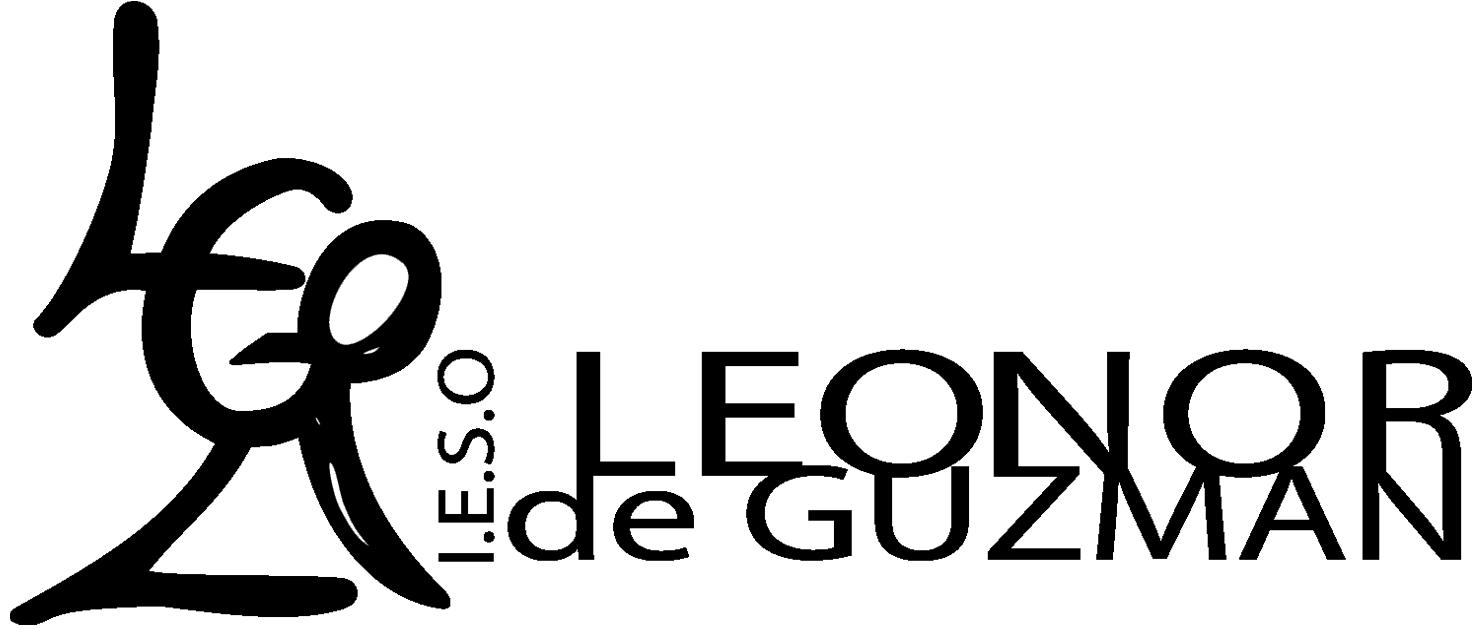 IESO LEONOR DE GUZMANDEPARTAMENTO DE FILOSOFÍAPROGRAMACIONES DIDÁCTICAS2019-2020PROFESOR:MIGUEL ÁNGEL CÓRDOBA SAELICESÍNDICEINTRODUCCIÓNCOMPOSICIÓN DEL DEPARTAMENTO SOCIOLINGÜÍSTICODISTRIBUCIÓN DE ASIGNATURAS Y GRUPOSPRIORIDADES ESTABLECIDAS EN EL PROYECTO EDUCATIVO DE CENTROOBJETIVOS GENERALES DE ETAPAOBJETIVOS GENERALES DE LA EDUCACIÓN SECUNDARIA OBLIGATORIAPROGRAMACIÓN DIDÁCTICA DE VALORES ÉTICOS 1º ESOCARACTERÍSTICAS DE LA MATERIAOBJETIVOS DEL ÁREASECUENCIA Y TEMPORALIZACIÓN DE LOS CONTENIDOSCRITERIOS DE EVALUACIÓN Y SUS CORRESPONDIENTES ESTÁNDARES DE APRENDIZAJE EVALUABLES. INTEGRACIÓN DE LAS COMPETENCIAS CLAVE EN LOS ELEMENTOS CURRICULARESESTRATEGIAS E INSTRUMENTOS PARA LA EVALUACIÓN DE LOS APRENDIZAJES DEL ALUMNADOCRITERIOS DE CALIFICACIÓNORIENTACIONES METODOLÓGICAS, DIDÁCTICAS Y ORGANIZATIVASMATERIALES CURRICULARES Y RECURSOS DIDÁCTICOSPLAN DE RECUPERACIÓN DE LA ASIGNATURAPROGRAMACIÓN DIDÁCTICA DE VALORES ÉTICOS 2º ESOCARACTERÍSTICAS DE LA MATERIAOBJETIVOS DEL ÁREASECUENCIA Y TEMPORALIZACIÓN DE LOS CONTENIDOSCRITERIOS DE EVALUACIÓN Y SUS CORRESPONDIENTES ESTÁNDARES DE APRENDIZAJE EVALUABLES. INTEGRACIÓN DE LAS COMPETENCIAS CLAVE EN LOS ELEMENTOS CURRICULARESESTRATEGIAS E INSTRUMENTOS PARA LA EVALUACIÓN DE LOS APRENDIZAJES DEL ALUMNADOCRITERIOS DE CALIFICACIÓNORIENTACIONES METODOLÓGICAS, DIDÁCTICAS Y ORGANIZATIVASMATERIALES CURRICULARES Y RECURSOS DIDÁCTICOSPLAN DE ACTIVIDADES COMPLEMENTARIASPROGRAMACIÓN DIDÁCTICA DE VALORES ÉTICOS 3º ESOCARACTERÍSTICAS DE LA MATERIAOBJETIVOS DEL ÁREASECUENCIA Y TEMPORALIZACIÓN DE LOS CONTENIDOSCRITERIOS DE EVALUACIÓN Y SUS CORRESPONDIENTES ESTÁNDARES DE APRENDIZAJE EVALUABLES. INTEGRACIÓN DE LAS COMPETENCIAS CLAVE EN LOS ELEMENTOS CURRICULARESESTRATEGIAS E INSTRUMENTOS PARA LA EVALUACIÓN DE LOS APRENDIZAJES DEL ALUMNADOCRITERIOS DE CALIFICACIÓNORIENTACIONES METODOLÓGICAS, DIDÁCTICAS Y ORGANIZATIVASMATERIALES CURRICULARES Y RECURSOS DIDÁCTICASPLAN DE ACTIVIDADES COMPLEMENTARIASPLAN DE RECUPERACIÓN DE LA ASIGNATURAPROGRAMACIÓN DIDÁCTICA DE VALORES ÉTICOS 4º ESOCARACTERÍSTICAS DE LA MATERIAOBJETIVOS DEL ÁREASECUENCIA Y TEMPORALIZACIÓN DE LOS CONTENIDOSCRITERIOS DE EVALUACIÓN Y SUS CORRESPONDIENTES ESTÁNDARES DE APRENDIZAJE EVALUABLES. INTEGRACIÓN DE LAS COMPETENCIAS CLAVE.CRITERIOS DE CALIFICACIÓNPROGRAMACIÓN DIDÁCTICA DE FILOSOFÍA 4º ESOCARACTERÍSTICAS DE LA MATERIAOBJETIVOS DEL ÁREASECUENCIA Y TEMPORALIZACIÓN DE LOS CONTENIDOSCRITERIOS DE EVALUACIÓN Y SUS CORRESPONDIENTES ESTÁNDARES DE APRENDIZAJE EVALUABLESINTEGRACIÓN DE LAS COMPETENCIAS CLAVE EN LOS ELEMENTOS CURRICULARESESTRATEGIAS E INSTRUMENTOS PARA LA EVALUACIÓN DE LOS APRENDIZAJES DEL ALUMNADOCRITERIOS DE CALIFICACIÓNORIENTACIONES METODOLÓGICAS, DIDÁCTICAS Y ORGANIZATIVASMATERIALES CURRICULARES Y RECURSOS DIDÁCTICOSPLAN DE ACTIVIDADES COMPLEMENTARIASPLAN DE RECUPERACIÓN DE LA ASIGNATURAMATERIALES CURRICULARES Y RECURSOS DIDÁCTICOSPLAN DE ACTIVIDADES COMPLEMENTARIASESTRATEGIAS E INSTRUMENTOS PARA LA EVALUACIÓN DE LOS APRENDIZAJES DEL ALUMNADOCRITERIOS DE CALIFICACIÓNORIENTACIONES METODOLÓGICAS, DIDÁCTICAS Y ORGANIZATIVASMATERIALES CURRICULARES Y RECURSOS DIDÁCTICOSPLAN DE ACTIVIDADES COMPLEMENTARIASINTRODUCCIÓNCOMPOSICIÓN DEL DEPARTAMENTO DE FILOSOFÍAEn el presente curso 2019/2020 este Departamento está adscrito al departamento de Sociolingüístico. Para las asignaturas de Filosofía y Valores Éticos solo está :Miguel Ángel Córdoba Saelices, profesor interino a media jornada.DISTRIBUCIÓN DE ASIGNATURAS Y GRUPOSEste profesor impartirá, en el presente curso, las siguientes asignaturas, correspondientes a los siguientes cursos o niveles:Va lores Éticos  ----------------------------  1º ESO  (2 horas semanales – 1 grupo)Valores Éticos  -----------------------------  2º ESO  (1 hora – 1 grupo)Valores Éticos  -----------------------------  3º ESO  (1 hora – 1 grupo)Valores Éticos  -----------------------------  4º ESO  (1 hora – 1 grupos)Filosofía  -------------------------------------  4º ESO  (2 horas – 1 grupos)PRIORIDADES ESTABLECIDAS EN EL PROYECTO EDUCATIVO DE CENTRO-La calidad de la educación para todo el alumnado, independientemente de sus condiciones y circunstancias.-La equidad, que garantice la igualdad, la inclusión educativa y la no discriminación.	-La transmisión y puesta en práctica de valores que favorezcan la libertad personal, la responsabilidad, la ciudadanía democrática, la solidaridad, la tolerancia, la igualdad, el respeto y la justicia, así como que ayuden a superar cualquier tipo de discriminación.	-Asumir el alumnado responsablemente sus deberes, conocer y ejercer sus derechos en el respeto a los demás, practicar la tolerancia, la cooperación y la solidaridad, ejercitarse en el diálogo afianzando los derechos humanos como valores comunes de una sociedad plural y preparase para el ejercicio de la ciudadanía democrática.	-La flexibilidad para adecuar la educación a la diversidad de ritmos evolutivos, aptitudes, intereses, expectativas y necesidades del alumnado.	-La orientación educativa y profesional del alumnado.	-El esfuerzo individual y la motivación del alumnado.	-El esfuerzo compartido por alumnado, familias, profesores.	-La participación de la comunidad educativa en la organización, gobierno y funcionamiento del centro.	-La educación para la prevención de conflictos y para la resolución pacífica de los mismos, así como rechazar la violencia y los comportamientos sexistas en todos los ámbitos de la vida personal, familiar y social.	-El desarrollo de la igualdad de derechos y oportunidades y el fomento de la igualdad efectiva entre hombres y mujeres.	-Desarrollar y consolidar hábitos de disciplina, estudio y trabajo individual y en equipo.OBJETIVOS GENERALES DE ETAPAOBJETIVOS GENERALES DE LA EDUCACIÓN SECUNDARIA OBLIGATORIALa Educación Secundaria Obligatoria contribuirá a desarrollar en los alumnos y las alumnas las capacidades que les permitan: a) Asumir responsablemente sus deberes; conocer y ejercer sus derechos en el respeto a los demás; practicar la tolerancia, la cooperación y la solidaridad entre las personas y grupos; ejercitarse en el diálogo afianzando los derechos humanos y la igualdad de trato y de oportunidades entre mujeres y hombres, como valores comunes de una sociedad plural, y prepararse para el ejercicio de la ciudadanía democrática. b) Desarrollar y consolidar hábitos de disciplina, estudio y trabajo individual y en equipo como condición necesaria para una realización eficaz de las tareas del aprendizaje y como medio de desarrollo personal. c) Valorar y respetar la diferencia de sexos y la igualdad de derechos y oportunidades entre ellos. Rechazar la discriminación de las personas por razón de sexo o por cualquier otra condición o circunstancia personal o social. Rechazar los estereotipos que supongan discriminación entre hombres y mujeres, así como cualquier manifestación de violencia contra la mujer. d) Fortalecer sus capacidades afectivas en todos los ámbitos de la personalidad y en sus relaciones con los demás y resolver pacíficamente los conflictos, así como rechazar la violencia, los prejuicios de cualquier tipo y los comportamientos sexistas. e) Desarrollar destrezas básicas en la utilización de las fuentes de información para, con sentido crítico, incorporar nuevos conocimientos. Adquirir una preparación básica en el campo de las tecnologías, especialmente las de la información y la comunicación. f) Concebir el conocimiento científico como un saber integrado, que se estructura en distintas disciplinas, así como conocer y aplicar los métodos para identificar los problemas en los diversos campos del conocimiento y de la experiencia. g) Desarrollar el espíritu emprendedor y la confianza en uno mismo, la participación, el sentido crítico, la iniciativa personal y la capacidad para aprender a aprender, planificar, tomar decisiones y asumir responsabilidades. h) Comprender y expresar con corrección, oralmente y por escrito, en la lengua castellana y, si la hubiere, en la lengua cooficial de la comunidad autónoma, textos y mensajes complejos, e iniciarse en el conocimiento, la lectura y el estudio de la literatura. Comprender y expresarse en una o más lenguas extranjeras de manera apropiada. j) Conocer, valorar y respetar los aspectos básicos de la cultura y la historia propias y de los demás, así como el patrimonio artístico y cultural. k) Conocer y aceptar el funcionamiento del propio cuerpo y el de los otros, respetar las diferencias, afianzar los hábitos de cuidado y salud corporales e incorporar la educación física y la práctica del deporte para favorecer el desarrollo personal y social. Conocer y valorar la dimensión humana de la sexualidad en toda su diversidad. Valorar críticamente los hábitos sociales relacionados con la salud, el consumo, el cuidado de los seres vivos y el medio ambiente, y contribuir así a su conservación y mejora. l) Apreciar la creación artística y comprender el lenguaje de las distintas manifestaciones artísticas, utilizando diversos medios de expresión y representación. PROGRAMACIÓN DIDÁCTICA DE VALORES ÉTICOS 1º ESOCARACTERÍSTICAS DE LA MATERIAEl currículo se estructura en torno a tres ejes. En primer lugar, pretende cumplir con el mandato de la Constitución Española, que propone como objetivo de la educación favorecer el pleno desarrollo de la personalidad en el respeto a los principios democráticos de convivencia, los derechos y libertades fundamentales, que deben interpretarse según los establecidos en la Declaración Universal de los Derechos Humanos (DUDH), y los acuerdos internacionales ratificados por España con el fin de promover su difusión y desarrollo, procurando que su cumplimiento sea cada vez más generalizado.En segundo lugar, contribuye a potenciar la autonomía del adolescente y a prepararlo para convertirse en el principal agente de su propio desarrollo, aprendiendo a construir, mediante una elección libre y racionalmente fundamentada en valores éticos y la inversión de su propio esfuerzo, un pensamiento y un proyecto de vida propios, asumiendo de modo consciente, crítico y reflexivo el ejercicio de la libertad y el control acerca de su propia existencia.Finalmente, contribuye a favorecer la construcción de una sociedad libre, igualitaria, próspera y justa, mediante la participación activa de ciudadanos conscientes y respetuosos de los valores éticos, en los que debe fundamentarse la convivencia y la participación democrática, reconociendo los derechos humanos como referencia universal para superar los conflictos, defender la igualdad, el pluralismo político y la justicia social.Valores Éticos contribuye a la consecución de las competencias clave. En primer término, contribuye a desarrollar las competencias relativas al pensamiento crítico y la resolución de problemas, desde el momento en que incide en la necesidad de analizar, plantear, argumentar y dar soluciones fundamentadas a los problemas éticos, siendo precisamente este el eje sobre el que gira todo el currículo básico y el carácter específico del saber ético, puesto que todo requiere una demostración racional.La competencia social y cívica, la de conciencia y expresión cultural, así como el trabajo colaborativo, se incrementan cuando se reflexiona sobre el fundamento ético de la sociedad y se toma conciencia de la importancia de sus valores culturales. Además, la solución de conflictos interpersonales de forma no violenta, promueve en el alumnado el interés por desarrollar actitudes de tolerancia, solidaridad, compromiso y respeto a la pluralidad cultural, política, religiosa o de cualquier otra naturaleza.La competencia de aprender a aprender se promueve mediante el ejercicio de los procesos cognitivos que se realizan en el desarrollo del currículo básico, tales como analizar, sintetizar, relacionar, comparar, aplicar, evaluar, argumentar, etc. y favoreciendo en los alumnos y alumnas el gusto y la satisfacción que produce el descubrimiento de la verdad.Por otro lado, la presentación de dilemas éticos y el debate de sus posibles soluciones y consecuencias, contribuyen al desarrollo de la competencia en comunicación lingüística, porque exige ejercitarse en la escucha, la exposición de ideas y la comunicación de sentimientos, utilizando tanto el lenguaje oral como otros sistemas de representación. El currículo básico está configurado desarrollando sus elementos en orden creciente de complejidad en cada uno de los seis bloques temáticos, partiendo desde cierto nivel de concreción para, posteriormente, ascender de forma gradual hacia niveles más generales y abstractos. Por otra parte, para que el alumnado desarrolle actitudes de aprecio a los valores éticos y adquiera hábitos y pautas de conducta fundamentadas en ellos, cada bloque plantea el estudio de elementos diversos para cada curso, con el fin de contemplar cada uno de los seis ejes temáticos con enfoques, perspectivas y niveles de profundización diferentes.En el currículo básico pueden distinguirse dos partes. La primera se inicia con el estudio de la dignidad de la persona, como fundamento de los valores éticos y la capacidad que ésta posee para elegir sus acciones y modelar su propia personalidad, asumiendo la responsabilidad de ser libre. Seguidamente, se plantean las relaciones interpersonales con el fin de entenderlas a partir del respeto y la igualdad, resaltando la naturaleza social del ser humano, la necesidad de desarrollar la capacidad de relación con la comunidad, la importancia de las influencias sociales en el individuo y los límites que supone para la práctica de su libertad, tomando como criterio normativo de esta relación el respeto a la dignidad y los derechos humanos. Se continúa, realizando la reflexión ética acerca de los valores y su relación con la autorrealización humana, su desarrollo moral y el análisis de algunas teorías éticas realizadas por pensadores especialmente significativos. La segunda parte, conduce a la aplicación de los valores éticos en algunos ámbitos de la acción humana. Propone el análisis de la relación entre la justicia y la política en el mundo actual, el papel de la democracia, su vinculación con el estado de derecho y la división de poderes, haciendo posible una sociedad que garantice el ejercicio de los derechos humanos para todos sus miembros. Continúa con la reflexión sobre los valores de convivencia que señala la Constitución Española y las relaciones que esta establece entre el Estado y el ciudadano, así como, con el hecho histórico de su integración en la Unión Europea (UE). En seguida, nos lleva al terreno del Derecho y su relación con la Ética destacando el papel de la Declaración Universal de los Derechos Humanos como criterio internacional para una justificación ética del Derecho, como instrumento que regule y garantice su cumplimiento, estableciéndose como ideales irrenunciables para la humanidad. Finalmente, se valora la necesidad de una reflexión acerca de la función de la Ética en lo relativo a la ciencia y la tecnología, la elaboración de códigos deontológicos profesionales y empresariales, con el fin de asegurar que los avances en estos campos y su aplicación no violen el respeto a la dignidad y los derechos humanos, ni a la protección y conservación del medioambiente.El valor de esta reflexión ética debe centrarse en dotar a los alumnos y alumnas de los instrumentos de racionalidad y objetividad necesarios para que sus juicios valorativos tengan el rigor, la coherencia y la fundamentación racional que requieren con el fin de que sus elecciones sean dignas de guiar su conducta, su vida personal y sus relaciones sociales.Este primer curso es una etapa introductoria que comienza con un primer contacto con los valores éticos primordiales. Acostumbra al alumno a manejar conceptos y términos lingüísticos que en los próximos cursos serán necesarios y pertinentes.OBJETIVOS DEL ÁREALa Asignatura de Valores Éticos de la Educación Secundaria Obligatoria contribuirá a desarrollar en los alumnos y las alumnas las capacidades que les permitan: a) Asumir responsablemente sus deberes; conocer y ejercer sus derechos en el respeto a los demás; practicar la tolerancia, la cooperación y la solidaridad entre las personas y grupos; ejercitarse en el diálogo afianzando los derechos humanos y la igualdad de trato y de oportunidades entre mujeres y hombres, como valores comunes de una sociedad plural, y prepararse para el ejercicio de la ciudadanía democrática. b) Desarrollar y consolidar hábitos de disciplina, estudio y trabajo individual y en equipo como condición necesaria para una realización eficaz de las tareas del aprendizaje y como medio de desarrollo personal. c) Valorar y respetar la diferencia de sexos y la igualdad de derechos y oportunidades entre ellos. Rechazar la discriminación de las personas por razón de sexo o por cualquier otra condición o circunstancia personal o social. Rechazar los estereotipos que supongan discriminación entre hombres y mujeres, así como cualquier manifestación de violencia contra la mujer. d) Fortalecer sus capacidades afectivas en todos los ámbitos de la personalidad y en sus relaciones con los demás y resolver pacíficamente los conflictos, así como rechazar la violencia, los prejuicios de cualquier tipo y los comportamientos sexistas. e) Desarrollar destrezas básicas en la utilización de las fuentes de información para, con sentido crítico, incorporar nuevos conocimientos. Adquirir una preparación básica en el campo de las tecnologías, especialmente las de la información y la comunicación. f) Concebir el conocimiento científico como un saber integrado, que se estructura en distintas disciplinas, así como conocer y aplicar los métodos para identificar los problemas en los diversos campos del conocimiento y de la experiencia. g) Desarrollar el espíritu emprendedor y la confianza en uno mismo, la participación, el sentido crítico, la iniciativa personal y la capacidad para aprender a aprender, planificar, tomar decisiones y asumir responsabilidades. h) Comprender y expresar con corrección, oralmente y por escrito, en la lengua castellana y, si la hubiere, en la lengua cooficial de la comunidad autónoma, textos y mensajes complejos, e iniciarse en el conocimiento, la lectura y el estudio de la literatura. i) Comprender y expresarse en una o más lenguas extranjeras de manera apropiada. j) Conocer, valorar y respetar los aspectos básicos de la cultura y la historia propias y de los demás, así como el patrimonio artístico y cultural. k) Conocer y aceptar el funcionamiento del propio cuerpo y el de los otros, respetar las diferencias, afianzar los hábitos de cuidado y salud corporales e incorporar la educación física y la práctica del deporte para favorecer el desarrollo personal y social. Conocer y valorar la dimensión humana de la sexualidad en toda su diversidad. Valorar críticamente los hábitos sociales relacionados con la salud, el consumo, el cuidado de los seres vivos y el medio ambiente, y contribuir así a su conservación y mejora. l) Apreciar la creación artística y comprender el lenguaje de las distintas manifestaciones artísticas, utilizando diversos medios de expresión y representación. SECUENCIA Y TEMPORALIZACIÓN DE LOS CONTENIDOS DE LA ASIGNATURA VALORES ÉTICOS DE 1º DE LA ESOLos contenidos del área de Valores Éticos se agrupan en dos bloques y ligados a ellos se proponen los criterios de evaluación y los estándares de aprendizaje.El alumnado deberá adquirir unos conocimientos y unas destrezas básicas que le permitan mejorar su autonomía y prepararse para convertirse en el principal agente de su propio desarrollo.CONTENIDOSBloque 1. La dignidad de la persona  1.  La persona y su dignidad ética.-  El concepto de persona y sus características.-  La autonomía moral.  2.  La inteligencia emocional y su importancia en la vida moral.-  La inteligencia emocional y sus características.-  Emociones, sentimientos y valores éticos.-  La vida intrapersonal y las virtudes éticas.-  Las habilidades emocionales, según Goleman, y el desarrollo moral.-  La introspección.  3.  La adolescencia, la crisis de la identidad personal y los valores éticos.-  La adolescencia: sus características y la crisis de la identidad personal.-  El proyecto personal de vida y la función de los valores éticos.-  Los grupos de adolescentes y los valores éticos.  4.  La personalidad y los valores éticos.-  La personalidad y su proceso de construcción.-  La autodeterminación y la adquisición de las virtudes y de los valores éticos personales.-  Actos, hábitos y carácter.-  La importancia de la virtud en Aristóteles.  5.  La autodeterminación y los valores éticos.-  El papel de la libertad y los valores éticos en la construcción de la propia identidad y su autoestima.Bloque 2. La comprensión, el respeto y la igualdad en las relaciones interpersonales  1.  El desarrollo social en el ser humano, las relaciones interpersonales y la vida moral.-  La socialización y la interiorización de las normas morales.-  La crítica racional como medio de superación social y cultural.-  La dignidad de la persona y las relaciones interpersonales.-  Los valores éticos en las relaciones entre el individuo y la sociedad.-  Las virtudes éticas en las relaciones interpersonales.-  La importancia de las virtudes y de los valores éticos en las relaciones interpersonales. -  El respeto a los valores éticos a través de las habilidades sociales y la asertividad.-  Las relaciones entre la sociedad y el individuo, el ámbito público y el privado, la libertad individual y la social.CRITERIOS DE EVALUACIÓN Y ESTÁNDARES DE APRENDIZAJEBloque 1. La dignidad de la persona  1.  Construir un concepto de persona, consciente de que esta es indefinible, valorando la dignidad que posee por el hecho de ser libre.  1.1.  Señala las dificultades para definir el concepto de persona, analizando su significado etimológico y algunas definiciones aportadas por filósofos.  1.2.  Describe las características principales de la persona: sustancia independiente, racional y libre.  1.3.  Explica y valora la dignidad de la persona que, como ente autónomo, se convierte en un «ser moral».  2.  Apreciar la capacidad del ser humano para influir de manera consciente y voluntaria en la construcción de la propia identidad conforme a los valores éticos, y así mejorar su autoestima.  2.1.  Toma conciencia y aprecia la capacidad que posee para modelar su propia identidad y hacer de sí mismo una persona justa, sincera, tolerante, amable, generosa, respetuosa, solidaria, honesta, libre, etc.; en una palabra, una persona digna de ser apreciada por ella misma.  2.2.  Diseña un proyecto de vida personal conforme al modelo de persona que quiere ser y los valores éticos que desea adquirir, haciendo que su propia vida tenga un sentido.  3.  Comprender la crisis de la identidad personal que surge en la adolescencia y sus causas, describiendo las características de los grupos que forman los jóvenes y la influencia que ejercen sobre sus miembros, con el fin de tomar conciencia de la necesidad que tienen, para seguir creciendo moralmente y pasar a la vida adulta, del desarrollo de su autonomía personal y del control de su conducta.  3.1.  Conoce información, de fuentes diversas, acerca de los grupos de adolescentes, sus características y la influencia que ejercen sobre sus miembros en la determinación de su conducta, realizando un resumen con la información obtenida.  3.2.  Elabora conclusiones acerca de la importancia que tiene para el adolescente desarrollar la autonomía personal y tener el control de su propia conducta conforme a los valores éticos libremente elegidos.  3.3.  Busca información acerca de las causas que provocan la crisis de identidad personal en los adolescentes y aprecia la importancia de superar el egocentrismo moral, intelectual y emocional propio de este momento, para pasar a la etapa de autonomía moral.  4.  Identificar los conceptos de heteronomía y de autonomía mediante la concepción kantiana de la persona, con el fin de valorar su importancia y aplicarla en la realización de la vida moral.  4.1.  Explica la concepción kantiana del concepto de persona como sujeto autónomo capaz de dictar sus propias normas morales.  4.2.  Comenta y valora la idea de Kant al concebir a la persona como un fin en sí misma, rechazando la posibilidad de ser tratada por otros como instrumento para alcanzar fines ajenos a ella.  5.  Describir en qué consiste la personalidad y valorar la importancia de enriquecerla con valores y virtudes éticas mediante el esfuerzo y la voluntad personal.  5.1.  Identifica en qué consiste la personalidad, los factores genéticos, sociales, culturales y medioambientales que influyen en su construcción, y aprecia la capacidad de autodeterminación del ser humano.  6.  Justificar la importancia que tiene el uso de la razón y la libertad en el ser humano para determinar «cómo quiere ser», eligiendo los valores éticos que desea incorporar a su personalidad.  6.1.  Describe y estima el papel relevante de la razón y de la libertad para configurar, con sus propios actos, la estructura de su personalidad.  6.2.  Realiza una lista de aquellos valores éticos que estima como deseables para integrarlos en su personalidad, explicando las razones de su elección.  7.  Entender la relación que existe entre los actos, los hábitos y el desarrollo del carácter mediante la comprensión del concepto de virtud en Aristóteles y, en especial, el relativo a las virtudes éticas por la importancia que tienen en el desarrollo de la personalidad.  7.1.  Indaga en diversas fuentes acerca del concepto de virtud y sus características en Aristóteles, señalando la relación que tiene con los actos, los hábitos y el carácter, elaborando conclusiones de forma razonada acerca del tema.  7.2.  Enumera algunos de los beneficios que, según Aristóteles, aportan las virtudes éticas al ser humano, identificando algunas de estas y ordenándolas de acuerdo con un criterio racional.  8.  Analizar en qué consiste la inteligencia emocional y valorar su importancia en el desarrollo moral del ser humano.  8.1.  Define la inteligencia emocional y sus características, valorando su importancia en la construcción moral del ser humano.  8.2.  Explica en qué consisten las emociones y los sentimientos y cómo se relacionan con la vida moral.  8.3.  Encuentra la relación que existe, disertando en grupo, entre algunas virtudes y valores éticos y el desarrollo de las capacidades de autocontrol emocional y de automotivación, tales como la sinceridad, el respeto, la prudencia, la templanza, la justicia y la perseverancia, entre otras.  9.  Estimar la importancia del desarrollo de la inteligencia emocional, su carácter moral y su influencia en la construcción de la personalidad, siendo capaz de utilizar la introspección para reconocer emociones y sentimientos, con el fin de mejorar sus habilidades emocionales.  9.1.  Comprende en qué consisten las habilidades emocionales que, según Goleman, debe desarrollar el ser humano y elabora, en colaboración grupal, un esquema explicativo acerca del tema.  9.2.  Relaciona el desarrollo de las habilidades emocionales con la adquisición de las virtudes éticas, tales como la perseverancia, la prudencia, la autonomía personal, la templanza, la fortaleza de la voluntad, la honestidad consigo mismo, el respeto a la justicia y la fidelidad a sus propios principios éticos, entre otras.  9.3.  Utiliza la introspección como medio para reconocer sus propias emociones, sentimientos y estados de ánimo, con el fin de tener un mayor autocontrol de ellos y ser capaz de automotivarse, convirtiéndose en el dueño de su propia conducta.10.  Comprender y apreciar la capacidad del ser humano para influir de manera consciente y voluntaria en la construcción de su propia identidad conforme a los valores éticos, y así mejorar su autoestima.10.1.  Toma conciencia y aprecia la capacidad que posee para modelar su propia identidad y hacer de sí mismo una persona justa, sincera, tolerante, amable, generosa, respetuosa, solidaria, honesta, libre, etc.; en una palabra, digna de ser apreciada por sí misma.10.2.  Diseña un proyecto de vida personal conforme al modelo de persona que quiere ser y los valores éticos que desea adquirir, haciendo que su propia vida tenga un sentido.Bloque 2. La comprensión, el respeto y la igualdad en las relaciones interpersonales  1.  Conocer los fundamentos de la naturaleza social del ser humano y la relación dialéctica que se establece entre este y la sociedad, estimando la importancia de una vida social dirigida por los valores éticos.  1.1.  Explica por qué el ser humano es social por naturaleza y valora las consecuencias que tiene este hecho en su vida personal y moral.  1.2.  Discierne y expresa, en pequeños grupos, acerca de la influencia mutua que se establece entre el individuo y la sociedad.  1.3.  Aporta razones que fundamentan la necesidad de establecer unos valores éticos que guíen las relaciones interpersonales y utiliza su iniciativa personal para elaborar, mediante soportes informáticos, una presentación gráfica de sus conclusiones acerca de este tema.  2.  Describir y valorar la importancia de la influencia del entorno social y cultural en el desarrollo moral de la persona mediante el análisis del papel que desempeñan los agentes sociales.  2.1.  Describe el proceso de socialización y valora su importancia en la interiorización individual de los valores y de las normas morales que rigen la conducta de la sociedad en la que vive y se desarrolla el ser humano.  2.2.  Ejemplifica, en colaboración grupal, la influencia que tienen en la configuración de la personalidad humana los valores morales inculcados por los agentes sociales, entre ellos la familia, la escuela, los amigos y los medios de comunicación masiva, elaborando un esquema y extrayendo algunas conclusiones.  2.3.  Justifica y aprecia la necesidad de la crítica racional como medio indispensable para adecuar las costumbres, las normas, los valores, etc., de su entorno a los valores éticos universales establecidos en la DUDH, rechazando todo aquello que atente contra la dignidad humana y sus derechos fundamentales.  3.  Distinguir, en la persona, los ámbitos de la vida privada y de la vida pública, la primera regulada por la ética y la segunda por el derecho, con el fin de identificar los límites de la libertad personal y social.  3.1.  Define los ámbitos de la vida privada y de la pública, así como el límite de la libertad humana, en ambos casos.  3.2.  Distingue entre los ámbitos de acción que corresponden a la ética y al derecho, exponiendo sus conclusiones mediante una presentación elaborada con medios informáticos.  3.3.  Elabora una lista con algunos valores éticos que deben estar presentes en las relaciones entre el individuo y la sociedad, tales como la responsabilidad, el compromiso, la tolerancia, el pacifismo, la lealtad, la solidaridad, la prudencia, el respeto mutuo y la justicia, entre otros.  3.4.  Justifica el deber moral y cívico que toda persona tiene de prestar auxilio y socorro a todo aquel cuya vida, libertad y seguridad esté en peligro de forma inminente, colaborando, en la medida de sus posibilidades, en la prestación de primeros auxilios en casos de emergencia.  3.5.  Reflexiona acerca del problema de la relación entre estos dos campos, el privado y el público, y la posibilidad de que exista un conflicto de valores éticos entre ambos, así como la forma de encontrar una solución basada en los valores éticos, ejemplificando de manera concreta tales casos y exponiendo sus posibles soluciones fundamentadas éticamente.  4.  Relacionar y valorar la importancia de las habilidades de la inteligencia emocional, señaladas por Goleman, en relación con la vida interpersonal y establecer su vínculo con aquellos valores éticos que enriquecen las relaciones humanas.  4.1.  Comprende la importancia que, para Goleman, tienen la capacidad de reconocer las emociones ajenas y la de controlar las relaciones interpersonales, elaborando un resumen esquemático acerca del tema.  5.  Utilizar la conducta asertiva y las habilidades sociales con el fin de incorporar a su personalidad algunos valores y virtudes éticas necesarios en el desarrollo de una vida social más justa y enriquecedora.  5.1.  Explica en qué consiste la conducta asertiva, haciendo una comparación con el comportamiento agresivo o inhibido y adopta como principio moral fundamental, en las relaciones interpersonales, el respeto a la dignidad de las personas.  5.2.  Muestra, en las relaciones interpersonales, una actitud de respeto hacia los derechos que todo ser humano tiene a sentir, a pensar y a actuar de forma diferente, a equivocarse, a disfrutar del tiempo de descanso, a tener una vida privada, a tomar sus propias decisiones, etc., y, específicamente, a ser valorado de forma especial por el simple hecho de ser persona, sin discriminar ni menospreciar a nadie, etc.  5.3.  Emplea, en diálogos cortos reales o inventados, habilidades sociales, tales como la empatía, la escucha activa, la interrogación asertiva, entre otras, con el fin de que aprenda a utilizarlas de forma natural en su relación con los demás.  5.4.  Ejercita algunas técnicas de comunicación interpersonal, mediante la realización de diálogos orales, tales como la forma adecuada de decir «no», el disco rayado, el banco de niebla, etc., con el objeto de dominarlas y poder utilizarlas en el momento adecuado.  6.  Utilizar de manera habitual formas y gestos que favorecen el respeto a la dignidad y a los derechos de las personas en las relaciones interpersonales, mediante el ejercicio y el desarrollo de algunas habilidades sociales y técnicas de comunicación.  6.1.  Explica en qué consiste la conducta asertiva, haciendo una comparación con el comportamiento agresivo o inhibido, y adopta como principio moral fundamental en las relaciones interpersonales el respeto a la dignidad de las personas.  6.2.  Emplea y ejercita, en diálogos cortos reales o inventados, sus habilidades sociales, tales como la empatía, la escucha activa, la interrogación asertiva, entre otras, con el fin de que aprenda a utilizarlos de forma natural en su relación con los demás.  6.3.  Práctica algunas técnicas de comunicación interpersonal mediante la realización de diálogos orales, tales como la forma adecuada de decir no, el disco rayado, el banco de niebla, etc., con el objetivo de dominarlas y utilizarlas en el momento adecuado.  6.4.  En las relaciones interpersonales, muestra una actitud de respeto hacia los derechos de todo ser humano a sentir, a pensar y a actuar de forma diferente, a equivocarse, a disfrutar del tiempo de descanso, a tener una vida privada, a tomar sus propias decisiones, etc., y, especialmente, a ser valorados por el simple hecho de ser personas, sin discriminar ni menospreciar a nadie, etc.  7.  Justificar la importancia que tienen los valores y las virtudes éticas para conseguir unas relaciones interpersonales justas, respetuosas y satisfactorias.  7.1.  Identifica la adquisición de las virtudes éticas como una condición necesaria para lograr unas buenas relaciones interpersonales, entre ellas la prudencia, la lealtad, la sinceridad, la generosidad, etc.  7.2.  Elabora una lista con algunos valores éticos que deben estar presentes en las relaciones entre el individuo y la sociedad, tales como la responsabilidad, el compromiso, la tolerancia, el pacifismo, la lealtad, la solidaridad, la prudencia, el respeto mutuo y la justicia, entre otros.  7.3.  Destaca el deber moral y cívico que toda persona tiene de prestar auxilio y socorro a todo aquel cuya vida, libertad y seguridad estén en peligro de forma inminente, colaborando, en la medida de sus posibilidades, a prestar primeros auxilios en casos de emergencia.CRITERIOS DE EVALUACIÓN Y SUS CORRESPONDIENTES ESTÁNDARES DE APRENDIZAJE EVALUABLES. INTEGRACIÓN DE LAS COMPETENCIAS CLAVE EN LOS ELEMENTOS CURRICULARESPRIMERA EVALUACIÓNSEGUNDA EVALUACIÓNTERCERA EVALUACIÓN3.5. ESTRATEGIAS E INSTRUMENTOS PARA LA EVALUACIÓN DE LOS APRENDIZAJES DEL ALUMNADOPrincipalmente hará hincapié en la comprensión lectora de textos seleccionados o de libros cuyos contenidos sean filosóficos. El comentario de texto parece que es un recurso muy recomendable.Pero es necesario trabajar la expresión oral. Trabajos individuales o en grupo, que requieran una exposición dirigida por el profesor, son un adecuado instrumento metodológico. De esa manera también se puede trabajar en clase el debate. Por supuesto, la recopilación e interpretación de la información será un proceso que, tutelado por el docente, es clave para trabajar con las tecnologías de la Información y de la Comunicación.Los procedimientos de evaluación tienen que ser variados. Junto con las pruebas escritas, el profesor valorará las exposiciones orales, tanto individuales como en grupo; además, tendrá en cuenta los comentarios de textos escritos a lo largo del curso y la realización de breves redacciones sobre cuestiones filosóficas. Igualmente evaluará la participación en clase cuando se realicen debates. Es necesario que el docente tenga un control sobre el trabajo desarrollado en clase por el alumno. Por ejemplo, puede evaluar el cuaderno del alumno, en el cual éste debería consignar el vocabulario filosófico de cada bloque, esquemas o mapas conceptuales, la búsqueda de información solicitada por el profesor, resúmenes de cada contenido, etc. Por último, el profesor observará la participación del alumno en la organización y participación dentro de su grupo cuando éste elabore un tema para su exposición en clase.	En la tabla siguiente la primera columna indica el procedimiento utilizado; la segunda los instrumentos referidos a tal procedimiento; y en la tercera columna el momento en que se aplica según la metodología seguida. Los instrumentos recogidos en esta tabla están relacionados con las actividades y estándares de aprendizaje e indicadores de cada competencia expuesta anteriormente.	CRITERIOS DE CALIFICACIÓNPORCENTAJES PARA LA PRIMERA EVALUACIÓNPORCENTAJES PARA LA SEGUNDA EVALUACIÓNPORCENTAJES DE LA TERCERA EVALUACIÓNORIENTACIONES METODOLÓGICAS, DIDÁCTICAS Y ORGANIZATIVASTrabajar de manera competencial en el aula supone un cambio metodológico importante; el docente pasa a ser un gestor de conocimiento del alumnado y el alumno o alumna adquiere un mayor grado de protagonismo alcanzando por sus propios medios la posibilidad de la información y el conocimiento. En concreto, en el área de Valores Éticos:Los alumnos y las alumnas han de desarrollar en esta etapa un pensamiento y una actitud críticos que se sustenten en las áreas de la Ética, conociendo los puntos de vista de aquellos autores que han pensado y escrito en las diferentes ramas. Por ello, se hará hincapié en la necesidad de analizar, plantear y dar soluciones a problemas con un trasfondo crítico.Desde esta perspectiva, la línea metodológica que regirá las acciones docentes en esta área se desarrollará a través de métodos activos, inductivos y mixtos; es decir, métodos eminentemente participativos donde se alterna el trabajo individual con el trabajo en grupo.La aplicación de dichos métodos lleva implícita la utilización de estilos de enseñanza socializadores, cognitivos y creativos para conseguir que sus juicios y elecciones dirijan su forma de reflexionar y su conducta y sus relaciones sociales hacia el bienestar común.En este contexto metodológico, el estudiante se convierte en protagonista de su propio aprendizaje, mientras el docente va cediendo terreno para que el alumnado logre mayor autonomía en sus aprendizajes y cree estructuras cognitivas que le permitan un pensamiento y un proyecto de vida propios, asumiendo de modo consciente, crítico y reflexivo el ejercicio de la libertad y el control acerca de su propia existencia. A su vez, la transmisión del conocimiento de las características que conforman la imagen personal se hará a partir de aprendizajes basados en la experiencia, donde el alumnado percibe la información a través de sus propias experiencias y respetando siempre el desarrollo de sus diversos estilos de aprendizaje. También se combinarán técnicas como la enseñanza recíproca, la discusión guiada con técnicas de visualización, de role play.Este abanico de acciones docentes permitirá al alumnado comprender e interiorizar los hitos más importantes de las ramas de la ética, de forma holística, comprensiva y significativa.MATERIALES CURRICULARES Y RECURSOS DIDÁCTICOSLas actividades complementarias contribuyen a conseguir un aprendizaje más atractivo, a incrementar el interés por aprender y facilitar la generalización de los aprendizajes fuera del contexto del aula.	Este Departamento trabajará de forma activa en aquellas actividades que proponga el Departamento de Orientación, principalmente las relacionadas con la “violencia machista”, “acoso escolar” y “la igualdad de género”.En la asignatura de Valores éticos se proponen las siguientes actividades:Primera EvaluaciónVisionado de la película “Campeones”Relato “Pedro y el Lobo”YouTube : “La adolescencia”Segunda EvaluaciónVideo YouTube “Daniel  Goleman : Inteligencia emocional”Visionado película “Rain Man”Tercera evaluaciónExposición en clase de dibujos sobre voluntariadoVisionado de la película “Shine”Debate sobre la violencia PLAN DE RECUPERACIÓN DE LA ASIGNATURANuestro centro este año pondrá en marcha la experiencia de recuperación de asignaturas en el mes de junio, la experiencia llamada “pilotaje”. Este año empezamos con esta actividad y para ello establecemos una serie de medidas a ejecutar.Suspensos de la 1º evaluación. -  Se les dedicara la primera semana una vez finalizado el curso. Se hará hincapié sobremanera en los estándares no conseguidos. Se arbitrarán actividades específicas para la práctica de las competencias implicadas.Suspensos de la 2ª evaluación. - Se les dedicará un especial interés durante la segunda semana. Los alumnos suspensos de este periodo tendrán a su disposición trabajos y actividades diseñadas para ejercitar los estándares no conseguidos.Suspensos de la 3ª evaluación. - A estos alumnos va destinada la última parte del tiempo dedicado a la recuperación. En este caso, los alumnos profundizaran en el trabajo que venían haciendo en la tercera evaluación. Se les dará la oportunidad de adquirir las competencias y estándares con nuevos ejercicios y actividades.Una vez concluido el periodo preparatorio se les convocará a una prueba de control que permita comprobar la adquisición de los estándares no conseguidos.Para los alumnos que no tengan ninguna evaluación suspensa, se articularan otro tipo de actividades de carácter expansivo que motiven a los alumnos y a la vez complementen y enriquezcan los conocimientos adquiridos.PROGRAMACIÓN DIDÁCTICA DE VALORES ÉTICOS 2º ESOCARACTERÍSTICAS DE LA MATERIAEl currículo se estructura en torno a tres ejes. En primer lugar, pretende cumplir con el mandato de la Constitución Española, que propone como objetivo de la educación favorecer el pleno desarrollo de la personalidad en el respeto a los principios democráticos de convivencia, los derechos y libertades fundamentales, que deben interpretarse según los establecidos en la Declaración Universal de los Derechos Humanos (DUDH), y los acuerdos internacionales ratificados por España con el fin de promover su difusión y desarrollo, procurando que su cumplimiento sea cada vez más generalizado.En segundo lugar, contribuye a potenciar la autonomía del adolescente y a prepararlo para convertirse en el principal agente de su propio desarrollo, aprendiendo a construir, mediante una elección libre y racionalmente fundamentada en valores éticos y la inversión de su propio esfuerzo, un pensamiento y un proyecto de vida propios, asumiendo de modo consciente, crítico y reflexivo el ejercicio de la libertad y el control acerca de su propia existencia.Finalmente, contribuye a favorecer la construcción de una sociedad libre, igualitaria, próspera y justa, mediante la participación activa de ciudadanos conscientes y respetuosos de los valores éticos, en los que debe fundamentarse la convivencia y la participación democrática, reconociendo los derechos humanos como referencia universal para superar los conflictos, defender la igualdad, el pluralismo político y la justicia social.Valores Éticos contribuye a la consecución de las competencias clave. En primer término, contribuye a desarrollar las competencias relativas al pensamiento crítico y la resolución de problemas, desde el momento en que incide en la necesidad de analizar, plantear, argumentar y dar soluciones fundamentadas a los problemas éticos, siendo precisamente este el eje sobre el que gira todo el currículo básico y el carácter específico del saber ético, puesto que todo requiere una demostración racional.La competencia social y cívica, la de conciencia y expresión cultural, así como el trabajo colaborativo, se incrementan cuando se reflexiona sobre el fundamento ético de la sociedad y se toma conciencia de la importancia de sus valores culturales. Además, la solución de conflictos interpersonales de forma no violenta, promueve en el alumnado el interés por desarrollar actitudes de tolerancia, solidaridad, compromiso y respeto a la pluralidad cultural, política, religiosa o de cualquier otra naturaleza.La competencia de aprender a aprender se promueve mediante el ejercicio de los procesos cognitivos que se realizan en el desarrollo del currículo básico, tales como analizar, sintetizar, relacionar, comparar, aplicar, evaluar, argumentar, etc. Y favoreciendo en los alumnos y alumnas el gusto y la satisfacción que produce el descubrimiento de la verdad.Por otro lado, la presentación de dilemas éticos y el debate de sus posibles soluciones y consecuencias, contribuyen al desarrollo de la competencia en comunicación lingüística, porque exige ejercitarse en la escucha, la exposición de ideas y la comunicación de sentimientos, utilizando tanto el lenguaje oral como otros sistemas de representación. El currículo básico está configurado desarrollando sus elementos en orden creciente de complejidad en cada uno de los seis bloques temáticos, partiendo desde cierto nivel de concreción para, posteriormente, ascender de forma gradual hacia niveles más generales y abstractos. Por otra parte, para que el alumnado desarrolle actitudes de aprecio a los valores éticos y adquiera hábitos y pautas de conducta fundamentadas en ellos, cada bloque plantea el estudio de elementos diversos para cada curso, con el fin de contemplar cada uno de los seis ejes temáticos con enfoques, perspectivas y niveles de profundización diferentes.En el currículo básico pueden distinguirse dos partes. La primera se inicia con el estudio de la dignidad de la persona, como fundamento de los valores éticos y la capacidad que ésta posee para elegir sus acciones y modelar su propia personalidad, asumiendo la responsabilidad de ser libre. Seguidamente, se plantean las relaciones interpersonales con el fin de entenderlas a partir del respeto y la igualdad, resaltando la naturaleza social del ser humano, la necesidad de desarrollar la capacidad de relación con la comunidad, la importancia de las influencias sociales en el individuo y los límites que supone para la práctica de su libertad, tomando como criterio normativo de esta relación el respeto a la dignidad y los derechos humanos. Se continúa, realizando la reflexión ética acerca de los valores y su relación con la autorrealización humana, su desarrollo moral y el análisis de algunas teorías éticas realizadas por pensadores especialmente significativos. La segunda parte, conduce a la aplicación de los valores éticos en algunos ámbitos de la acción humana. Propone el análisis de la relación entre la justicia y la política en el mundo actual, el papel de la democracia, su vinculación con el estado de derecho y la división de poderes, haciendo posible una sociedad que garantice el ejercicio de los derechos humanos para todos sus miembros. Continúa con la reflexión sobre los valores de convivencia que señala la Constitución Española y las relaciones que esta establece entre el Estado y el ciudadano, así como, con el hecho histórico de su integración en la Unión Europea (UE). En seguida, nos lleva al terreno del Derecho y su relación con la Ética destacando el papel de la Declaración Universal de los Derechos Humanos como criterio internacional para una justificación ética del Derecho, como instrumento que regule y garantice su cumplimiento, estableciéndose como ideales irrenunciables para la humanidad. Finalmente, se valora la necesidad de una reflexión acerca de la función de la Ética en lo relativo a la ciencia y la tecnología, la elaboración de códigos deontológicos profesionales y empresariales, con el fin de asegurar que los avances en estos campos y su aplicación no violen el respeto a la dignidad y los derechos humanos, ni a la protección y conservación del medioambiente.El valor de esta reflexión ética debe centrarse en dotar a los alumnos y alumnas de los instrumentos de racionalidad y objetividad necesarios para que sus juicios valorativos tengan el rigor, la coherencia y la fundamentación racional que requieren con el fin de que sus elecciones sean dignas de guiar su conducta, su vida personal y sus relaciones sociales.OBJETIVOS DEL ÁREA  1.	Definir y analizar los conceptos de ética, política y justicia, y la relación que existe entre ellos desde la perspectiva del pensamiento aristotélico.  2.	Comprender la política de Aristóteles, así como la relación que establece entre la justicia, la felicidad y el bien común, realizando juicios fundamentados.  3.	Conocer las semejanzas y las diferencias entre la ética, el derecho y la justicia.  4.	Apreciar el valor del «Estado de derecho» y de la «división de poderes» como ejes vertebradores del Estado democrático.  5.	Resaltar el deber ético y cívico de los ciudadanos para asumir la democracia como una forma de vida, siendo conscientes de los riesgos a los que está sometida para poder tomar las medidas oportunas.  6.	Reconocer los valores éticos de la democracia actual.  7.	Conocer cómo se creó la ONU y el momento histórico que impulsó la elaboración de la Declaración Universal de los Derechos Humanos, destacando su valor como fundamento ético universal de la legitimidad del derecho y de los Estados.  8.	Entender y valorar el contenido de la Declaración Universal de los Derechos Humanos, haciendo especial hincapié en el respeto a la dignidad humana como base de todos los derechos humanos.  9.	Argumentar los valores y los principios éticos de la Declaración Universal de los Derechos Humanos como base de las democracias de los siglos xx y xxi.10.	Tomar como referente la Declaración Universal de los Derechos Humanos para valorar el buen funcionamiento de los sistemas de gobierno y la legitimidad de todo Estado.11.	Señalar la importancia de la participación ciudadana en los aspectos políticos del Estado para asegurar una democracia que defienda los derechos humanos.12.	Reconocer los derechos y los deberes recogidos en la Constitución española que tiene el individuo como persona y como ciudadano.13.	Valorar la adecuación de los derechos y de los deberes de la Constitución española a la Declaración Universal de los Derechos Humanos.14.	Reconocer y respetar los fundamentos de la Constitución española de 1978, resaltando los valores en los que se asienta y los deberes y los derechos que tiene el individuo para asumir los principios de convivencia reconocidos por el Estado español.15.	Realizar una lectura comprensiva de algunos artículos de la Constitución española relativos a los derechos y a los deberes ciudadanos, y a sus principios rectores.16.	Identificar los principios fundamentales de la política social y económica del Estado español, y su fundamentación ética.17.	Comprender los aspectos principales de la UE para valorar su utilidad y las cosas que se están consiguiendo.18.	Resaltar los logros que ha alcanzado la UE con respecto a los beneficios recibidos por los Estados miembros y sus ciudadanos.19.	Aplicar los valores éticos de la Declaración Universal de los Derechos Humanos al campo tecnológico y científico para establecer límites éticos y jurídicos que orienten la actividad adecuadamente.20.	Identificar pautas e investigaciones científicas que no respetan el código ético fundamentado en la Declaración Universal de los Derechos Humanos.21.	Tomar conciencia de la falta de neutralidad de ciertas investigaciones científicas actuales, cuyos objetivos no respetan un código ético fundamentado en la Declaración Universal de los Derechos Humanos, en pro de un falso progreso y perjudicando a las personas o al medioambiente.22.	Conocer qué es la tecnociencia y evaluar su impacto negativo en el medioambiente.23.	Entender los problemas que la dependencia de la tecnología provoca al ser humano.24.	Utilizar los valores éticos de la Declaración Universal de los Derechos Humanos como criterio para establecer límites éticos y jurídicos a la actividad científica y tecnológica, evitando así una aplicación indebida y facilitando la resolución de los dilemas morales que suelen presentarse en los campos de la medicina y de la biotecnología.SECUENCIA Y TEMPORALIZACIÓN DE LOS CONTENIDOSCRITERIOS DE EVALUACIÓN Y SUS CORRESPONDIENTES ESTÁNDARES DE APRENDIZAJE EVALUABLES. INTEGRACIÓN DE LAS COMPETENCIAS CLAVE EN LOS ELEMENTOS CURRICULARES MEDIANTE LA RELACIÓN ENTRE LOS ESTÁNDARES DE APRENDIZAJE EVALUABLES Y CADA UNA DE LAS COMPETENCIASCompetencias clave (CC): comunicación lingüística (CCL), competencia matemática y competencias básicas en ciencia y tecnología (CMCT), competencia digital (CD), aprender a aprender (CAA), competencias sociales y cívicas (CSYC), sentido de iniciativa y espíritu emprendedor (SIEP) y conciencia y expresiones culturales (CEC). ESTRATEGIAS E INSTRUMENTOS PARA LA EVALUACIÓN DE LOS APRENDIZAJES DEL ALUMNADOPrincipalmente hará hincapié en la comprensión lectora de textos seleccionados o de libros cuyos contenidos sean filosóficos. El comentario de texto parece que es un recurso muy recomendable.Pero es necesario trabajar la expresión oral. Trabajos individuales o en grupo, que requieran una exposición dirigida por el profesor, son un adecuado instrumento metodológico. De esa manera también se puede trabajar en clase el debate. Por supuesto, la recopilación e interpretación de la información será un proceso que, tutelado por el docente, es clave para trabajar con las tecnologías de la Información y de la Comunicación.Los procedimientos de evaluación tienen que ser variados. Junto con las pruebas escritas, el profesor valorará las exposiciones orales, tanto individuales como en grupo; además, tendrá en cuenta los comentarios de textos escritos a lo largo del curso y la realización de breves redacciones sobre cuestiones filosóficas. Igualmente evaluará la participación en clase cuando se realicen debates. Es necesario que el docente tenga un control sobre el trabajo desarrollado en clase por el alumno. Por ejemplo, puede evaluar el cuaderno del alumno, en el cual éste debería consignar el vocabulario filosófico de cada bloque, esquemas o mapas conceptuales, la búsqueda de información solicitada por el profesor, resúmenes de cada contenido, etc. Por último, el profesor observará la participación del alumno en la organización y participación dentro de su grupo cuando éste elabore un tema para su exposición en clase.	En la tabla siguiente la primera columna indica el procedimiento utilizado; la segunda, los instrumentos referidos a tal procedimiento; y en la tercera columna, el momento en que se aplica según la metodología seguida. Los instrumentos recogidos en esta tabla están relacionados con las actividades y estándares de aprendizaje e indicadores de cada competencia expuesta anteriormente.	CRITERIOS DE CALIFICACIÓNPRIMERA EVALUACIÓNEV: evaluación; UD: unidad didáctica; CR: criterio; PO: ponderaciónSEGUNDA EVALUACIÓNEV: evaluación; UD: unidad didáctica; CR: criterio; PO: ponderaciónTERCERA EVALUACIÓNEV: evaluación; UD: unidad didáctica; CR: criterio; PO: ponderaciónLa calificación de la asignatura está determinada por el grado de adquisición de los estándares que forman parte de los criterios de evaluación correspondientes.  Se establece el grado de adquisición de los mismos a través de una nota numérica. El artículo 20 del D. 40/2015 recoge que “Los referentes para la comprobación del grado de adquisición de las competencias y el logro de los objetivos de la etapa en las evaluaciones continua y final de las materias serán los criterios de evaluación y estándares de aprendizaje evaluables que figuran en el anexo de este decreto”.La calificación individual del alumnado se calculará partiendo del nivel de logro alcanzado en cada estándar de aprendizaje, en función de la ponderación asignada previamente.La consecución de todos los estándares de aprendizaje BÁSICOS garantizará la SUFICIENCIA. Es decir, en el caso de que un alumno solo tuviera conseguidos los estándares de aprendizaje básicos, obtendría SUFICIENTE como calificación curricular. En el caso de que no se consiga algún/os estándares de aprendizaje BÁSICOS, éstos restarán proporcionalmente puntuación de la calificación total de este bloque de estándares básicos.La calificación en cada evaluación será la suma de las calificaciones obtenidas en cada bloque de estándares abordados en la misma a través de los diferentes instrumentos de evaluación. Aquellos estándares que intervengan en varias evaluaciones parciales serán calificados según el último nivel de logro alcanzado, en coherencia con la evaluación continua.La calificación final tendrá en cuenta los resultados obtenidos en cada uno de los estándares de aprendizaje que se hayan abordado a lo largo de las distintas evaluaciones. Dado su carácter de evaluación continua, la calificación que debe otorgarse es la del mayor nivel de logro, que deberá corresponder con la última calificación emitida sobre cada estándar.Junto con la calificación de cada evaluación parcial y final, se informará al alumno y a sus familias, al menos, de aquellos estándares básicos no superados, junto con unas orientaciones para su recuperación (Programa de Refuerzo Educativo).Al final de la evaluación ordinaria se realizará una prueba para la mejora (RECUPERACIÓN y AMPLIACIÓN) de los resultados obtenidos por el alumnado a lo largo de la misma, que estará diseñada para verificar si se han alcanzado, al menos, los estándares básicos no superados por cada alumno en el conjunto de las pruebas realizadas hasta ese momento. El alumno mantendrá, al menos, la calificación obtenida anteriormente al concluir la evaluación, por cuanto los estándares superados ya constan en la evaluación realizada. La prueba escrita contendrá actividades para evaluar todos los estándares básicos trabajados en la evaluación que sean susceptibles de ser evaluados mediante una prueba escrita, y el alumno realizará las cuestiones correspondientes a sus estándares básicos no superados (o bien a aquellos estándares básicos que, aun habiendo sido superados, el alumno desee mejorar su calificación).Los alumnos que no superen la materia en la convocatoria ordinaria realizarán una PRUEBA OBJETIVA EN LA EVALUACIÓN EXTRAORDINARIA, que de forma similar a las pruebas de recuperación y ampliación, consistirá en una prueba escrita en la que se incluirán actividades para evaluar una selección de los estándares básicos trabajados en el curso, y el alumno elegirá las correspondientes a sus estándares básicos no superados. La calificación de la prueba extraordinaria se obtendrá añadiendo los resultados de la misma a los ya obtenidos por el alumno durante todo el curso. Este año se implanta la novedad de la celebración de la evaluación extraordinaria en el mes de Junio. Para los alumnos con toda la materia superada, se arbitrarán actividades de refuerzo, al efecto, para trabajar estandares e incentivar la asistencia a clase.Los alumnos con la MATERIA PENDIENTE trabajarán con el PROGRAMA DE REFUERZO correspondiente y serán evaluados de acuerdo a lo establecido en el mismo.Además, en las evaluaciones ordinaria y extraordinaria hay que llevar a cabo una evaluación del nivel competencial de los alumnos, evaluación que debe aparecer de manera explícita en los boletines de calificaciones del alumnado. Los niveles competenciales de los alumnos se obtienen a partir de las calificaciones curriculares de las diferentes áreas en función de sus respectivos coeficientes competenciales.ORIENTACIONES METODOLÓGICAS, DIDÁCTICAS Y ORGANIZATIVASTrabajar de manera competencial en el aula supone un cambio metodológico importante; el docente pasa a ser un gestor de conocimiento del alumnado y el alumno o alumna adquiere un mayor grado de protagonismo. En concreto, en el área de Valores Éticos:Los alumnos y las alumnas han de desarrollar en esta etapa un pensamiento y una actitud críticos que se sustenten en valores morales y éticos reconocidos. Por ello, se hará hincapié en la necesidad de analizar, plantear y dar soluciones a problemas con un trasfondo ético.Desde esta perspectiva, la línea metodológica que regirá las acciones docentes en esta área se desarrollará a través de métodos activos, inductivos y mixtos; es decir, métodos eminentemente participativos donde se alterna el trabajo individual con el trabajo en grupo.La aplicación de dichos métodos lleva implícita la utilización de estilos de enseñanza socializadores, cognitivos y creativos para conseguir que sus juicios y elecciones dirijan su conducta y sus relaciones sociales hacia el bienestar común.En este contexto metodológico, el estudiante se convierte en protagonista de su propio aprendizaje, mientras el docente va cediendo terreno para que el alumnado logre mayor autonomía en sus aprendizajes y cree estructuras cognitivas que le permitan un pensamiento y un proyecto de vida propios, asumiendo de modo consciente, crítico y reflexivo el ejercicio de la libertad y el control acerca de su propia existencia. A su vez, la transmisión del conocimiento de las características que conforman la imagen personal se hará a partir de aprendizajes basados en la experiencia, donde el alumnado percibe la información a través de sus propias experiencias y respetando siempre el desarrollo de sus diversos estilos de aprendizaje. También se combinarán técnicas como la enseñanza recíproca, la discusión guiada con técnicas de visualización, de role play.Este abanico de acciones docentes permitirá al alumnado comprender e interiorizar los valores éticos de forma holística, comprensiva y significativa.MATERIALES CURRICULARES Y RECURSOS DIDÁCTICOSSugerimos el uso de los materiales siguientes:•  El libro del alumnado para el área de Valores Éticos de 2.º ESO.•  La propuesta didáctica para Valores Éticos de 2.º ESO.•  El libro digital.•  Los cuadernos de estrategias metodológicas.•  La web del profesorado.•  La web del alumnado y de la familia.Distinguiremos entre materiales y recursos de aula (y centro), del alumnado y del profesorado. También distinguiremos entre recursos técnico-materiales, TIC y bibliográficos:	A – RECURSOS TÉCNICO-MATERIALES (de aula y centro, alumnado y profesorado): Ordenador con conexión a Internet, cañón (parte de las explicaciones se harán en formato Power Point), pizarra, video y fotocopiadora.     B – RECURSOS TIC (de aula, alumno y profesorado): Debemos incidir enormemente en la utilización de las tecnologías de la información y de la comunicación debido a varias razones: Las TIC deben servir objetivos concretos y no meramente para rellenar minutos sueltos de nuestras clases o como sustitutos del profesor. El uso del ordenador, y en general de cualquier recurso multimedia, supone un elemento motivador y atrayente para nuestros alumnos: ofrece movimiento, rapidez, color y tiempo real. Los recursos educativos en formato digital permiten establecer un Plan de Trabajo Individualizado adaptado a tales necesidades y facilitan el seguimiento de dicho plan de una manera más ágil y efectiva. Permiten asignar actividades complementarias (de refuerzo o ampliación) adecuadas al nivel curricular y al ritmo de aprendizaje de cada alumno en un formato que resulta muy atractivo para ellos. En este sentido, en lo que concierne al uso de las TIC en nuestro departamento, creemos esencial: la creación de un Fondo estable de Recursos Digitales, que permitirá el almacenamiento de todo tipo de recursos: bancos de actividades, apuntes, artículos, modelos de evaluación, etc. En un soporte permanente, de rápido acceso para su posterior uso por parte del alumno en el aula o en casa, o por parte de los profesores implicados en el proceso de enseñanza.C – RECURSOS TEXTUALES Y BIBLIOGRÁFICOS (DE AULA Y ALUMNO):El temario teórico de la asignatura será elaborado por el profesor en forma de dossier. Este dossier incluirá además los textos que se utilizarán en clase, así como los propuestos para EvAU.Se propone un manual, si bien se recomienda la ampliación y contrastación de los apuntes facilitados.PLAN DE ACTIVIDADES COMPLEMENTARIASLas actividades complementarias contribuyen a conseguir un aprendizaje más atractivo, a incrementar el interés por aprender y facilitar la generalización de los aprendizajes fuera del contexto del aula.Este Departamento trabajará de forma activa en aquellas actividades que proponga el Departamento de Orientación, principalmente las relacionadas con la “violencia machista”, “acoso escolar” y “la igualdad de género”.En Valores éticos se propondrán diversas actividades adecuadas al nivel del grupo, trabajando los diferentes valores ciudadanos a través de películas, cortos, cuentos, proyectos, dilemas y demás actividades que el profesor considere necesarias para la superación de la materia. Las actividades reseñadas a continuación son las que van a llevarse cabo durante el curso. Es a través de estas actividades como adaptamos la programación al nivel de dificultad de cada curso, ya que, de acuerdo a la ley, objetivos, contenidos y criterios de evaluación son los mismos de 1º a 3º de ESO.Primer trimestre:Cortos (La democracia ateniense. La democracia es cara. Justica. La unión europea)Cuentos (La mulata de córdoba)Textos (¿Qué es la política? Más educación. TIC y democracia. Expresa tú opinión)Dilemas (La ejecución.)Segundo trimestre:Cortos (Derechos humanos. El archivo olvidado. Violencia de género y adolescencia. Ropa comprometida. Contra la trata. Por la libertad. El feminicidio. Igual que tú. ¡No más violencia!  One billion rising)Cuentos (La respuesta inesperada)Textos (Pobreza extrema. ¿Quién es responsable? Leyes discriminatorias. Libertad de expresión Desesperada.)Dilemas (Confesión)Tercer trimestre:Cortos (Ética y ciencia. La tecnología transforma tu mundo. El futuro tecnológico. Ipad versus papel. Wake up call. Stop phubbing. Dejando rastro. The phonbies)Textos (Ciencia y tecnología. Evitar el ciberacoso. Contra el acoso escolar)Dilemas (El caso de Vincent.)PROGRAMACIÓN DIDÁCTICA DE VALORES ÉTICOS 3º ESOCARACTERÍSTICAS DE LA MATERIAEl currículo se estructura en torno a tres ejes. En primer lugar, pretende cumplir con el mandato de la Constitución Española, que propone como objetivo de la educación favorecer el pleno desarrollo de la personalidad en el respeto a los principios democráticos de convivencia, los derechos y libertades fundamentales, que deben interpretarse según los establecidos en la Declaración Universal de los Derechos Humanos (DUDH), y los acuerdos internacionales ratificados por España con el fin de promover su difusión y desarrollo, procurando que su cumplimiento sea cada vez más generalizado.En segundo lugar, contribuye a potenciar la autonomía del adolescente y a prepararlo para convertirse en el principal agente de su propio desarrollo, aprendiendo a construir, mediante una elección libre y racionalmente fundamentada en valores éticos y la inversión de su propio esfuerzo, un pensamiento y un proyecto de vida propios, asumiendo de modo consciente, crítico y reflexivo el ejercicio de la libertad y el control acerca de su propia existencia.Finalmente, contribuye a favorecer la construcción de una sociedad libre, igualitaria, próspera y justa, mediante la participación activa de ciudadanos conscientes y respetuosos de los valores éticos, en los que debe fundamentarse la convivencia y la participación democrática, reconociendo los derechos humanos como referencia universal para superar los conflictos, defender la igualdad, el pluralismo político y la justicia social.Valores Éticos contribuye a la consecución de las competencias clave. En primer término, contribuye a desarrollar las competencias relativas al pensamiento crítico y la resolución de problemas, desde el momento en que incide en la necesidad de analizar, plantear, argumentar y dar soluciones fundamentadas a los problemas éticos, siendo precisamente este el eje sobre el que gira todo el currículo básico y el carácter específico del saber ético, puesto que todo requiere una demostración racional.La competencia social y cívica, la de conciencia y expresión cultural, así como el trabajo colaborativo, se incrementan cuando se reflexiona sobre el fundamento ético de la sociedad y se toma conciencia de la importancia de sus valores culturales. Además, la solución de conflictos interpersonales de forma no violenta promueve en el alumnado el interés por desarrollar actitudes de tolerancia, solidaridad, compromiso y respeto a la pluralidad cultural, política, religiosa o de cualquier otra naturaleza.La competencia de aprender a aprender se promueve mediante el ejercicio de los procesos cognitivos que se realizan en el desarrollo del currículo básico, tales como analizar, sintetizar, relacionar, comparar, aplicar, evaluar, argumentar, etc. y favoreciendo en los alumnos y alumnas el gusto y la satisfacción que produce el descubrimiento de la verdad.Por otro lado, la presentación de dilemas éticos y el debate de sus posibles soluciones contribuyen al desarrollo de la competencia en comunicación lingüística, porque exige ejercitarse en la escucha, la exposición de ideas y la comunicación de sentimientos, utilizando tanto el lenguaje oral como otros sistemas de representación. El currículo básico está configurado desarrollando sus elementos en orden creciente de complejidad en cada uno de los seis bloques temáticos, partiendo desde cierto nivel de concreción para, posteriormente, ascender de forma gradual hacia niveles más generales y abstractos. Por otra parte, para que el alumnado desarrolle actitudes de aprecio a los valores éticos y adquiera hábitos y pautas de conducta fundamentadas en ellos, cada bloque plantea el estudio de elementos diversos para cada curso, con el fin de contemplar cada uno de los seis ejes temáticos con enfoques, perspectivas y niveles de profundización diferentes.En el currículo básico pueden distinguirse dos partes. La primera se inicia con el estudio de la dignidad de la persona, como fundamento de los valores éticos y la capacidad que ésta posee para elegir sus acciones y modelar su propia personalidad, asumiendo la responsabilidad de ser libre. Seguidamente, se plantean las relaciones interpersonales con el fin de entenderlas a partir del respeto y la igualdad, resaltando la naturaleza social del ser humano, la necesidad de desarrollar la capacidad de relación con la comunidad, la importancia de las influencias sociales en el individuo y los límites que supone para la práctica de su libertad, tomando como criterio normativo de esta relación el respeto a la dignidad y los derechos humanos. Se continúa, realizando la reflexión ética acerca de los valores y su relación con la autorrealización humana, su desarrollo moral y el análisis de algunas teorías éticas realizadas por pensadores especialmente significativos. La segunda parte, conduce a la aplicación de los valores éticos en algunos ámbitos de la acción humana. Propone el análisis de la relación entre la justicia y la política en el mundo actual, el papel de la democracia, su vinculación con el estado de derecho y la división de poderes, haciendo posible una sociedad que garantice el ejercicio de los derechos humanos para todos sus miembros. Continúa con la reflexión sobre los valores de convivencia que señala la Constitución Española y las relaciones que esta establece entre el Estado y el ciudadano, así como, con el hecho histórico de su integración en la Unión Europea (UE). En seguida, nos lleva al terreno del Derecho y su relación con la Ética destacando el papel de la Declaración Universal de los Derechos Humanos como criterio internacional para una justificación ética del Derecho, como instrumento que regule y garantice su cumplimiento, estableciéndose como ideales irrenunciables para la humanidad. Finalmente, se valora la necesidad de una reflexión acerca de la función de la Ética en lo relativo a la ciencia y la tecnología, la elaboración de códigos deontológicos profesionales y empresariales, con el fin de asegurar que los avances en estos campos y su aplicación no violen el respeto a la dignidad y los derechos humanos, ni a la protección y conservación del medioambiente.El valor de esta reflexión ética debe centrarse en dotar a los alumnos y alumnas de los instrumentos de racionalidad y objetividad necesarios para que sus juicios valorativos tengan el rigor, la coherencia y la fundamentación racional que requieren con el fin de que sus elecciones sean dignas de guiar su conducta, su vida personal y sus relaciones sociales.Este tercer curso ha de ser una etapa de maduración y asimilación de lo aprendido en los cursos anteriores. Este curso debe prestar atención a la vertiente práctica de la ética y la moral, brindado a los alumnos ejercicios prácticos que revelen la condición de su personalidad y hábitos adquiridos durante estos años de estudio de la asignatura.OBJETIVOS DEL ÁREALa Asignatura de Valores Éticos de la Educación Secundaria Obligatoria contribuirá a desarrollar en los alumnos y las alumnas las capacidades que les permitan: a) Asumir responsablemente sus deberes; conocer y ejercer sus derechos en el respeto a los demás; practicar la tolerancia, la cooperación y la solidaridad entre las personas y grupos; ejercitarse en el diálogo afianzando los derechos humanos y la igualdad de trato y de oportunidades entre mujeres y hombres, como valores comunes de una sociedad plural, y prepararse para el ejercicio de la ciudadanía democrática. b) Desarrollar y consolidar hábitos de disciplina, estudio y trabajo individual y en equipo como condición necesaria para una realización eficaz de las tareas del aprendizaje y como medio de desarrollo personal. c) Valorar y respetar la diferencia de sexos y la igualdad de derechos y oportunidades entre ellos. Rechazar la discriminación de las personas por razón de sexo o por cualquier otra condición o circunstancia personal o social. Rechazar los estereotipos que supongan discriminación entre hombres y mujeres, así como cualquier manifestación de violencia contra la mujer. d) Fortalecer sus capacidades afectivas en todos los ámbitos de la personalidad y en sus relaciones con los demás y resolver pacíficamente los conflictos, así como rechazar la violencia, los prejuicios de cualquier tipo y los comportamientos sexistas. e) Desarrollar destrezas básicas en la utilización de las fuentes de información para, con sentido crítico, incorporar nuevos conocimientos. Adquirir una preparación básica en el campo de las tecnologías, especialmente las de la información y la comunicación. f) Concebir el conocimiento científico como un saber integrado, que se estructura en distintas disciplinas, así como conocer y aplicar los métodos para identificar los problemas en los diversos campos del conocimiento y de la experiencia. g) Desarrollar el espíritu emprendedor y la confianza en uno mismo, la participación, el sentido crítico, la iniciativa personal y la capacidad para aprender a aprender, planificar, tomar decisiones y asumir responsabilidades. h) Comprender y expresar con corrección, oralmente y por escrito, en la lengua castellana y, si la hubiere, en la lengua cooficial de la comunidad autónoma, textos y mensajes complejos, e iniciarse en el conocimiento, la lectura y el estudio de la literatura. i) Comprender y expresarse en una o más lenguas extranjeras de manera apropiada. j) Conocer, valorar y respetar los aspectos básicos de la cultura y la historia propias y de los demás, así como el patrimonio artístico y cultural. k) Conocer y aceptar el funcionamiento del propio cuerpo y el de los otros, respetar las diferencias, afianzar los hábitos de cuidado y salud corporales e incorporar la educación física y la práctica del deporte para favorecer el desarrollo personal y social. Conocer y valorar la dimensión humana de la sexualidad en toda su diversidad. Valorar críticamente los hábitos sociales relacionados con la salud, el consumo, el cuidado de los seres vivos y el medio ambiente, y contribuir así a su conservación y mejora. l) Apreciar la creación artística y comprender el lenguaje de las distintas manifestaciones artísticas, utilizando diversos medios de expresión y representación. SECUENCIA Y TEMPORALIZACIÓN DE LOS CONTENIDOSCRITERIOS DE EVALUACIÓN Y SUS CORRESPONDIENTES ESTÁNDARES DE APRENDIZAJE EVALUABLES. INTEGRACIÓN DE LAS COMPETENCIAS CLAVE EN LOS ELEMENTOS CURRICULARESESTRATEGIAS E INSTRUMENTOS PARA LA EVALUACIÓN DE LOS APRENDIZAJES DEL ALUMNADOPrincipalmente hará hincapié en la comprensión lectora de textos seleccionados o de libros cuyos contenidos sean filosóficos. El comentario de texto parece que es un recurso muy recomendable.Pero es necesario trabajar la expresión oral. Trabajos individuales o en grupo, que requieran una exposición dirigida por el profesor, son un adecuado instrumento metodológico. De esa manera también se puede trabajar en clase el debate. Por supuesto, la recopilación e interpretación de la información será un proceso que, tutelado por el docente, es clave para trabajar con las tecnologías de la Información y de la Comunicación.Los procedimientos de evaluación tienen que ser variados. Junto con las pruebas escritas, el profesor valorará las exposiciones orales, tanto individuales como en grupo; además, tendrá en cuenta los comentarios de textos escritos a lo largo del curso y la realización de breves redacciones sobre cuestiones filosóficas. Igualmente evaluará la participación en clase cuando se realicen debates. Es necesario que el docente tenga un control sobre el trabajo desarrollado en clase por el alumno. Por ejemplo, puede evaluar el cuaderno del alumno, en el cual éste debería consignar el vocabulario filosófico de cada bloque, esquemas o mapas conceptuales, la búsqueda de información solicitada por el profesor, resúmenes de cada contenido, etc. Por último, el profesor observará la participación del alumno en la organización y participación dentro de su grupo cuando éste elabore un tema para su exposición en clase.	En la tabla siguiente la primera columna indica el procedimiento utilizado; la segunda los instrumentos referidos a tal procedimiento; y en la tercera columna el momento en que se aplica según la metodología seguida. Los instrumentos recogidos en esta tabla están relacionados con las actividades y estándares de aprendizaje e indicadores de cada competencia expuesta anteriormente.CRITERIOS DE CALIFICACIÓNLa calificación de las asignaturas está determinada por el grado de adquisición de los indicadores que forman parte de los criterios de evaluación correspondientes.  Se establece el grado de adquisición de los mismos a través una nota numérica. La recuperación será una por cada evaluación y al inicio de la siguiente, mediante una prueba escrita. Además, el profesor podría requerir la entrega en la fecha indicada de aquellas actividades previamente seleccionadas y comunicadas al alumno con la evaluación pendiente para su realización. Al final de curso, habrá un examen global en junio para aquellos alumnos a los que les quede una o varias evaluaciones suspensas. Y una prueba extraordinaria en esa fecha y evaluará y calificará los estándares de aprendizaje no superados por los alumnos durante el curso. Estándares de los que serán informados por un PRE realizado por el profesor de la materia.Puntualidad            Las actividades deberán realizarse y entregarse dentro de la fecha estipulada, a no ser que esté convenientemente justificada, y ésta pueda demostrarse y contrastarse por parte del profesor/a (las excusas personales del alumno no son válidas). La entrega posterior a la fecha podrá suponer la bajada en la nota de la actividad –si no se ha justificado adecuadamente-, según el tiempo de demora, e incluso la negativa por parte del profesor de darle una nota numérica superior a cero si la tardanza es considerable o si la situación se ha repetido con anterioridad. Y en el caso de las actividades para la recuperación sólo se tendrán en cuenta si se entregan en el plazo estipulado, excepto si el retraso ha sido convenientemente justificado según se establece anteriormente. Las actividades evaluablesEn caso de detectar que las actividades han sido copiadas, al ser exactamente iguales, la nota correspondiente en las mismas será cero.Durante  el examenEn caso de detectar a un alumno en un examen hablando, pasando información, copiando o cualquier otro tipo de trampa, podrá ser inmediatamente expulsado y la nota del examen será 0. La prueba visual por parte del profesor/a será suficiente, aunque se exigirá la entrega de la “chuleta”, y en caso de negativa a entregarla se tomarán medidas disciplinarias correspondientes. El alumno podrá presentarse a la recuperación siguiente, o en su defecto a la convocatoria siguiente. Durante la realización del examen el alumnado deberá seguir las indicaciones dadas por el profesor: lugar de colocación, distancia de las mesas entre sí, etc. En caso de negativa, tras la reiteración por parte del docente de la petición, el alumno perdería su derecho a examen en esa ocasión pudiéndose presentar en convocatorias posteriores.ORIENTACIONES METODOLÓGICAS, DIDÁCTICAS Y ORGANIZATIVASTrabajar de manera competencial en el aula supone un cambio metodológico importante; el docente pasa a ser un gestor de conocimiento del alumnado y el alumno o alumna adquiere un mayor grado de protagonismo alcanzando por sus propios medios la posibilidad de la información y el conocimiento. En concreto, en el área de Valores Éticos:Los alumnos y las alumnas han de desarrollar en esta etapa un pensamiento y una actitud críticos que se sustenten en las áreas de la Ética, conociendo los puntos de vista de aquellos autores que han pensado y escrito en las diferentes ramas. Por ello, se hará hincapié en la necesidad de analizar, plantear y dar soluciones a problemas con un trasfondo crítico.Desde esta perspectiva, la línea metodológica que regirá las acciones docentes en esta área se desarrollará a través de métodos activos, inductivos y mixtos; es decir, métodos eminentemente participativos donde se alterna el trabajo individual con el trabajo en grupo.La aplicación de dichos métodos lleva implícita la utilización de estilos de enseñanza socializadores, cognitivos y creativos para conseguir que sus juicios y elecciones dirijan su forma de reflexionar y su conducta y sus relaciones sociales hacia el bienestar común.En este contexto metodológico, el estudiante se convierte en protagonista de su propio aprendizaje, mientras el docente va cediendo terreno para que el alumnado logre mayor autonomía en sus aprendizajes y cree estructuras cognitivas que le permitan un pensamiento y un proyecto de vida propios, asumiendo de modo consciente, crítico y reflexivo el ejercicio de la libertad y el control acerca de su propia existencia. A su vez, la transmisión del conocimiento de las características que conforman la imagen personal se hará a partir de aprendizajes basados en la experiencia, donde el alumnado percibe la información a través de sus propias experiencias y respetando siempre el desarrollo de sus diversos estilos de aprendizaje. También se combinarán técnicas como la enseñanza recíproca, la discusión guiada con técnicas de visualización, de role play.Este abanico de acciones docentes permitirá al alumnado comprender e interiorizar los hitos más importantes de las ramas de la ética, de forma holística, comprensiva y significativa.MATERIALES CURRICULARES Y RECURSOS DIDÁCTICOSSugerimos el uso de los materiales siguientes:•	El libro del alumnado para el área de Valores Éticos de 3.º ESO•	La propuesta didáctica para Valores Éticos de 3.º ESO•	El libro digital.•	Los cuadernos de estrategias metodológicas.•	Las monografías didácticas.•	La web del profesorado.•	La web del alumnado y de la familia.Distinguiremos entre materiales y recursos de aula (y centro), del alumnado y del profesorado. También distinguiremos entre recursos técnico-materiales, TIC y bibliográficos:	A – RECURSOS TÉCNICO-MATERIALES (de aula y centro, alumnado y profesorado): Ordenador con conexión a Internet, cañón (parte de las explicaciones se harán en formato Power Point), pizarra, video y fotocopiadora.     B – RECURSOS TIC (de aula, alumno y profesorado): Debemos incidir enormemente en la utilización de las tecnologías de la información y de la comunicación debido a varias razones: Las TIC deben servir objetivos concretos y no meramente para rellenar minutos sueltos de nuestras clases o como sustitutos del profesor. El uso del ordenador, y en general de cualquier recurso multimedia, supone un elemento motivador y atrayente para nuestros alumnos: ofrece movimiento, rapidez, color y tiempo real. Los recursos educativos en formato digital permiten establecer un Plan de Trabajo Individualizado adaptado a tales necesidades y facilitan el seguimiento de dicho plan de una manera más ágil y efectiva. Permiten asignar actividades complementarias (de refuerzo o ampliación) adecuadas al nivel curricular y al ritmo de aprendizaje de cada alumno en un formato que resulta muy atractivo para ellos. En este sentido, en lo que concierne al uso de las TIC en nuestro departamento, creemos esencial: la creación de un Fondo estable de Recursos Digitales, que permitirá el almacenamiento de todo tipo de recursos: bancos de actividades, apuntes, artículos, modelos de evaluación, etc. En un soporte permanente, de rápido acceso para su posterior uso por parte del alumno en el aula o en casa, o por parte de los profesores implicados en el proceso de enseñanza.C – RECURSOS TEXTUALES Y BIBLIOGRÁFICOS (DE AULA Y ALUMNO):El temario teórico de la asignatura será elaborado por el profesor en forma de dossier.No se propone un manual de compra obligatorio, si bien se recomienda la ampliación y contrastación de los apuntes facilitados con algún manual de alguna editorial. PLAN DE ACTIVIDADES COMPLEMENTARIASLas actividades complementarias son un elemento que ayuda y contribuye a fijar los conocimientos adquiridos de una forma distinta. Las actividades son propuestas como un complemento que enriquece el acervo cultural y ayuda a una mejor fijación de los contenidos.En la asignatura de Valores Éticos estaremos en continuo contacto con el departamento de Orientación para una mayor coordinación y aprovechamiento de estas actividades. Observaremos con detenimiento las indicaciones de dicho departamento en la confianza de que ira siempre en pro de una formación más integral del alumnado.En la asignatura de Valores Éticos se proponen las actividades siguientes:PRIMERA EVALUACIÓNCortometraje de YouTube “Valor y precio”Debate “Que es violencia”Visionado de la película “La lista de Schindler”Disertaciones sobre los dilemas moralesSEGUNDA EVALUACIÓNDebate “la ley del Talión”Cortometraje “Derechos Humanos”Visionado de la película “Gorilas en la niebla”TERCERA EVALUACIÓNVisionado de la película “La traductora”Debate “La ONU en el siglo XXI”Revisión de los “derechos Humanos”, su alcanceVideo de YouTube “Un mundo mejor”PLAN DE RECUPERACIÓN DE LA ASIGNATURAPor indicación de la Consejeria de educación este año se pondrá en marcha la experiencia de recuperación de asignaturas en el mes de junio. Este año empezamos  con esta actividad y para ello establecemos una serie de medidas a ejecutar.Suspensos de la 1º evaluación. -  Se les dedicara la primera semana una vez finalizado el curso. Se hará hincapié sobremanera en los estándares no conseguidos. Se arbitrarán actividades específicas para la práctica de las competencias implicadas.Suspensos de la 2ª evaluación. - Se les dedicará un especial interés durante la segunda semana. Los alumnos suspensos de este periodo tendrán a su disposición trabajos y actividades diseñadas para ejercitar los estándares no conseguidos.Suspensos de la 3ª evaluación. - A estos alumnos va destinada la última parte del tiempo dedicado a la recuperación. En este caso, los alumnos profundizaran en el trabajo que venían haciendo en la tercera evaluación. Se les dará la oportunidad de adquirir las competencias y estándares con nuevos ejercicios y actividades.Una vez concluido el periodo preparatorio se les convocará a una prueba de control que permita comprobar la adquisición de los estándares no conseguidos.Para los alumnos que no tengan ninguna evaluación suspensa, se articularan otro tipo de actividades de carácter expansivo que motiven a los alumnos y a la vez complementen y enriquezcan los conocimientos adquiridos.PROGRAMACIÓN DIDÁCTICA DE VALORES ÉTICOS 4º ESOCARACTERÍSTICAS DE LA MATERIAEl currículo se estructura en torno a tres ejes. En primer lugar, pretende cumplir con el mandato de la Constitución Española, que propone como objetivo de la educación favorecer el pleno desarrollo de la personalidad en el respeto a los principios democráticos de convivencia, los derechos y libertades fundamentales, que deben interpretarse según los establecidos en la Declaración Universal de los Derechos Humanos (DUDH), y los acuerdos internacionales ratificados por España con el fin de promover su difusión y desarrollo, procurando que su cumplimiento sea cada vez más generalizado.En segundo lugar, contribuye a potenciar la autonomía del adolescente y a prepararlo para convertirse en el principal agente de su propio desarrollo, aprendiendo a construir, mediante una elección libre y racionalmente fundamentada en valores éticos y la inversión de su propio esfuerzo, un pensamiento y un proyecto de vida propios, asumiendo de modo consciente, crítico y reflexivo el ejercicio de la libertad y el control acerca de su propia existencia.Finalmente, contribuye a favorecer la construcción de una sociedad libre, igualitaria, próspera y justa, mediante la participación activa de ciudadanos conscientes y respetuosos de los valores éticos, en los que debe fundamentarse la convivencia y la participación democrática, reconociendo los derechos humanos como referencia universal para superar los conflictos, defender la igualdad, el pluralismo político y la justicia social.Valores Éticos contribuye a la consecución de las competencias clave. En primer término, contribuye a desarrollar las competencias relativas al pensamiento crítico y la resolución de problemas, desde el momento en que incide en la necesidad de analizar, plantear, argumentar y dar soluciones fundamentadas a los problemas éticos, siendo precisamente este el eje sobre el que gira todo el currículo básico y el carácter específico del saber ético, puesto que todo requiere una demostración racional.La competencia social y cívica, la de conciencia y expresión cultural, así como el trabajo colaborativo, se incrementan cuando se reflexiona sobre el fundamento ético de la sociedad y se toma conciencia de la importancia de sus valores culturales. Además, la solución de conflictos interpersonales de forma no violenta, promueve en el alumnado el interés por desarrollar actitudes de tolerancia, solidaridad, compromiso y respeto a la pluralidad cultural, política, religiosa o de cualquier otra naturaleza.La competencia de aprender a aprender se promueve mediante el ejercicio de los procesos cognitivos que se realizan en el desarrollo del currículo básico, tales como analizar, sintetizar, relacionar, comparar, aplicar, evaluar, argumentar, etc. y favoreciendo en los alumnos y alumnas el gusto y la satisfacción que produce el descubrimiento de la verdad.Por otro lado, la presentación de dilemas éticos y el debate de sus posibles soluciones, contribuyen al desarrollo de la competencia en comunicación lingüística, porque exige ejercitarse en la escucha, la exposición de ideas y la comunicación de sentimientos, utilizando tanto el lenguaje oral como otros sistemas de representación. El currículo básico está configurado desarrollando sus elementos en orden creciente de complejidad en cada uno de los seis bloques temáticos, partiendo desde cierto nivel de concreción para, posteriormente, ascender de forma gradual hacia niveles más generales y abstractos. Por otra parte, para que el alumnado desarrolle actitudes de aprecio a los valores éticos y adquiera hábitos y pautas de conducta fundamentadas en ellos, cada bloque plantea el estudio de elementos diversos para cada curso, con el fin de contemplar cada uno de los seis ejes temáticos con enfoques, perspectivas y niveles de profundización diferentes.En el currículo básico pueden distinguirse dos partes. La primera se inicia con el estudio de la dignidad de la persona, como fundamento de los valores éticos y la capacidad que ésta posee para elegir sus acciones y modelar su propia personalidad, asumiendo la responsabilidad de ser libre. Seguidamente, se plantean las relaciones interpersonales con el fin de entenderlas a partir del respeto y la igualdad, resaltando la naturaleza social del ser humano, la necesidad de desarrollar la capacidad de relación con la comunidad, la importancia de las influencias sociales en el individuo y los límites que supone para la práctica de su libertad, tomando como criterio normativo de esta relación el respeto a la dignidad y los derechos humanos. Se continúa, realizando la reflexión ética acerca de los valores y su relación con la autorrealización humana, su desarrollo moral y el análisis de algunas teorías éticas realizadas por pensadores especialmente significativos. La segunda parte, conduce a la aplicación de los valores éticos en algunos ámbitos de la acción humana. Propone el análisis de la relación entre la justicia y la política en el mundo actual, el papel de la democracia, su vinculación con el estado de derecho y la división de poderes, haciendo posible una sociedad que garantice el ejercicio de los derechos humanos para todos sus miembros. Continúa con la reflexión sobre los valores de convivencia que señala la Constitución Española y las relaciones que esta establece entre el Estado y el ciudadano, así como, con el hecho histórico de su integración en la Unión Europea (UE). En seguida, nos lleva al terreno del Derecho y su relación con la Ética destacando el papel de la Declaración Universal de los Derechos Humanos como criterio internacional para una justificación ética del Derecho, como instrumento que regule y garantice su cumplimiento, estableciéndose como ideales irrenunciables para la humanidad. Finalmente, se valora la necesidad de una reflexión acerca de la función de la Ética en lo relativo a la ciencia y la tecnología, la elaboración de códigos deontológicos profesionales y empresariales, con el fin de asegurar que los avances en estos campos y su aplicación no violen el respeto a la dignidad y los derechos humanos, ni a la protección y conservación del medioambiente.El valor de esta reflexión ética debe centrarse en dotar a los alumnos y alumnas de los instrumentos de racionalidad y objetividad necesarios para que sus juicios valorativos tengan el rigor, la coherencia y la fundamentación racional que requieren con el fin de que sus elecciones sean dignas de guiar su conducta, su vida personal y sus relaciones sociales.OBJETIVOS DEL ÁREA1.	Adquirir los instrumentos de racionalidad y objetividad necesarios para poder formular juicios valorativos con rigor, coherencia y fundamentación racional, y realizar elecciones dignas de guiar su conducta, su vida personal y sus relaciones sociales.  2.	Lograr el desarrollo de la personalidad en el respeto a los principios democráticos de convivencia y a los derechos y libertades fundamentales, según lo establecido en la Declaración Universal de los Derechos Humanos y en los acuerdos internacionales ratificados por España.  3.	Adquirir autonomía y prepararse para convertirse en el principal agente del propio desarrollo, aprendiendo a construir, mediante una elección libre y racionalmente fundamentada en valores éticos y la inversión de su propio esfuerzo, un pensamiento y un proyecto de vida propios, asumiendo de modo consciente, crítico y reflexivo el ejercicio de la libertad y el control acerca de su propia existencia.  4.	Contribuir a la construcción de una sociedad libre, igualitaria, próspera y justa, mediante la participación activa de ciudadanos conscientes y respetuosos de los valores éticos en los que debe fundamentarse la convivencia y la participación democrática, reconociendo los derechos humanos como referencia universal para superar los conflictos, defender la igualdad, el pluralismo político y la justicia social.  5.	Desarrollar las competencias relativas al pensamiento crítico y la resolución de problemas mediante el análisis, planteamiento, argumentación y búsqueda de soluciones a los problemas éticos.  6.	Reflexionar sobre el fundamento ético de la sociedad y tomar conciencia de la importancia de sus valores culturales para incrementar la competencia social y cívica, la de conciencia y expresión cultural, así como el trabajo colaborativo.  7.	Buscar soluciones a los conflictos interpersonales de forma no violenta, desarrollando actitudes de tolerancia, solidaridad, compromiso y respeto a la pluralidad cultural, política, religiosa o de cualquier otra naturaleza.  8.	Ejercitar procesos cognitivos que favorezcan el descubrimiento de la verdad, tales como analizar, sintetizar, relacionar, comparar, aplicar, evaluar, argumentar, etc., y disfrutar del gusto y la satisfacción que ello produce.  9.	Enfrentarse a dilemas éticos y debatir posibles soluciones haciendo uso de sus competencias comunicativas, ejercitándose en la escucha, la exposición de ideas y la comunicación de sentimientos, y utilizando tanto el lenguaje oral como otros sistemas de representación. 10.	Asumir la importancia de la dignidad de la persona como fundamento de los valores éticos y la capacidad que esta posee para elegir sus acciones y modelar su propia personalidad, asumiendo la responsabilidad de ser libre. 11.	Entender las relaciones interpersonales a partir del respeto y la igualdad.12.	Comprender la naturaleza social del ser humano, así como la necesidad de desarrollar la capacidad de relación con la comunidad.13.	Tomar conciencia de la importancia de las influencias sociales en el individuo y los límites que suponen para la práctica de su libertad.14.	Reflexionar acerca de los valores éticos y su relación con la autorrealización humana y su desarrollo moral.15.	Analizar algunas teorías éticas realizadas por pensadores  especialmente significativos.16.	Considerar la relación entre la justicia y la política en el mundo actual, el papel de la democracia, su vinculación con el estado de derecho y la división de poderes, haciendo posible una sociedad que garantice el ejercicio de los derechos humanos para toda la ciudadanía.17.	Reflexionar sobre los valores éticos que señala la Constitución española y las relaciones que esta establece entre el Estado y el ciudadano, así como con el hecho histórico de su integración en la Unión Europea.18.	Establecer la relación entre el derecho y la ética.19.	Comprender el papel de la Declaración Universal de los Derechos Humanos como criterio internacional para una justificación ética del Derecho, como instrumento que regule y garantice su cumplimiento, estableciéndose como ideales irrenunciables para la humanidad. 20.	Reflexionar acerca de la función de la ética en lo relativo a la ciencia y la tecnología, la elaboración de códigos deontológicos profesionales y empresariales, para asegurar que los avances en estos campos y su aplicación no violen el respeto a la dignidad y los derechos humanos, ni a la protección y conservación del medio ambiente.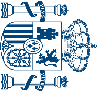 SECUENCIA Y TEMPORALIZACIÓN DE LOS CONTENIDOSCRITERIOS DE EVALUACIÓN Y SUS CORRESPONDIENTES ESTÁNDARES DE APRENDIZAJE EVALUABLES. INTEGRACIÓN DE LAS COMPETENCIAS CLAVE.BLOQUE 1: La dignidad de la personaBloque 2: La comprensión, el respeto y la igualdad en las relaciones interpersonalesBloque 3. La reflexión éticaBloque 4. La justicia y la política.Bloque 5. Los valores éticos, el Derecho, la DUDH y otros tratados internacionales sobre derechos humanosBloque 6. Los valores éticos y su relación con la ciencia y la tecnología.CRITERIOS DE CALIFICACIÓNPORCENTAJES PARA LA PRIMERA EVALUACIÓN1ª EVALUACIÓNEV: evaluación; UD: unidad didáctica; CR: criterio; PO: ponderación2ª EVALUACIÓNEV: evaluación; UD: unidad didáctica; CR: criterio; PO: ponderación3ª EVALUACIÓNEV: evaluación; UD: unidad didáctica; CR: criterio; PO: ponderaciónPROGRAMACIÓN DIDÁCTICA DE FILOSOFÍA 4º ESOCARACTERÍSTICAS DE LA MATERIALa asignatura de Filosofía de 4º de la ESO se entiende como el comienzo de una reflexión que tiene continuidad en el Bachillerato mediante la asignatura del mismo nombre, impartida en el primer curso, y a través de la Historia de la Filosofía de segundo curso. Pero también es una materia que tiene un sentido propio o autónomo con respecto de aquellas asignaturas.Esta doble condición de estudio autónomo y, simultáneamente, materia que prepara los estudios filosóficos de la etapa siguiente, hace de la Filosofía de 4ª de la ESO una materia singular. En efecto, su currículo debe ser lo suficientemente definido como para que el alumnado adquiera unos conocimientos mínimos sobre el saber filosófico. Así, al final del curso, quienes finalicen la educación básica deberían tener unos rudimentos suficientes para al menos distinguir la filosofía de las ciencias e interesarse por las respuestas filosóficas a las preguntas fundamentales de la existencia, por ejemplo. Todo ello solo será posible en la medida en que la materia aborde con suficiente rigor y detalle los contenidos propuestos.Sin embargo, el carácter introductorio de esta asignatura es esencial. Lo que al final de la etapa se estudia, debe tratarse con más detalle en el Bachillerato. Por ello, la Filosofía en este nivel final se concibe también como una propedéutica de estudios posteriores; parte de los contenidos, la metodología e incluso los materiales seleccionados prefiguran lo que el estudiante trabajará en el Bachillerato.Pero al carácter propedéutico y autónomo de la asignatura, hay que añadir un tercer rasgo. La Filosofía se estudia en el curso final de la etapa después de que el alumnado haya tenido la posibilidad de estudiar la materia de Valores Éticos. El estudio en el final de la ESO supone el hecho de que el estudio filosófico requiere una cierta madurez intelectual y la adquisición de unos hábitos que es muy difícil lograr antes. El periodo de la adolescencia es una etapa en que la persona se abre especialmente a los demás, necesita interrogarse por el sentido de la existencia propia y ajena, y cuestiona buena parte de lo recibido hasta ese momento. En ese contexto vital, la filosofía debe convertirse en una importante ayuda en la búsqueda del joven.El estudiante de la ESO ha podido acceder a través de la asignatura de Valores Éticos a algunos contenidos prácticos del curso de Filosofía. En ese sentido esta asignatura es de algún modo continuación del aprendizaje ético desarrollado en años anteriores. Sin que el alumnado lo advierta, ha podido adquirir una receptividad a cuestiones que forman parte de las preocupacionesmás habituales del ser humano (la dignidad, la importancia de los derechos humanos, la responsabilidad, la experiencia del amor, etc.).Así pues, la Filosofía es una materia que, siendo preliminar, tiene una consistencia suficiente en este curso final de la ESO. Además, consuma una madurez intelectual y verifica una adquisición de hábitos y destrezas propias de la etapa, así como consolida conocimientos que el alumno ha podido lograr en cursos precedentes. Esta riqueza de aspectos se plasma en los contenidos desarrollados.En el bloque 1 se trata qué es la Filosofía. Ciertamente, el alumno ignora la peculiaridad de una materia que jamás ha cursado. Es muy importante que pronto identifique las diferencias entre el saber filosófico y el mito, la magia, las ciencias o la religión. Pero también es imprescindible que observe que la Filosofía no es exclusivamente un conocimiento teórico, sino práctico, esto es, que tiene que ver con la vida humana. La dimensión práctica, a la que se le dedica un bloque, ha de ser trabajada desde el principio, puesto que es un modo de conectar con la experiencia del estudiante. En este primer bloque, como en el resto, se incluirán contenidos históricos.El bloque 2 aborda el conocimiento de uno mismo. Lo hace asumiendo lo más notable de las teorías psicológicas actuales. El problema de la identidad, que es un problema filosófico e interesa especialmente al adolescente, debe ser aclarado a la luz de la psicología actual sin reducirse a ella. Los afectos, la voluntad, el inconsciente, el pensamiento, la influencia de la herencia o el pesode la cultura son algunos de los aspectos tratados. Este bloque es el lugar para introducir al alumnado en los rudimentos de la antropología filosófica.El estudio de la identidad personal exige analizar la alteridad. Es lo que Introduce el bloque 3 de la materia. El descubrimiento del otro, su importancia para la configuración de la identidad propia o la relevancia de la cultura son aspectos filosóficos de primer orden en este tercer bloque. En esta ocasión la ciencia que ayuda al tratamiento filosófico de algunos de esos problemas es la sociología del conocimiento; de este modo, la materia plantea la existencia de algunas ciencias humanas, cuyos saberes son hoy imprescindibles para el planteamiento filosófico de problemas.En el bloque 4 nos encontramos con la pregunta sobre la razón. Aunque muy abstracta, esta cuestión debe plantearse en este curso de un modo suficientemente comprensible y cercano. La experiencia universal de la necesidad de la verdad o la utilidad de la razón para el obrar humano son dimensiones que han de ayudar al docente a plantear el problema del conocimiento humano.Como en los bloques anteriores, se recurre al pensamiento de autores relevantes de la Historia de la Filosofía, sin pretender ser exhaustivos en las explicaciones.El bloque 5 está dedicado a nociones básicas de tipo metafísico. Se trata de que el alumnado se plantee el problema de los fundamentos de la realidad y el problema del sentido. En este bloque de contenidos se introduce al alumno en problemas metafísicos que quizá haya tratado de otro modo en diversas materias (física, química, literatura, historia, religión). Una vez más, es fundamental la apelación a la experiencia personal del alumno.Finalmente, el bloque 6 presenta contenidos de tipo práctico. La acción humana requiere la libertad, la responsabilidad y una experiencia creativa, estética, que hay que conocer y cuidar.Terminado el curso, el alumnado debe entender que su vida es una realidad creativa o artística, cuyo responsable es él mismo, aunque nunca esté solo.En consecuencia, los contenidos son específicamente filosóficos, pero necesitados de un desarrollo ulterior; a la vez, es un curso introductorio al saber filosófico que no desdeña los principales problemas que debe abordar un curso de estas características. Por último, se conjuga lo eminentemente teórico –al nivel de los alumnos de la ESO- con la dimensión práctica de la Filosofía, más próxima a la experiencia de los estudiantes.OBJETIVOS DEL ÁREALa Educación Secundaria Obligatoria contribuirá a desarrollar en los alumnos y las alumnas las capacidades que les permitan: a) Asumir responsablemente sus deberes; conocer y ejercer sus derechos en el respeto a los demás; practicar la tolerancia, la cooperación y la solidaridad entre las personas y grupos; ejercitarse en el diálogo afianzando los derechos humanos y la igualdad de trato y de oportunidades entre mujeres y hombres, como valores comunes de una sociedad plural, y prepararse para el ejercicio de la ciudadanía democrática. b) Desarrollar y consolidar hábitos de disciplina, estudio y trabajo individual y en equipo como condición necesaria para una realización eficaz de las tareas del aprendizaje y como medio de desarrollo personal. c) Valorar y respetar la diferencia de sexos y la igualdad de derechos y oportunidades entre ellos. Rechazar la discriminación de las personas por razón de sexo o por cualquier otra condición o circunstancia personal o social. Rechazar los estereotipos que supongan discriminación entre hombres y mujeres, así como cualquier manifestación de violencia contra la mujer. d) Fortalecer sus capacidades afectivas en todos los ámbitos de la personalidad y en sus relaciones con los demás y resolver pacíficamente los conflictos, así como rechazar la violencia, los prejuicios de cualquier tipo y los comportamientos sexistas. e) Desarrollar destrezas básicas en la utilización de las fuentes de información para, con sentido crítico, incorporar nuevos conocimientos. Adquirir una preparación básica en el campo de las tecnologías, especialmente las de la información y la comunicación. f) Concebir el conocimiento científico como un saber integrado, que se estructura en distintas disciplinas, así como conocer y aplicar los métodos para identificar los problemas en los diversos campos del conocimiento y de la experiencia. g) Desarrollar el espíritu emprendedor y la confianza en uno mismo, la participación, el sentido crítico, la iniciativa personal y la capacidad para aprender a aprender, planificar, tomar decisiones y asumir responsabilidades. h) Comprender y expresar con corrección, oralmente y por escrito, en la lengua castellana y, si la hubiere, en la lengua cooficial de la comunidad autónoma, textos y mensajes complejos, e iniciarse en el conocimiento, la lectura y el estudio de la literatura. i) Comprender y expresarse en una o más lenguas extranjeras de manera apropiada. j) Conocer, valorar y respetar los aspectos básicos de la cultura y la historia propias y de los demás, así como el patrimonio artístico y cultural. k) Conocer y aceptar el funcionamiento del propio cuerpo y el de los otros, respetar las diferencias, afianzar los hábitos de cuidado y salud corporales e incorporar la educación física y la práctica del deporte para favorecer el desarrollo personal y social. Conocer y valorar la dimensión humana de la sexualidad en toda su diversidad. Valorar críticamente los hábitos sociales relacionados con la salud, el consumo, el cuidado de los seres vivos y el medio ambiente, y contribuir así a su conservación y mejora. l) Apreciar la creación artística y comprender el lenguaje de las distintas manifestaciones artísticas, utilizando diversos medios de expresión y representación. SECUENCIA Y TEMPORALIZACIÓN DE LOS CONTENIDOSCRITERIOS DE EVALUACIÓN Y SUS CORRESPONDIENTES ESTÁNDARES DE APRENDIZAJE EVALUABLESBLOQUE 1: LA FILOSOFÍABLOQUE 2: LA IDENTIDAD PERSONALBLOQUE 3: LA SOCIALIZACIÓNBLOQUE 4: EL PENSAMIENTOBLOQUE 5: REALIDAD Y METAFÍSICABLOQUE 6: TRANSFORMACIÓNINTEGRACIÓN DE LAS COMPETENCIAS CLAVE EN LOS ELEMENTOS CURRICULARESBLOQUE 1: LA FILOSOFÍABLOQUE 2: IDENTIDAD PERSONALBLOQUE 3: SOCIALIZACIÓNBLOQUE 4: PENSAMIENTOBLOQUE 5: REALIDAD Y METAFÍSICABLOQUE 6: TRANSFORMACIÓNESTRATEGIAS E INSTRUMENTOS PARA LA EVALUACIÓN DEL APRENDIZAJE DEL ALUMNADOPrincipalmente hará hincapié en la comprensión lectora de textos seleccionados o de libros cuyos contenidos sean filosóficos. El comentario de texto parece que es un recurso muy recomendable.Pero es necesario trabajar la expresión oral. Trabajos individuales o en grupo, que requieran una exposición dirigida por el profesor, son un adecuado instrumento metodológico. De esa manera también se puede trabajar en clase el debate. Por supuesto, la recopilación e interpretación de la información será un proceso que, tutelado por el docente, es clave para trabajar con las tecnologías de la Información y de la Comunicación.Los procedimientos de evaluación tienen que ser variados. Junto con las pruebas escritas, el profesor valorará las exposiciones orales, tanto individuales como en grupo; además, tendrá en cuenta los comentarios de textos escritos a lo largo del curso y la realización de breves redacciones sobre cuestiones filosóficas. Igualmente evaluará la participación en clase cuando se realicen debates. Es necesario que el docente tenga un control sobre el trabajo desarrollado en clase por el alumno. Por ejemplo, puede evaluar el cuaderno del alumno, en el cual éste debería consignar el vocabulario filosófico de cada bloque, esquemas o mapas conceptuales, la búsqueda de información solicitada por el profesor, resúmenes de cada contenido, etc. Por último, el profesor observará la participación del alumno en la organización y participación dentro de su grupo cuando éste elabore un tema para su exposición en clase.	En la tabla siguiente la primera columna indica el procedimiento utilizado; la segunda los instrumentos referidos a tal procedimiento; y en la tercera columna el momento en que se aplica según la metodología seguida. Los instrumentos recogidos en esta tabla están relacionados con las actividades y estándares de aprendizaje e indicadores de cada competencia expuesta anteriormente.	CRITERIOS DE CALIFICACIÓNPorcentajes para la primera evaluaciónEV: evaluación; UD: unidad didáctica; CR: criterio; PO: ponderación2ª EVALUACIÓN EV: evaluación; UD: unidad didáctica; CR: criterio; PO: ponderación    Porcentajes para la SEGUNDA evaluación3ª EVALUACIÓNEV: evaluación; UD: unidad didáctica; CR: criterio; PO: ponderación    Porcentajes para la TERCERA evaluaciónLa calificación de la asignatura está determinada por el grado de adquisición de los estándares que forman parte de los criterios de evaluación correspondientes.  Se establece el grado de adquisición de los mismos a través de una nota numérica. El artículo 20 del D. 40/2015 recoge que “Los referentes para la comprobación del grado de adquisición de las competencias y el logro de los objetivos de la etapa en las evaluaciones continua y final de las materias serán los criterios de evaluación y estándares de aprendizaje evaluables que figuran en el anexo de este decreto”.La calificación individual del alumnado se calculará partiendo del nivel de logro alcanzado en cada estándar de aprendizaje, en función de la ponderación asignada previamente.La consecución de todos los estándares de aprendizaje BÁSICOS garantizará la SUFICIENCIA. Es decir, en el caso de que un alumno solo tuviera conseguidos los estándares de aprendizaje básicos, obtendría SUFICIENTE como calificación curricular. En el caso de que no se consiga algún/os estándares de aprendizaje BÁSICOS, éstos restarán proporcionalmente puntuación de la calificación total de este bloque de estándares básicos.La calificación en cada evaluación será la suma de las calificaciones obtenidas en cada bloque de estándares abordados en la misma a través de los diferentes instrumentos de evaluación. Aquellos estándares que intervengan en varias evaluaciones parciales serán calificados según el último nivel de logro alcanzado, en coherencia con la evaluación continua.La calificación final tendrá en cuenta los resultados obtenidos en cada uno de los estándares de aprendizaje que se hayan abordado a lo largo de las distintas evaluaciones. Dado su carácter de evaluación continua, la calificación que debe otorgarse es la del mayor nivel de logro, que deberá corresponder con la última calificación emitida sobre cada estándar.Junto con la calificación de cada evaluación parcial y final, se informará al alumno y a sus familias, al menos, de aquellos estándares básicos no superados, junto con unas orientaciones para su recuperación (Programa de Refuerzo Educativo).Al final de la evaluación ordinaria se realizará una prueba para la mejora (RECUPERACIÓN y AMPLIACIÓN) de los resultados obtenidos por el alumnado a lo largo de la misma, que estará diseñada para verificar si se han alcanzado, al menos, los estándares básicos no superados por cada alumno en el conjunto de las pruebas realizadas hasta ese momento. El alumno mantendrá, al menos, la calificación obtenida anteriormente al concluir la evaluación, por cuanto los estándares superados ya constan en la evaluación realizada. La prueba escrita contendrá actividades para evaluar todos los estándares básicos trabajados en la evaluación que sean susceptibles de ser evaluados mediante una prueba escrita, y el alumno realizará las cuestiones correspondientes a sus estándares básicos no superados (o bien a aquellos estándares básicos que, aun habiendo sido superados, el alumno desee mejorar su calificación).Los alumnos que no superen la materia en la convocatoria ordinaria realizarán una PRUEBA OBJETIVA EN LA EVALUACIÓN EXTRAORDINARIA, que, de forma similar a las pruebas de recuperación y ampliación, consistirá en una prueba escrita en la que se incluirán actividades para evaluar una selección de los estándares básicos trabajados en el curso, y el alumno elegirá las correspondientes a sus estándares básicos no superados. La calificación de la prueba extraordinaria se obtendrá añadiendo los resultados de la misma a los ya obtenidos por el alumno durante todo el curso. Los alumnos con la MATERIA PENDIENTE trabajarán con el PROGRAMA DE REFUERZO correspondiente y serán evaluados de acuerdo a lo establecido en el mismo.Además, en las evaluaciones ordinaria y extraordinaria hay que llevar a cabo una evaluación del nivel competencial de los alumnos, evaluación que debe aparecer de manera explícita en los boletines de calificaciones del alumnado. Los niveles competenciales de los alumnos se obtienen a partir de las calificaciones curriculares de las diferentes áreas en función de sus respectivos coeficientes competenciales.ORIENTACIONES METODOLÓGICAS, DIDÁCTICAS Y ORGANIZATIVASTrabajar de manera competencial en el aula supone un cambio metodológico importante; el docente pasa a ser un gestor de conocimiento del alumnado y el alumno o alumna adquiere un mayor grado de protagonismo alcanzando por sus propios medios la posibilidad de la información y el conocimiento. En concreto, en el área de Filosofía:Los alumnos y las alumnas han de desarrollar en esta etapa un pensamiento y una actitud críticos que se sustenten en las áreas de la Filosofía, conociendo los puntos de vista de aquellos autores que han pensado y escrito en las diferentes ramas. Por ello, se hará hincapié en la necesidad de analizar, plantear y dar soluciones a problemas con un trasfondo crítico.Desde esta perspectiva, la línea metodológica que regirá las acciones docentes en esta área se desarrollará a través de métodos activos, inductivos y mixtos; es decir, métodos eminentemente participativos donde se alterna el trabajo individual con el trabajo en grupo.La aplicación de dichos métodos lleva implícita la utilización de estilos de enseñanza socializadores, cognitivos y creativos para conseguir que sus juicios y elecciones dirijan su forma de reflexionar y su conducta y sus relaciones sociales hacia el bienestar común.En este contexto metodológico, el estudiante se convierte en protagonista de su propio aprendizaje, mientras el docente va cediendo terreno para que el alumnado logre mayor autonomía en sus aprendizajes y cree estructuras cognitivas que le permitan un pensamiento y un proyecto de vida propios, asumiendo de modo consciente, crítico y reflexivo el ejercicio de la libertad y el control acerca de su propia existencia. A su vez, la transmisión del conocimiento de las características que conforman la imagen personal se hará a partir de aprendizajes basados en la experiencia, donde el alumnado percibe la información a través de sus propias experiencias y respetando siempre el desarrollo de sus diversos estilos de aprendizaje. También se combinarán técnicas como la enseñanza recíproca, la discusión guiada con técnicas de visualización, de role play.Este abanico de acciones docentes permitirá al alumnado comprender e interiorizar los hitos más importantes de las ramas de la filosofía, de forma holística, comprensiva y significativa.MATERIALES CURRICULARES Y RECURSOS DIDÁCTICOSSugerimos el uso de los materiales siguientes:•  El libro del alumnado para el área de Filosofía de 4.º ESO.•  La propuesta didáctica para Filosofía de 4.º ESO •  El libro digital.•  Los cuadernos de estrategias metodológicas.•  La web del profesorado.•  La web del alumnado y de la familia.Distinguiremos entre materiales y recursos de aula (y centro), del alumnado y del profesorado. También distinguiremos entre recursos técnico-materiales, TIC y bibliográficos:	A – RECURSOS TÉCNICO-MATERIALES (de aula y centro, alumnado y profesorado): Ordenador con conexión a Internet, cañón (parte de las explicaciones se harán en formato Power Point), pizarra, video y fotocopiadora.     B – RECURSOS TIC (de aula, alumno y profesorado): Debemos incidir enormemente en la utilización de las tecnologías de la información y de la comunicación debido a varias razones: Las TIC deben servir objetivos concretos y no meramente para rellenar minutos sueltos de nuestras clases o como sustitutos del profesor. El uso del ordenador, y en general de cualquier recurso multimedia, supone un elemento motivador y atrayente para nuestros alumnos: ofrece movimiento, rapidez, color y tiempo real. Los recursos educativos en formato digital permiten establecer un Plan de Trabajo Individualizado adaptado a tales necesidades y facilitan el seguimiento de dicho plan de una manera más ágil y efectiva. Permiten asignar actividades complementarias (de refuerzo o ampliación) adecuadas al nivel curricular y al ritmo de aprendizaje de cada alumno en un formato que resulta muy atractivo para ellos. En este sentido, en lo que concierne al uso de las TIC en nuestro departamento, creemos esencial: la creación de un Fondo estable de Recursos Digitales, que permitirá el almacenamiento de todo tipo de recursos: bancos de actividades, apuntes, artículos, modelos de evaluación, etc. En un soporte permanente, de rápido acceso para su posterior uso por parte del alumno en el aula o en casa, o por parte de los profesores implicados en el proceso de enseñanza.C – RECURSOS TEXTUALES Y BIBLIOGRÁFICOS (DE AULA Y ALUMNO):El temario teórico de la asignatura será elaborado por el profesor en forma de dossier. Este dossier incluirá además los textos que se utilizarán en clase, así como los propuestos para EvAU.No se propone un manual de compra obligatorio, si bien se recomienda la ampliación y contrastación de los apuntes facilitados con algún manual de alguna editorial. PLAN DE ACTIVIDADES COMPLEMENTARIASLas actividades complementarias son un elemento que ayuda y contribuye a fijar los conocimientos adquiridos de una forma distinta. Las actividades son propuestas como un complemento que enriquece el acervo cultural y ayuda a una mejor fijación de los contenidos.En la asignatura de Filosofía estaremos en continuo contacto con el departamento de Orientación para una mayor coordinación y aprovechamiento de estas actividades. Observaremos con detenimiento las indicaciones de dicho departamento en la confianza de que ira siempre en pro de una formación más integral del alumnado.En la asignatura de Filosofía se proponen las actividades siguientes:PRIMERA EVALUACIÓNCortometraje de YouTube “Que es la Filosofía”Debate “Que mitos se mantienen hoy en día”Visionado de la película “La Misión”Disertaciones sobre los diversos filósofos presocráticosSEGUNDA EVALUACIÓNDebate “Libertad y mass media”Cortometraje “La caída del muro de Berlín”Visionado de la película “Good bye Lenin”TERCERA EVALUACIÓNVisionado de la película “2001, una odisea en el espacio”Debate “La inteligencia Artificial en el futuro”Revisión del libro “Cosmos” de Carl SaganVideo de YouTube “ La teoría de cuerdas: esperanza o realidad”PLAN DE RECUPERACIÓN DE LA ASIGNATURANuestro centro está adherido a la experiencia de recuperación de asignaturas en el mes de junio”. Este año continuamos con esta actividad y para ello establecemos una serie de medidas a ejecutar.Suspensos de la 1º evaluación. -  Se les dedicara la primera semana una vez finalizado el curso. Se hará hincapié sobremanera en los estándares no conseguidos. Se arbitrarán actividades específicas para la práctica de las competencias implicadas.Suspensos de la 2ª evaluación. - Se les dedicará un especial interés durante la segunda semana. Los alumnos suspensos de este periodo tendrán a su disposición trabajos y actividades diseñadas para ejercitar los estándares no conseguidos.Suspensos de la 3ª evaluación. - A estos alumnos va destinada la última parte del tiempo dedicado a la recuperación. En este caso, los alumnos profundizaran en el trabajo que venían haciendo en la tercera evaluación. Se les dará la oportunidad de adquirir las competencias y estándares con nuevos ejercicios y actividades.Una vez concluido el periodo preparatorio se les convocará a una prueba de control que permita comprobar la adquisición de los estándares no conseguidos.Para los alumnos que no tengan ninguna evaluación suspensa, se articularan otro tipo de actividades de carácter expansivo que motiven a los alumnos y a la vez complementen y enriquezcan los conocimientos adquiridos.PROPUESTA DE ACTIVIDADES EXTRAESCOLARESDesde el departamento de Filosofía y respondiendo a la propuesta de incorporar actividades complementarias y extraescolares en este curso 2019-2020, y después de las deliberaciones necesarias, proponemos participar activamente en aquellas proposiciones que nos trasmita el departamento de orientacion.ORGANIZACIÓN DEL PERIODO ENTRE LA EVALUACIÓN ORDINARIA Y EXTRAORDINARIAEl IESO Leonor de Guzmán se ha incorporado en este curso al proceso de pilotaje de adelanto de la evaluación extraordinaria al mes de junio, regulado por la Resolución de 03/09/2018, de la Viceconsejería de Educación, Universidades e Investigación.En la reunión de directores/as de los centros docentes implicados en este proceso, se determinó la necesidad de que los Departamentos Didácticos planifiquen adecuadamente la organización de las actividades que se desarrollarán con los alumnos en el periodo comprendido entre la evaluación ordinaria final y la evaluación extraordinaria, por lo que se pidió que se incluyera este asunto en las programaciones de inicio de curso, teniendo en cuenta los siguientes aspectos:La evaluación del alumnado es continua y el pilotaje favorece dicho aspecto, sin olvidarnos de que el alumno debe tener la oportunidad de una evaluación extraordinaria donde se le califiquen los estándares no superados durante el curso y a un periodo de refuerzo lo más amplio posible entre la evaluación ordinaria y extraordinaria.Las familias deben estar informadas de cómo van a ser evaluados sus hijos en la convocatoria extraordinaria; lógicamente, esto deberá quedar reflejado en la programación de cada departamento y en el Programa de Refuerzo de cada alumno.Los alumnos aprobados tienen la obligación de asistir a clase y las actividades propuestas tendrán que ser lo suficientemente motivadoras para conseguir que dicho alumnado acuda al centro.Asumiendo estos principios y tomando como referencia temporal provisional que la evaluación final ordinaria se desarrollará hasta el 7 de junio de 2020 y la evaluación extraordinaria hasta el 26 de junio de 2020, y que los centros deberán remitir a la Inspección de Educación la planificación de actividades antes del 21 de mayo de 2020, este Departamento plantea los siguientes criterios para la organización y desarrollo de las actividades que se realizarán con los alumnos durante este periodo:Atención de los alumnos que hayan superado el curso en la evaluación final ordinaria:Este alumnado será atendido por el profesorado de cada materia hasta la finalización del curso académico, desarrollando actividades de consolidación y profundización de las competencias clave, mediante la utilización de metodologías activas y participativas. Para su adecuada realización se tendrá en cuenta la posibilidad de llevar a cabo agrupamientos flexibles y enfoques innovadores y transversales, con la colaboración de todos los profesores del Departamento e incluso de otros docentes de otras materias. Estas actividades se irán concretando a lo largo del curso, y su planificación y desarrollo será objeto de especial atención y trabajo en las reuniones de Departamento.Atención del alumnado que deba presentarse a la evaluación final extraordinariaEl profesor de cada materia elaborará un programa individualizado que facilite a los alumnos la superación de dicha materia y que recoja los criterios de evaluación y los estándares de aprendizaje evaluables no superados, haciendo especial hincapié en los estándares básicos que garantizan la suficiencia. De acuerdo a este programa, durante el periodo comprendido entre la evaluación final ordinaria y la extraordinaria, se llevarán a cabo actividades de refuerzo, repaso y recuperación encaminadas a la preparación de la prueba de evaluación extraordinaria, mediante agrupamientos flexibles, grupos reducidos, tareas individualizadas y aquellas otras adecuadas a las necesidades del alumnado y del centro.Igualmente, estas actividades y su planificación serán concretadas a lo largo del curso, y en todo caso, antes del 21 de mayo de 2020, siendo trabajadas especialmente en las reuniones de este Departamento. No obstante, su concreción y cumplimentación específicas deberán estar supeditadas a las necesidades de los alumnos pendientes de superación de la materia correspondiente y a sus programas individualizados de refuerzo.BLOQUE DE CONTENIDOSUNIDADEVALUACIÓNBLOQUE 1: LA DIGNIDAD DE LA PERSONA.BLOQUE 2: RELACIONES INTERPERSONALESUNIDAD 1.UNIDAD 2UNIDAD 3UNIDAD 41ªBLOQUE 1: LA DIGNIDAD DE LA PERSONA.BLOQUE 2: LA COMPRENSIÓN, EL RESPETO Y LA IGUALDAD EN LAS RELACIONES INTERPERSONALESUNIDAD 5UNIDAD 6UNIDAD 7UNIDAD 82ªBLOQUE 2: LA COMPRENSIÓN, EL RESPETO Y LA IGUALDAD EN LAS RELACIONES INTERPERSONALESUNIDAD 9UNIDAD 10UNIDAD 11UNIDAD 123ªValores Éticos. 1º ESOValores Éticos. 1º ESOValores Éticos. 1º ESOContenidosCriterios de evaluaciónEstándares de aprendizaje evaluablesBloque 1. La dignidad de la personaBloque 1. La dignidad de la personaBloque 1. La dignidad de la personaEl concepto de persona através la Historia de la Filosofía.Características de la persona. La persona como ser moral.Características de la Adolescencia.Desarrollo moral en la adolescencia.El concepto kantiano de persona y su autonomía moral.La personalidad:temperamento y carácter.Factores biológicos y culturales de la personalidad. Personalidad y moral.El papel de la razón y de la libertad en la autonomía moral de la persona.El concepto aristotélico de virtud.El concepto de inteligencia emocional y su importancia en el desarrollo moral del ser humano.Diferencias entre emociones y sentimientos en el ámbito moral.1. Construir un concepto de persona, consciente de que ésta es indefinible, valorando la dignidad que posee por el hecho de ser libre.1.1. Señala las dificultades para definir el concepto de persona analizando su significado etimológico y algunas definiciones aportadas por filósofos.El concepto de persona através la Historia de la Filosofía.Características de la persona. La persona como ser moral.Características de la Adolescencia.Desarrollo moral en la adolescencia.El concepto kantiano de persona y su autonomía moral.La personalidad:temperamento y carácter.Factores biológicos y culturales de la personalidad. Personalidad y moral.El papel de la razón y de la libertad en la autonomía moral de la persona.El concepto aristotélico de virtud.El concepto de inteligencia emocional y su importancia en el desarrollo moral del ser humano.Diferencias entre emociones y sentimientos en el ámbito moral.1. Construir un concepto de persona, consciente de que ésta es indefinible, valorando la dignidad que posee por el hecho de ser libre.1.2.   Describe   las   características   principales   de   la   persona:sustancia independiente, racional y libre.El concepto de persona através la Historia de la Filosofía.Características de la persona. La persona como ser moral.Características de la Adolescencia.Desarrollo moral en la adolescencia.El concepto kantiano de persona y su autonomía moral.La personalidad:temperamento y carácter.Factores biológicos y culturales de la personalidad. Personalidad y moral.El papel de la razón y de la libertad en la autonomía moral de la persona.El concepto aristotélico de virtud.El concepto de inteligencia emocional y su importancia en el desarrollo moral del ser humano.Diferencias entre emociones y sentimientos en el ámbito moral.1. Construir un concepto de persona, consciente de que ésta es indefinible, valorando la dignidad que posee por el hecho de ser libre.1.3. Explica y valora la dignidad de la persona que, como ente autónomo, se convierte en un “ser moral”.El concepto de persona através la Historia de la Filosofía.Características de la persona. La persona como ser moral.Características de la Adolescencia.Desarrollo moral en la adolescencia.El concepto kantiano de persona y su autonomía moral.La personalidad:temperamento y carácter.Factores biológicos y culturales de la personalidad. Personalidad y moral.El papel de la razón y de la libertad en la autonomía moral de la persona.El concepto aristotélico de virtud.El concepto de inteligencia emocional y su importancia en el desarrollo moral del ser humano.Diferencias entre emociones y sentimientos en el ámbito moral.2. Comprender la crisis de la identidad personal que surge en la adolescencia y sus causas, describiendo las características de los grupos que forman y la influencia que ejercen sobre sus miembros, con el fin de tomar conciencia de la necesidad que tiene, para seguir creciendo moralmente y pasar a la vida adulta, del desarrollo de su autonomía personal y del control de su conducta.2.1.  Conoce  información,  de  fuentes  diversas,  acerca  de  los grupos de adolescentes, sus características y la influencia que ejercen sobre sus miembros en la determinación de su conducta, realizando un resumen con la información obtenida.El concepto de persona através la Historia de la Filosofía.Características de la persona. La persona como ser moral.Características de la Adolescencia.Desarrollo moral en la adolescencia.El concepto kantiano de persona y su autonomía moral.La personalidad:temperamento y carácter.Factores biológicos y culturales de la personalidad. Personalidad y moral.El papel de la razón y de la libertad en la autonomía moral de la persona.El concepto aristotélico de virtud.El concepto de inteligencia emocional y su importancia en el desarrollo moral del ser humano.Diferencias entre emociones y sentimientos en el ámbito moral.2. Comprender la crisis de la identidad personal que surge en la adolescencia y sus causas, describiendo las características de los grupos que forman y la influencia que ejercen sobre sus miembros, con el fin de tomar conciencia de la necesidad que tiene, para seguir creciendo moralmente y pasar a la vida adulta, del desarrollo de su autonomía personal y del control de su conducta.2.2. Elabora conclusiones, acerca de la importancia que tiene para el adolescente desarrollar la autonomía personal y tener el control de su propia conducta conforme a los valores éticos libremente elegidos.El concepto de persona através la Historia de la Filosofía.Características de la persona. La persona como ser moral.Características de la Adolescencia.Desarrollo moral en la adolescencia.El concepto kantiano de persona y su autonomía moral.La personalidad:temperamento y carácter.Factores biológicos y culturales de la personalidad. Personalidad y moral.El papel de la razón y de la libertad en la autonomía moral de la persona.El concepto aristotélico de virtud.El concepto de inteligencia emocional y su importancia en el desarrollo moral del ser humano.Diferencias entre emociones y sentimientos en el ámbito moral.3.  Identificar  los  conceptos  de  heteronomía  y autonomía, mediante la concepción kantiana de  la  “persona”  con  el  fin  de  valorar  su importancia y aplicarla en la realización de la vida moral.3.1. Explica la concepción kantiana del concepto de “persona”, como sujeto autónomo capaz de dictar sus propias normasmorales.El concepto de persona através la Historia de la Filosofía.Características de la persona. La persona como ser moral.Características de la Adolescencia.Desarrollo moral en la adolescencia.El concepto kantiano de persona y su autonomía moral.La personalidad:temperamento y carácter.Factores biológicos y culturales de la personalidad. Personalidad y moral.El papel de la razón y de la libertad en la autonomía moral de la persona.El concepto aristotélico de virtud.El concepto de inteligencia emocional y su importancia en el desarrollo moral del ser humano.Diferencias entre emociones y sentimientos en el ámbito moral.3.  Identificar  los  conceptos  de  heteronomía  y autonomía, mediante la concepción kantiana de  la  “persona”  con  el  fin  de  valorar  su importancia y aplicarla en la realización de la vida moral.3.2. Comenta y valora la idea de Kant al concebir a la personacomo un fin en sí misma, rechazando la posibilidad de ser tratada por otros como instrumento para alcanzar fines ajenos a ella.El concepto de persona através la Historia de la Filosofía.Características de la persona. La persona como ser moral.Características de la Adolescencia.Desarrollo moral en la adolescencia.El concepto kantiano de persona y su autonomía moral.La personalidad:temperamento y carácter.Factores biológicos y culturales de la personalidad. Personalidad y moral.El papel de la razón y de la libertad en la autonomía moral de la persona.El concepto aristotélico de virtud.El concepto de inteligencia emocional y su importancia en el desarrollo moral del ser humano.Diferencias entre emociones y sentimientos en el ámbito moral.4.    Describir    en    qué    consiste    la personalidad y valorar la importancia de enriquecerla con valores y virtudes éticas, mediante el esfuerzo y la voluntad personal.4.1.  Identifica  en  qué  consiste  la  personalidad,  los  factores genéticos, sociales, culturales y medioambientales que influyen en su construcción y aprecia la capacidad de autodeterminación en el ser humano.El concepto de persona através la Historia de la Filosofía.Características de la persona. La persona como ser moral.Características de la Adolescencia.Desarrollo moral en la adolescencia.El concepto kantiano de persona y su autonomía moral.La personalidad:temperamento y carácter.Factores biológicos y culturales de la personalidad. Personalidad y moral.El papel de la razón y de la libertad en la autonomía moral de la persona.El concepto aristotélico de virtud.El concepto de inteligencia emocional y su importancia en el desarrollo moral del ser humano.Diferencias entre emociones y sentimientos en el ámbito moral.5.  Justificar  la  importancia  que  tiene  el uso de la razón y la libertad en el ser humano  para  determinar  “cómo  quiere ser”,eligiendo los valores eticos que5.1. Describe y estima el papel relevante de la razón y la libertadpara configurar con sus propios actos la estructura de su personalidad.El concepto de habilidad emocional, según Goleman, y su relación con las virtudes morales.Identidad personal y autoestima: su importancia para la vida moral.desea incorporar a su personalidad.5.2. Realiza una lista de aquellos valores éticos que estima comodeseables para integrarlos en su personalidad, explicandolas razones de su elección.El concepto de habilidad emocional, según Goleman, y su relación con las virtudes morales.Identidad personal y autoestima: su importancia para la vida moral.6. Entender la relación que existe entre los actos, los   hábitos   y   el   desarrollo   del   carácter, mediante  la  comprensión  del  concepto  de virtud en Aristóteles y, en especial, el relativoa las virtudes éticas por la importancia quetienen en el desarrollo de la personalidad.6.1.  Señala  en  qué  consiste  la  virtud  y  sus  características  enAristóteles, indicando la relación que tiene con los actos, los hábitos y el carácter.El concepto de habilidad emocional, según Goleman, y su relación con las virtudes morales.Identidad personal y autoestima: su importancia para la vida moral.6. Entender la relación que existe entre los actos, los   hábitos   y   el   desarrollo   del   carácter, mediante  la  comprensión  del  concepto  de virtud en Aristóteles y, en especial, el relativoa las virtudes éticas por la importancia quetienen en el desarrollo de la personalidad.6.2. Enumera algunos de los beneficios que, según Aristóteles,aportan las virtudes éticas al ser humano identificando algunas de éstas y ordenándolas, de acuerdo con un criterio racional.El concepto de habilidad emocional, según Goleman, y su relación con las virtudes morales.Identidad personal y autoestima: su importancia para la vida moral.7.   Analizar   en   qué   consiste   la   inteligencia emocional  y  valorar  su  importancia  en  el desarrollo moral del ser humano.7.1.   Define   la   inteligencia   emocional   y   sus   características,valorando su importancia en la construcción moral del ente humano.El concepto de habilidad emocional, según Goleman, y su relación con las virtudes morales.Identidad personal y autoestima: su importancia para la vida moral.7.   Analizar   en   qué   consiste   la   inteligencia emocional  y  valorar  su  importancia  en  el desarrollo moral del ser humano.7.2. Explica en qué consisten las emociones y los sentimientos ycómo se relacionan con la vida moral.El concepto de habilidad emocional, según Goleman, y su relación con las virtudes morales.Identidad personal y autoestima: su importancia para la vida moral.7.   Analizar   en   qué   consiste   la   inteligencia emocional  y  valorar  su  importancia  en  el desarrollo moral del ser humano.7.3. Encuentra la relación que existe, disertando en grupo, entrealgunas virtudes y valores éticos y el desarrollo de las capacidades de autocontrol emocional y automotivación, tales como: la sinceridad, el respeto, la prudencia, la templanza, la justicia y la perseverancia, entre otros.El concepto de habilidad emocional, según Goleman, y su relación con las virtudes morales.Identidad personal y autoestima: su importancia para la vida moral.8.  Estimar  la  importancia  del  desarrollo  de  la inteligencia emocional y su influencia en la construcción de la personalidad y su carácter moral,     siendo     capaz     de     utilizar     la introspección  para  reconocer  emociones  y sentimientos en su interior, con el fin de mejorar sus habilidades emocionales.8.1.  Comprende  en  qué consisten  las  habilidades  emocionales que,  según  Goleman,  debe  desarrollar  el  ser  humano  y elabora,  en  colaboración  grupal,  un  esquema  explicativo acerca del tema.El concepto de habilidad emocional, según Goleman, y su relación con las virtudes morales.Identidad personal y autoestima: su importancia para la vida moral.8.  Estimar  la  importancia  del  desarrollo  de  la inteligencia emocional y su influencia en la construcción de la personalidad y su carácter moral,     siendo     capaz     de     utilizar     la introspección  para  reconocer  emociones  y sentimientos en su interior, con el fin de mejorar sus habilidades emocionales.8.2. Relaciona el desarrollo de las habilidades emocionales con laadquisición de las virtudes éticas, tales como: la perseverancia, la prudencia, la autonomía personal, la templanza, la fortaleza de la voluntad, la honestidad consigomismo, el respeto a la justicia y la fidelidad a sus propios principios éticos, entre otros.8.3.  Utiliza  la  introspección  como  medio  para  reconocer  sus propias emociones, sentimientos y estados de ánimo, con el fin de tener un mayor autocontrol de ellos y ser capaz de automotivarse, convirtiéndose en el dueño de su propia conducta.9. Comprender y apreciar la capacidad del ser humano, para influir de manera consciente y voluntaria en la construcción de su propia identidad, conforme a los valores éticos y así mejorar su autoestima.9.1.  Toma  conciencia  y  aprecia  la  capacidad  que  posee  para modelar su propia identidad y hacer de sí mismo una persona justa, sincera, tolerante, amable, generosa, respetuosa, solidaria, honesta, libre, etc., en una palabra,digna de ser apreciada por ella misma.9. Comprender y apreciar la capacidad del ser humano, para influir de manera consciente y voluntaria en la construcción de su propia identidad, conforme a los valores éticos y así mejorar su autoestima.9.2. Diseña un proyecto de vida personal conforme al modelo de persona  que  quiere  ser  y  los  valores  éticos  que  desea adquirir, haciendo que su propia vida tenga un sentido.Bloque 2. La comprensión, el respeto y la igualdad en las relaciones interpersonalesBloque 2. La comprensión, el respeto y la igualdad en las relaciones interpersonalesBloque 2. La comprensión, el respeto y la igualdad en las relaciones interpersonalesLa persona como ser social.Las relaciones entre individuo y sociedad.El concepto de proceso de socialización en la configuración de la identidad individual.Los		principales agentes sociales como educadores morales.Las	diferencias	entre	vida pública y vida privada.Las  relaciones  y  diferencias entre Ética y Derecho.Las habilidades de la inteligencia emocional de Goleman en las relaciones interpersonales.1.  Conocer  los  fundamentos  de  la  naturaleza social del ser humano y la relación dialéctica que se establece entre éste y la sociedad, estimando la importancia de una vida social dirigida por los valores éticos.1.1. Explica por qué el ser humano es social por naturaleza y valora las consecuencias que tiene este hecho en su vida personal y moral.La persona como ser social.Las relaciones entre individuo y sociedad.El concepto de proceso de socialización en la configuración de la identidad individual.Los		principales agentes sociales como educadores morales.Las	diferencias	entre	vida pública y vida privada.Las  relaciones  y  diferencias entre Ética y Derecho.Las habilidades de la inteligencia emocional de Goleman en las relaciones interpersonales.1.  Conocer  los  fundamentos  de  la  naturaleza social del ser humano y la relación dialéctica que se establece entre éste y la sociedad, estimando la importancia de una vida social dirigida por los valores éticos.1.2.  Discierne  y  expresa,  en  pequeños  grupos,  acerca  de  lainfluencia mutua que se establece entre el individuo y la sociedad.La persona como ser social.Las relaciones entre individuo y sociedad.El concepto de proceso de socialización en la configuración de la identidad individual.Los		principales agentes sociales como educadores morales.Las	diferencias	entre	vida pública y vida privada.Las  relaciones  y  diferencias entre Ética y Derecho.Las habilidades de la inteligencia emocional de Goleman en las relaciones interpersonales.1.  Conocer  los  fundamentos  de  la  naturaleza social del ser humano y la relación dialéctica que se establece entre éste y la sociedad, estimando la importancia de una vida social dirigida por los valores éticos.1.3. Aporta razones que fundamenten la necesidad de establecer unos valores éticos que guíen las relaciones interpersonales y utiliza su iniciativa personal para elaborar, mediante soportes  informáticos,  una  presentación  gráfica  de  sus conclusiones, acerca de este tema.La persona como ser social.Las relaciones entre individuo y sociedad.El concepto de proceso de socialización en la configuración de la identidad individual.Los		principales agentes sociales como educadores morales.Las	diferencias	entre	vida pública y vida privada.Las  relaciones  y  diferencias entre Ética y Derecho.Las habilidades de la inteligencia emocional de Goleman en las relaciones interpersonales.2.   Describir   y   valorar   la   importancia   de   lainfluencia del entorno social y cultural en el desarrollo moral de la persona, mediante el análisis   del   papel   que   desempeñan   los agentes sociales.2.1. Describe el proceso de socialización y valora su importancia en  la  interiorización  individual  de  los  valores  y  normasmorales que rigen la conducta de la sociedad en la que vive.La persona como ser social.Las relaciones entre individuo y sociedad.El concepto de proceso de socialización en la configuración de la identidad individual.Los		principales agentes sociales como educadores morales.Las	diferencias	entre	vida pública y vida privada.Las  relaciones  y  diferencias entre Ética y Derecho.Las habilidades de la inteligencia emocional de Goleman en las relaciones interpersonales.2.   Describir   y   valorar   la   importancia   de   lainfluencia del entorno social y cultural en el desarrollo moral de la persona, mediante el análisis   del   papel   que   desempeñan   los agentes sociales.2.2. Ejemplifica, en colaboración grupal, la influencia que tienen en la  configuración  de  la  personalidad  humana  los  valores morales inculcados por los agentes sociales, entre ellos: la familia, la escuela, los amigos y los medios de comunicación masiva, elaborando un esquema y conclusiones, utilizando soportes informáticos.La   conducta   asertiva   y   su utilidad	en  el  desarrollo ético de la persona.Las		virtudes éticas como criterios    de    la    acción interpersonal.La importancia de las virtudes éticas en la configuración de una sociedad cada vez más humana.2.3. Justifica y aprecia la necesidad de la crítica racional, como medio indispensable para adecuar las costumbres, normas, valores, etc., de su entorno, a los valores éticos universalesestablecidos en la DUDH, rechazando todo aquello que atente contra la dignidad humana y sus derechos fundamentales.La   conducta   asertiva   y   su utilidad	en  el  desarrollo ético de la persona.Las		virtudes éticas como criterios    de    la    acción interpersonal.La importancia de las virtudes éticas en la configuración de una sociedad cada vez más humana.3. Distinguir, en la persona, los ámbitos de la vida privada y de la vida pública, la primera regulada por la Ética y la segunda por el Derecho, con el fin de identificar los límites de la libertad personal y social.3.1. Define los ámbitos de la vida privada y la pública, así como ellímite de la libertad humana, en ambos casos.La   conducta   asertiva   y   su utilidad	en  el  desarrollo ético de la persona.Las		virtudes éticas como criterios    de    la    acción interpersonal.La importancia de las virtudes éticas en la configuración de una sociedad cada vez más humana.3. Distinguir, en la persona, los ámbitos de la vida privada y de la vida pública, la primera regulada por la Ética y la segunda por el Derecho, con el fin de identificar los límites de la libertad personal y social.3.2. Distingue entre los ámbitos de acción que corresponden a laÉtica y al Derecho, exponiendo sus conclusiones medianteuna presentación elaborada con medios informáticos.La   conducta   asertiva   y   su utilidad	en  el  desarrollo ético de la persona.Las		virtudes éticas como criterios    de    la    acción interpersonal.La importancia de las virtudes éticas en la configuración de una sociedad cada vez más humana.3. Distinguir, en la persona, los ámbitos de la vida privada y de la vida pública, la primera regulada por la Ética y la segunda por el Derecho, con el fin de identificar los límites de la libertad personal y social.3.3.Reflexiona acerca del problema de la relación entre estos dos campos, el privado y el público y la posibilidad de que exista un conflicto de valores éticos entre ambos, así como la forma de  encontrar  una  solución  basada  en  los  valores  éticos,ejemplificando de manera concreta tales casos y exponiendosus posibles soluciones fundamentadas éticamente.La   conducta   asertiva   y   su utilidad	en  el  desarrollo ético de la persona.Las		virtudes éticas como criterios    de    la    acción interpersonal.La importancia de las virtudes éticas en la configuración de una sociedad cada vez más humana.4.  Relacionar  y  valorar  la  importancia  de  lashabilidades de la inteligencia emocional, señaladas por Goleman, en relación con la vida interpersonal y establecer su vínculo con aquellos valores éticos que enriquecen las relaciones humanas.4.1.  Comprende  la  importancia  que,  para  Goleman,  tienen  la capacidad de reconocer las emociones ajenas y la de controlar las relaciones interpersonales, elaborando un resumen esquemático acerca del tema.La   conducta   asertiva   y   su utilidad	en  el  desarrollo ético de la persona.Las		virtudes éticas como criterios    de    la    acción interpersonal.La importancia de las virtudes éticas en la configuración de una sociedad cada vez más humana.5. Utilizar la conducta asertiva y las habilidades sociales, con el fin de incorporar a su personalidad algunos valores y virtudes éticas necesarias en el desarrollo de una vida social más justa y enriquecedora.5.1. Explica en qué consiste la conducta asertiva, haciendo unacomparación con el comportamiento agresivo o inhibido y adopta como principio moral fundamental, en las relaciones interpersonales, el respeto a la dignidad de las personas.La   conducta   asertiva   y   su utilidad	en  el  desarrollo ético de la persona.Las		virtudes éticas como criterios    de    la    acción interpersonal.La importancia de las virtudes éticas en la configuración de una sociedad cada vez más humana.5. Utilizar la conducta asertiva y las habilidades sociales, con el fin de incorporar a su personalidad algunos valores y virtudes éticas necesarias en el desarrollo de una vida social más justa y enriquecedora.5.2.  Muestra,  en  la  relaciones  interpersonales,  una  actitud  de respeto hacia los derechos que todo ser humano tiene a sentir, pensar y actuar de forma diferente, a equivocarse, a disfrutar del tiempo de descanso, a tener una vida privada, a tomar sus propias decisiones, etc., y específicamente a servalorado de forma especial por el simple hecho de ser persona, sin discriminar ni menospreciar a nadie, etc.La   conducta   asertiva   y   su utilidad	en  el  desarrollo ético de la persona.Las		virtudes éticas como criterios    de    la    acción interpersonal.La importancia de las virtudes éticas en la configuración de una sociedad cada vez más humana.5. Utilizar la conducta asertiva y las habilidades sociales, con el fin de incorporar a su personalidad algunos valores y virtudes éticas necesarias en el desarrollo de una vida social más justa y enriquecedora.5.3.  Emplea, en diálogos cortos reales o inventados, habilidades sociales,  tales  como:  la  empatía,  la  escucha  activa,  la interrogación asertiva, entre otros, con el fin de que aprenda a utilizarlos de forma natural en su relación con los demás.5.4.  Ejercita  algunas  técnicas  de  comunicación  interpersonal, mediante la realización de diálogos orales, tales como: la forma adecuada de decir no, el disco rayado, el banco de niebla, etc., con el objeto de dominarlas y poder utilizarlas en el momento adecuado.6. Justificar la importancia que tienen los valores y virtudes éticas para conseguir	unas relaciones interpersonales justas, respetuosas y satisfactorias.6.1.  Identifica  la  adquisición  de  las  virtudes  éticas  como  una condición  necesaria  para  lograr  unas  buenas  relacionesinterpersonales,  entre  ellas:  la  prudencia,  la  lealtad,  lasinceridad, la generosidad, etc.6. Justificar la importancia que tienen los valores y virtudes éticas para conseguir	unas relaciones interpersonales justas, respetuosas y satisfactorias.6.2. Elabora una lista con algunos valores éticos que deben estar presentes en las relaciones entre el individuo y la sociedad, tales como: responsabilidad, compromiso, tolerancia,pacifismo, lealtad, solidaridad, prudencia, respeto mutuo y justicia, entre otros.6. Justificar la importancia que tienen los valores y virtudes éticas para conseguir	unas relaciones interpersonales justas, respetuosas y satisfactorias.6.3. Destaca el deber moral y cívico que toda persona tiene deprestar auxilio y socorro a todo aquél cuya vida, libertad y seguridad estén en peligro de forma inminente, colaborando en  la  medida  de  sus  posibilidades,  a  prestar  primerosauxilios, en casos de emergencia.5.4.  Ejercita  algunas  técnicas  de  comunicación  interpersonal,mediante la realización de diálogos orales, tales como: la forma adecuada de decir no, el disco rayado, el banco de niebla, etc., con el objeto de dominarlas y poder utilizarlas en el momento adecuado.6. Justificar la importancia que tienen los valores y   virtudes   éticas   para   conseguir   unasrelaciones interpersonales justas, respetuosas y satisfactorias.6.1.  Identifica  la  adquisición  de  las  virtudes  éticas  como  una condición  necesaria  para  lograr  unas  buenas  relacionesinterpersonales,  entre  ellas:  la  prudencia,  la  lealtad,  lasinceridad, la generosidad, etc.6. Justificar la importancia que tienen los valores y   virtudes   éticas   para   conseguir   unasrelaciones interpersonales justas, respetuosas y satisfactorias.6.2. Elabora una lista con algunos valores éticos que deben estar presentes en las relaciones entre el individuo y la sociedad,tales    como:    responsabilidad,    compromiso,    tolerancia,pacifismo, lealtad, solidaridad, prudencia, respeto mutuo y justicia, entre otros.6. Justificar la importancia que tienen los valores y   virtudes   éticas   para   conseguir   unasrelaciones interpersonales justas, respetuosas y satisfactorias.6.3. Destaca el deber moral y cívico que toda persona tiene deprestar auxilio y socorro a todo aquél cuya vida, libertad y seguridad estén en peligro de forma inminente, colaborando en  la  medida  de  sus  posibilidades,  a  prestar  primerosauxilios, en casos de emergencia.TEMACRITERIOS DE EVALUACIÓNCRITERIOS DE EVALUACIÓNESTÁNDARES DE APRENDIZAJECOMPETE N-CIAS CLAVENIVEL DE CONSECU- CIÓN QUE SE PIDE1. LA PERSONA Y SU DIMENSIÓN MORAL. ANIMALES Y PERSONAS1. Construir un concepto de persona, consciente de que ésta es indefinible, valorando la dignidad que posee por el hecho de serlibre1. Construir un concepto de persona, consciente de que ésta es indefinible, valorando la dignidad que posee por el hecho de serlibreSeñala  las  dificultades  paradefinir el concepto de persona analizando su significado etimológico y algunas definiciones aportadas por filósofos.Describe las características principales de la persona: sustancia independiente, racional y libre.1.3. Explica  y valora la dignidad de la persona que, como ente autónomo, se convierte en un “ser moral”.CL CEC CAAB1. LA PERSONA Y SU DIMENSIÓN MORAL. ANIMALES Y PERSONAS1. Construir un concepto de persona, consciente de que ésta es indefinible, valorando la dignidad que posee por el hecho de serlibre1. Construir un concepto de persona, consciente de que ésta es indefinible, valorando la dignidad que posee por el hecho de serlibreSeñala  las  dificultades  paradefinir el concepto de persona analizando su significado etimológico y algunas definiciones aportadas por filósofos.Describe las características principales de la persona: sustancia independiente, racional y libre.1.3. Explica  y valora la dignidad de la persona que, como ente autónomo, se convierte en un “ser moral”.CL CECA1. LA PERSONA Y SU DIMENSIÓN MORAL. ANIMALES Y PERSONAS1. Construir un concepto de persona, consciente de que ésta es indefinible, valorando la dignidad que posee por el hecho de serlibre1. Construir un concepto de persona, consciente de que ésta es indefinible, valorando la dignidad que posee por el hecho de serlibreSeñala  las  dificultades  paradefinir el concepto de persona analizando su significado etimológico y algunas definiciones aportadas por filósofos.Describe las características principales de la persona: sustancia independiente, racional y libre.1.3. Explica  y valora la dignidad de la persona que, como ente autónomo, se convierte en un “ser moral”.CL CSC CAAA1. LA PERSONA Y SU DIMENSIÓN MORAL. ANIMALES Y PERSONAS3. Identificar losconceptos de heteronomía y autonomía, mediante laconcepción kantiana de la“persona” con el fin de valorar su importancia yaplicarla en la realización de la vida moral.3. Identificar losconceptos de heteronomía y autonomía, mediante laconcepción kantiana de la“persona” con el fin de valorar su importancia yaplicarla en la realización de la vida moral.Explica la concepción kantianadel concepto de “persona”, como sujeto autónomo capaz de dictar sus propias normas morales.Comenta y valora la idea de Kant al concebir a la persona como un fin en sí misma, rechazando la posibilidad de ser tratada por otros como instrumento  para  alcanzar fines  ajenos a ella.CAA CL SIEEI1. LA PERSONA Y SU DIMENSIÓN MORAL. ANIMALES Y PERSONAS3. Identificar losconceptos de heteronomía y autonomía, mediante laconcepción kantiana de la“persona” con el fin de valorar su importancia yaplicarla en la realización de la vida moral.3. Identificar losconceptos de heteronomía y autonomía, mediante laconcepción kantiana de la“persona” con el fin de valorar su importancia yaplicarla en la realización de la vida moral.Explica la concepción kantianadel concepto de “persona”, como sujeto autónomo capaz de dictar sus propias normas morales.Comenta y valora la idea de Kant al concebir a la persona como un fin en sí misma, rechazando la posibilidad de ser tratada por otros como instrumento  para  alcanzar fines  ajenos a ella.CSC CL CAA SIEEI1. LA PERSONA Y SU DIMENSIÓN MORAL. ANIMALES Y PERSONAS5. Justificar la importanciaque tiene el uso de la razón y la libertad en el serhumano para determinar“cómo quiere ser”, eligiendo los valores éticos quedesea incorporar a su personalidad.5. Justificar la importanciaque tiene el uso de la razón y la libertad en el serhumano para determinar“cómo quiere ser”, eligiendo los valores éticos quedesea incorporar a su personalidad.Describe  y  estima  el  papelrelevante de la razón y la libertad para configurar con sus propios actos la estructura de su personalidad.Realiza una  lista de  aquellos valores éticos que estima como deseables para integrarlos en suCL CMCTCSC SIEEIpersonalidad,       explicando      lasrazones de su elección.personalidad,       explicando      lasrazones de su elección.CMCT CL CSC CIEEBTEMACRITERIOS DE EVALUACIÓNESTÁNDARES DE APRENDIZAJE EINDICADORES (en negrita)COMPETE N-CIAS CLAVENIVEL DE CONSECU- CIÓN QUE SE PIDETema 2.- EL DESARROLLO MORAL DEL ADOLESCENT E. EMOCIONES Y SENTIMIENTO2.- Comprender la crisis de la identidad personal que surge en la adolescencia y sus causas, describiendo las características de los grupos que forman y la influencia que ejercen sobre sus miembros, con el fin de tomar conciencia de la necesidad que tiene, para seguir creciendo moralmente y pasar a la vida adulta, del desarrollo de su autonomía personal y del control de su conducta2.1.    Conoce    información,    defuentes  diversas,  acerca  de  losgrupos de adolescentes, sus características y la influencia que ejercen sobre sus miembros en la determinación de su conducta, realizando un resumen con la información obtenida.2.2 Elabora conclusiones, acerca de la importancia que tiene para el adolescente desarrollar  la autonomía personal y tener el control de su propia conducta conforme a los valores éticos libremente elegidos.CD CL CSC SIEE CAA CECATema 2.- EL DESARROLLO MORAL DEL ADOLESCENT E. EMOCIONES Y SENTIMIENTO2.- Comprender la crisis de la identidad personal que surge en la adolescencia y sus causas, describiendo las características de los grupos que forman y la influencia que ejercen sobre sus miembros, con el fin de tomar conciencia de la necesidad que tiene, para seguir creciendo moralmente y pasar a la vida adulta, del desarrollo de su autonomía personal y del control de su conducta2.1.    Conoce    información,    defuentes  diversas,  acerca  de  losgrupos de adolescentes, sus características y la influencia que ejercen sobre sus miembros en la determinación de su conducta, realizando un resumen con la información obtenida.2.2 Elabora conclusiones, acerca de la importancia que tiene para el adolescente desarrollar  la autonomía personal y tener el control de su propia conducta conforme a los valores éticos libremente elegidos.CMCT CL CSC SIEE CECBTema 3.- PERSONALIDA D Y MORAL4.	Describir	en	qué4.	Describir	en	qué4.	Describir	en	qué4.1.  Identifica  en  qué  consiste  laCMCT CAA CECCMCT CAA CEC    I    I    ITema 3.- PERSONALIDA D Y MORALconsiste la personalidad yvalorar  la  importancia  de enriquecerla con valores yvirtudes éticas, mediante elconsiste la personalidad yvalorar  la  importancia  de enriquecerla con valores yvirtudes éticas, mediante elconsiste la personalidad yvalorar  la  importancia  de enriquecerla con valores yvirtudes éticas, mediante elpersonalidad, los factores genéticos,sociales, culturales y medioambientales que influyen en su    construcción    y    aprecia    laCMCT CAA CECCMCT CAA CEC    I    I    ITema 3.- PERSONALIDA D Y MORALesfuerzo   y   la   voluntadesfuerzo   y   la   voluntadesfuerzo   y   la   voluntadcapacidad de autodeterminación enCSCCSC    I    I    ITema 3.- PERSONALIDA D Y MORALpersonal.personal.personal.el ser humano.CSCCSC    I    I    ITema 3.- PERSONALIDA D Y MORAL5. Justificar la importancia que tiene el uso de la razón  y  la  libertad  en  elser humano para determinar “cómo quiere ser”, eligiendo los valores éticos        que        deseaincorporar          a          supersonalidad.5. Justificar la importancia que tiene el uso de la razón  y  la  libertad  en  elser humano para determinar “cómo quiere ser”, eligiendo los valores éticos        que        deseaincorporar          a          supersonalidad.5. Justificar la importancia que tiene el uso de la razón  y  la  libertad  en  elser humano para determinar “cómo quiere ser”, eligiendo los valores éticos        que        deseaincorporar          a          supersonalidad.5.1.Describe y estima el papel relevante de la razón y la libertad para configurar con sus  propios actos la estructura de su personalidad.CL CAA SIEECSCCL CAA SIEECSC     A     A     A5.2. Realiza una lista de aquellos valores éticos que estima deseables para integrarlos en su personalidad explicando las razones de su elección5.2. Realiza una lista de aquellos valores éticos que estima deseables para integrarlos en su personalidad explicando las razones de su elección5.2. Realiza una lista de aquellos valores éticos que estima deseables para integrarlos en su personalidad explicando las razones de su elecciónCMCT SIEE APP CL CSC CECCMCT SIEE APP CL CSC CEC      ITEMACRITERIOS DE EVALUACIÓNCRITERIOS DE EVALUACIÓNCRITERIOS DE EVALUACIÓNESTÁNDARES DE APRENDIZAJE EINDICADORES (en negrita)COMPET ENCIAS CLAVECOMPET ENCIAS CLAVENIVEL DE CONSECU- CIÓN QUE SE PIDENIVEL DE CONSECU- CIÓN QUE SE PIDETema 4.- INTELIGENCIA EMOCIONAL Y DESARROLLO MORAL7. Analizar en qué consiste la inteligencia emocional y valorar su importancia en el desarrollo moral del ser humano7. Analizar en qué consiste la inteligencia emocional y valorar su importancia en el desarrollo moral del ser humano7. Analizar en qué consiste la inteligencia emocional y valorar su importancia en el desarrollo moral del ser humano7.1..Define la inteligencia emocionaly sus características, valorando su importancia en la construcción moral del ente humano.CLCSC CL CMCTCSCCLCSC CL CMCTCSCI  AI  ATema 4.- INTELIGENCIA EMOCIONAL Y DESARROLLO MORAL7. Analizar en qué consiste la inteligencia emocional y valorar su importancia en el desarrollo moral del ser humano7. Analizar en qué consiste la inteligencia emocional y valorar su importancia en el desarrollo moral del ser humano7. Analizar en qué consiste la inteligencia emocional y valorar su importancia en el desarrollo moral del ser humano.7.2. Explica en qué consisten las emociones y los sentimientos y cómo se relacionan con la vida moral.CMCTCSCCMCTCSC                A                ATema 4.- INTELIGENCIA EMOCIONAL Y DESARROLLO MORAL7. Analizar en qué consiste la inteligencia emocional y valorar su importancia en el desarrollo moral del ser humano7. Analizar en qué consiste la inteligencia emocional y valorar su importancia en el desarrollo moral del ser humano7. Analizar en qué consiste la inteligencia emocional y valorar su importancia en el desarrollo moral del ser humano7.3.    Encuentra  la  relación  queexiste, disertando en grupo, entrealgunas virtudes y valores éticos y el desarrollo de las capacidades de autocontrol emocional y automotivación, tales como: la sinceridad, el respeto, la prudencia, la templanza, la justicia y la perseverancia, entre otros.CMCT CAA CSC SIEE CLCMCT CAA CSC SIEE CL      B      BTema 5.- LA MORALIDAD COMO HÁBITO6. Entender la relación que existe entre los actos, los hábitos y el desarrollo del carácter, mediante la comprensión del concepto de virtud en Aristóteles y, en especial, el relativo a6. Entender la relación que existe entre los actos, los hábitos y el desarrollo del carácter, mediante la comprensión del concepto de virtud en Aristóteles y, en especial, el relativo a6. Entender la relación que existe entre los actos, los hábitos y el desarrollo del carácter, mediante la comprensión del concepto de virtud en Aristóteles y, en especial, el relativo a6.1. Señala en qué consiste la virtud y sus características en Aristóteles,  indicando  la  relaciónque tiene con los actos, los hábitos y el carácter.6.2. Enumera algunos  de losCSC CMCTCLCSC CMCTCLAAlas virtudes éticas por la importancia que tienen en el desarrollo de la personalidadbeneficios que, según Aristóteles, aportan las virtudes éticas al ser humano identificando algunas de éstas y ordenándolas, de acuerdo con un criterio racional.beneficios que, según Aristóteles, aportan las virtudes éticas al ser humano identificando algunas de éstas y ordenándolas, de acuerdo con un criterio racional.beneficios que, según Aristóteles, aportan las virtudes éticas al ser humano identificando algunas de éstas y ordenándolas, de acuerdo con un criterio racional.CMCT CSC CLCMCT CSC CLIITEMACRITERIOS DE EVALUACIÓNESTÁNDARES DE APRENDIZAJE EINDICADORES (en negrita)COMPE TEN- CIAS CLAVENIVEL DE CONSECU- CIÓN QUE SE PIDETema 6.- SOMOS SERES SOCIALES1. Conocer los fundamentos de la naturaleza social del ser humano y la relación dialéctica que se establece entre éste y la sociedad, estimando la importancia de una vida social dirigida por los valores éticos.Explica por qué el ser humano es social por naturaleza y valora las consecuencias que tiene este hecho en su vida personal y moral.Discierne y expresa, en Pequeños grupos, acerca dela influencia mutua  que se establece entre el individuo y  la sociedadCL CSCSIEEATema 6.- SOMOS SERES SOCIALES1. Conocer los fundamentos de la naturaleza social del ser humano y la relación dialéctica que se establece entre éste y la sociedad, estimando la importancia de una vida social dirigida por los valores éticos.Explica por qué el ser humano es social por naturaleza y valora las consecuencias que tiene este hecho en su vida personal y moral.Discierne y expresa, en Pequeños grupos, acerca dela influencia mutua  que se establece entre el individuo y  la sociedadCL CSC CECCAAITEMACRITERIOS DE EVALUACIÓNCRITERIOS DE EVALUACIÓNCRITERIOS DE EVALUACIÓNESTÁNDARES DE APRENDIZAJE EINDICADORES (en negrita)ESTÁNDARES DE APRENDIZAJE EINDICADORES (en negrita)COMPE TEN- CIAS CLAVENIVEL DE CONSECU- CIÓN QUE SE PIDENIVEL DE CONSECU- CIÓN QUE SE PIDETema 7.- LO PÚBLICO Y LO PRIVADO3. Distinguir, en la persona, los ámbitos de la vida privada y de la vida pública, la primera regulada por la Ética y la segunda  por  el  Derecho,3. Distinguir, en la persona, los ámbitos de la vida privada y de la vida pública, la primera regulada por la Ética y la segunda  por  el  Derecho,3. Distinguir, en la persona, los ámbitos de la vida privada y de la vida pública, la primera regulada por la Ética y la segunda  por  el  Derecho,3.1.Define los ámbitos de la vida privada y la pública, así como el límite de la libertad humana, en ambos casos.3.1.Define los ámbitos de la vida privada y la pública, así como el límite de la libertad humana, en ambos casos.CL CSCAAcon el fin de identificar los límites de la libertad personal y social.Distingue entre los ámbitos de acción que corresponden a la Ética y los que corresponden al Derecho. Y expone sus conclusiones mediante presentación elaborada con medios informáticos.                             Reflexiona acerca del problema de la relación entre estos dos campos, el privado y el público y la posibilidad de que exista un conflicto de valores éticos entre ambos, así como la forma de encontrar una solución basada en los valores éticos, ejemplificando de manera concreta tales casos y exponiendo sus posibles soluciones fundamentadas éticamenteDistingue entre los ámbitos de acción que corresponden a la Ética y los que corresponden al Derecho. Y expone sus conclusiones mediante presentación elaborada con medios informáticos.                             Reflexiona acerca del problema de la relación entre estos dos campos, el privado y el público y la posibilidad de que exista un conflicto de valores éticos entre ambos, así como la forma de encontrar una solución basada en los valores éticos, ejemplificando de manera concreta tales casos y exponiendo sus posibles soluciones fundamentadas éticamenteCMCT CD CSCCLCMCT CD CSCCLCMCT CD CSCCLIIcon el fin de identificar los límites de la libertad personal y social.Distingue entre los ámbitos de acción que corresponden a la Ética y los que corresponden al Derecho. Y expone sus conclusiones mediante presentación elaborada con medios informáticos.                             Reflexiona acerca del problema de la relación entre estos dos campos, el privado y el público y la posibilidad de que exista un conflicto de valores éticos entre ambos, así como la forma de encontrar una solución basada en los valores éticos, ejemplificando de manera concreta tales casos y exponiendo sus posibles soluciones fundamentadas éticamenteDistingue entre los ámbitos de acción que corresponden a la Ética y los que corresponden al Derecho. Y expone sus conclusiones mediante presentación elaborada con medios informáticos.                             Reflexiona acerca del problema de la relación entre estos dos campos, el privado y el público y la posibilidad de que exista un conflicto de valores éticos entre ambos, así como la forma de encontrar una solución basada en los valores éticos, ejemplificando de manera concreta tales casos y exponiendo sus posibles soluciones fundamentadas éticamenteCSC CL CAASIEECSC CL CAASIEECSC CL CAASIEEBBTEMACRITERIOS DE EVALUACIÓNCRITERIOS DE EVALUACIÓNESTÁNDARESDE	APRENDIZAJE	EINDICADORES (en negrita)ESTÁNDARESDE	APRENDIZAJE	EINDICADORES (en negrita)COMPE TEN- CIAS CLAVECOMPE TEN- CIAS CLAVENIVEL DE CONSE-- CUCIÓN QUE SE PIDENIVEL DE CONSE-- CUCIÓN QUE SE PIDENIVEL DE CONSE-- CUCIÓN QUE SE PIDETema 8.- LAS RELACIONES INTERPERSON ALES4. Relacionar y valorar  la importancia de las habilidades de la inteligencia emocional, señaladas por Goleman, en relación con la vida interpersonal y establecer su vínculo con aquellos valores éticos que enriquecen las relaciones humanas4. Relacionar y valorar  la importancia de las habilidades de la inteligencia emocional, señaladas por Goleman, en relación con la vida interpersonal y establecer su vínculo con aquellos valores éticos que enriquecen las relaciones humanas4.1 Comprende la importancia que, para Goleman, tienen la capacidad de reconocer las emociones ajenas y la de controlar las relaciones interpersonales, Y  Elabora un resumen esquemático acerca del tema.4.1 Comprende la importancia que, para Goleman, tienen la capacidad de reconocer las emociones ajenas y la de controlar las relaciones interpersonales, Y  Elabora un resumen esquemático acerca del tema.CAA CSC CLCAA CSC CLBBBTema 8.- LAS RELACIONES INTERPERSON ALES5. Utilizar la conducta asertiva y las habilidades sociales, con el fin de incorporaralgunos valores y virtudes éticas necesarias en el desarrollo de una vida social      más      justa      yenriquece dora a supersonalidad5. Utilizar la conducta asertiva y las habilidades sociales, con el fin de incorporaralgunos valores y virtudes éticas necesarias en el desarrollo de una vida social      más      justa      yenriquece dora a supersonalidad5.1.  Explica  en  qué	consiste  la conducta		conducta		asertiva, haciendo una comparación con el comportamiento agresivo o inhibido y	adoptando  como  principio moral	fundamental		en	las relaciones interpersonales el respeto   a   la   dignidad   de   las personas.5.1.  Explica  en  qué	consiste  la conducta		conducta		asertiva, haciendo una comparación con el comportamiento agresivo o inhibido y	adoptando  como  principio moral	fundamental		en	las relaciones interpersonales el respeto   a   la   dignidad   de   las personas.CL CSC CECCL CSC CECBBBTema 8.- LAS RELACIONES INTERPERSON ALES5. Utilizar la conducta asertiva y las habilidades sociales, con el fin de incorporaralgunos valores y virtudes éticas necesarias en el desarrollo de una vida social      más      justa      yenriquece dora a supersonalidad5. Utilizar la conducta asertiva y las habilidades sociales, con el fin de incorporaralgunos valores y virtudes éticas necesarias en el desarrollo de una vida social      más      justa      yenriquece dora a supersonalidad5.2. Muestra, en las relaciones interpersonales una actitud de respeto hacia los derechos que5.2. Muestra, en las relaciones interpersonales una actitud de respeto hacia los derechos quetodo  do  ser  humano	tiene  a sentir,  pensar		tiene  a  sentir, pensar   y		actuar   de   forma diferente		a	equivocarse,   a disfrutar		del		tiempo	de descanso, a tomar sus propias decisiones y, específicamente, a ser  valorado de forma	especial por  el	simple  hecho		de  ser persona,   sin		discriminar   ni menospreciar a nadie,todo  do  ser  humano	tiene  a sentir,  pensar		tiene  a  sentir, pensar   y		actuar   de   forma diferente		a	equivocarse,   a disfrutar		del		tiempo	de descanso, a tomar sus propias decisiones y, específicamente, a ser  valorado de forma	especial por  el	simple  hecho		de  ser persona,   sin		discriminar   ni menospreciar a nadie,CSCCEC SIEECSCCEC SIEEA5.3. Emplea, en diálogos ortos, reales o inventados,, habilidades sociales, tales como la empatía, la escucha activa o la interrogación asertiva, entre otros, con el fin de que aprenda a utilizarlos de forma natural en su relación con los demás.5.3. Emplea, en diálogos ortos, reales o inventados,, habilidades sociales, tales como la empatía, la escucha activa o la interrogación asertiva, entre otros, con el fin de que aprenda a utilizarlos de forma natural en su relación con los demás.CL CSC CAASIEECL CSC CAASIEEB5.4. Ejercita algunas  técnicas de5.4. Ejercita algunas  técnicas deCLCLBcomunicación	interpersonal,comunicación	interpersonal,CLCLBmediante la realización de diálogosmediante la realización de diálogosBorales,   tales   como:   la	formaorales,   tales   como:   la	formaBadecuada  de  decir	no,	el discorayado, el	banco  de  niebla, etc.,adecuada  de  decir	no,	el discorayado, el	banco  de  niebla, etc.,CSCCSCBcon el objeto de dominarlas y poderutilizarlas en su relación con loscon el objeto de dominarlas y poderutilizarlas en su relación con losCAACAABdemás..demás..CECCECBTEMACRITERIOS DE APRENDIZAJEESTÁNDARES DE APRENDIZAJE EINDICADORES (en negrita)COMPE TEN- CIAS CLAVENIVEL DE CONSE-- CUCIÓN QUE SE PIDETema 9.- LA ACCIÓN INTERPERSON AL5. Utilizar la conducta asertiva y las habilidades sociales, con el fin de incorporaralgunos valores y virtudes éticas necesarias en el desarrollo   de   una   vidasocial más justa y enriquecedora a su personalidad5.1. Explica en qué consiste la conducta conducta asertiva, haciendo una comparación con el comportamiento agresivo o inhibido y adoptando como principio moral fundamental en las relaciones interpersonales el respeto a la dignidad de las personas.CL CSC CECITema 9.- LA ACCIÓN INTERPERSON AL5. Utilizar la conducta asertiva y las habilidades sociales, con el fin de incorporaralgunos valores y virtudes éticas necesarias en el desarrollo   de   una   vidasocial más justa y enriquecedora a su personalidad5.2. Muestra, en las relaciones interpersonales una actitud de respeto hacia los derechos que todo do ser humano tiene a sentir, pensar      tiene  a  sentir,  pensar  y actuar   de   forma   diferente	a equivocarse, a disfrutar  del  tiempode descanso,  a tomar sus propias decisiones  y,  específicamente,  a ser   valorado de forma	especialpor el simple hecho de ser persona, sin discriminar ni menospreciar a nadie,CSCCEC SIEE         ATema 9.- LA ACCIÓN INTERPERSON AL5. Utilizar la conducta asertiva y las habilidades sociales, con el fin de incorporaralgunos valores y virtudes éticas necesarias en el desarrollo   de   una   vidasocial más justa y enriquecedora a su personalidad5.3. Emplea, en diálogos cortos, reales o inventados,, habilidades sociales, tales como la empatía, la escucha activa o la interrogación asertiva, entre otros, con el fin de que aprenda a utilizarlos de forma natural  en  su  relación	con  los demás.CL CSC CAASIEE          ITema 9.- LA ACCIÓN INTERPERSON AL5. Utilizar la conducta asertiva y las habilidades sociales, con el fin de incorporaralgunos valores y virtudes éticas necesarias en el desarrollo   de   una   vidasocial más justa y enriquecedora a su personalidadCL    CSC    CAA    CEC          I6. Justificar la importancia que tienen los valores y virtudes éticas para conseguir unas relaciones interpersonales justas, respetuosas y satisfactorias6. Justificar la importancia que tienen los valores y virtudes éticas para conseguir unas relaciones interpersonales justas, respetuosas y satisfactorias6.1. Identifica la adquisición de las virtudes éticas como una condición necesaria para lograr unas buenas relaciones interpersonales, entre ellas: la prudencia, la lealtad, la sinceridad, la generosidad, etc.CSC SIEEA6. Justificar la importancia que tienen los valores y virtudes éticas para conseguir unas relaciones interpersonales justas, respetuosas y satisfactorias6. Justificar la importancia que tienen los valores y virtudes éticas para conseguir unas relaciones interpersonales justas, respetuosas y satisfactorias6.2. Elabora una lista con algunos valores éticos que deben estar presentes en las relaciones entre el individuo y la sociedad, tales como: responsabilidad, compromiso, tolerancia, pacifismo, lealtad, solidaridad, prudencia, respeto mutuo y justicia, entre otros.CMCT CL CSCCECA6.3. Destaca el deber moral y cívico que toda  persona  tiene  de prestar auxilio y socorro a todo aquél cuya vida, libertad  y seguridad estén en peligro de forma inminente, colaborando en la medida de sus posibilidades, a prestar primeros auxilios, en casos de emergenciaCL CSC SIEEBTEMACRITERIOS DE EVALUACIÓNESTÁNDARES DE APRENDIZAJE EINDICADORES (en negrita)COMPE TEN- CIAS CLAVENIVEL DE CONSE-- CUCIÓN QUE SE PIDETema 10.- POR QUÉ HAY QUE ESTUDIAR VALORES ÉTICOS6. Justificar la importancia que tienen los valores y virtudes éticas para conseguir unas relaciones interpersonales justas, respetuosas y satisfactorias6.1. Identifica la adquisición de las virtudes éticas como una condición necesaria para lograr unas buenas relaciones interpersonales, entre ellas: la prudencia, la lealtad, la sinceridad, la generosidad, etc.CSC SIEEATema 10.- POR QUÉ HAY QUE ESTUDIAR VALORES ÉTICOS6. Justificar la importancia que tienen los valores y virtudes éticas para conseguir unas relaciones interpersonales justas, respetuosas y satisfactorias6.2. Elabora una lista con algunos valores éticos que deben estar presentes en las relaciones entre el individuo y la sociedad, tales como: responsabilidad, compromiso, tolerancia, pacifismo, lealtad, solidaridad, prudencia, respeto mutuo y justicia, entre otros.CMCT CL CSCCECA6.3. Destaca el deber moral y cívico que toda  persona  tiene  de prestar auxilio y socorro a todo aquél cuya vida, libertad  y seguridad estén en peligro de forma inminente, colaborando en la medida de sus posibilidades, a prestar primeros auxilios, en casos de emergenciaCL CSC SIEEIProcedimientosInstrumentosMomentoOBSERVACIÓN SISTEMÁTICADiarios de claseHabitualmenteANÁLISIS DE LAS PRODUCCIONES DE LOS ALUMNOSProducciones oralesEn cualquier momentoFinal de tema o conceptoANÁLISIS DE LAS PRODUCCIONES DE LOS ALUMNOSEjerciciosEn cualquier momentoFinal de tema o conceptoANÁLISIS DE LAS PRODUCCIONES DE LOS ALUMNOSCuaderno de claseEn cualquier momentoFinal de tema o conceptoANÁLISIS DE LAS PRODUCCIONES DE LOS ALUMNOS  Puesta en comúnEn cualquier momentoFinal de tema o conceptoTAREAS EN GRUPOTrabajos de investigación individuales y en equipo.Final del tema o trimestrePRUEBAS ESPECÍFICASPruebas objetivasFinal del temaPRUEBAS ESPECÍFICASPruebas de recuperaciónFinal del trimestreESTÁNDARES BÁSICOS  (10)51% 0,5 cada unoESTÁNDARES INTERMEDIOS (6)30% 0,5 cada unoESTÁNDARES AVANZADOS (3)19%  0,7cada unoCRITERIOS, ESTÁNDARES DE APRENDIZAJE y COMPETENCIASPOBloque 1.La dignidad de la persona.La persona y su dignidad ética: Autonomía, libertad y racionalidad. Identidad personal e identidad colectiva.Características del desarrollo moral en la adolescencia.La persona, fin en sí misma.La personalidad: definición, estructura y dimensión moral. Virtudes éticas. Ética y emociones: la inteligencia emocional y su influencia en la construcción de la vida moral. La autodeterminación y los valores éticos: heteronomía y autonomía moral. La autorrealización personal.1. Construir un concepto de persona, consciente de que es indefinible, valorando la dignidad que posee por el hecho de ser libre. CSC, CCL.B2. Comprender la crisis de la identidad personal que surge en la adolescencia y sus causas, describiendo las características de los grupos que forman y la influencia que ejercen sobre sus miembros, con el fin de tomar conciencia de la necesidad que tiene, para seguir creciendo moralmente y pasar a la vida adulta, del desarrollo de su autonomía personal y del control de su conducta. CSC, CAA.B3. Identificar los conceptos de heteronomía y autonomía, mediante la concepción kantiana de la «persona» con el fin de valorar su importancia y aplicarla en la realización de la vida moral. CSC, CAA.I4. Describir en qué consiste la personalidad y valorar la importancia deenriquecerla con valores y virtudes éticas, mediante el esfuerzo y la voluntad personal. CSC, CCL, SIEP.B5. Justificar la importancia que tiene el uso de la razón y la libertad en el ser humano para determinar «cómo quiere ser», eligiendo los valores éticos que quiere incorporar en su personalidad. CSC, CCL, CAA.B6. Entender la relación que existe entre los actos, los hábitos y el desarrollo del carácter, mediante la comprensión del concepto de virtud en Aristóteles y, en especial, el relativo a las virtudes éticas por la importancia que tienen en el desarrollo de la personalidad. CSC, CAA.I7. Analizar en qué consiste la inteligencia emocional y valorar su importancia en el desarrollo moral del ser humano. CSC, CAA.B8. Estimar la importancia del desarrollo de la inteligencia emocional y su influencia en la construcción de la personalidad y su carácter moral, siendo capaz de utilizar la introspección para reconocer emociones y sentimientos en su interior, con el finde mejorar sus habilidades emocionales. CSC, CAA.B9. Comprender y apreciar la capacidad del ser humano para influir de manera y consciente y voluntaria en la construcción de su propia identidad, conforme a los valores éticos y así mejorar su autoestima. CSC, CAA.I10. Justificar las propias posiciones utilizando sistemáticamente la argumentación y el diálogo y haciendo un uso crítico de distintas fuentes de información, y participar de forma democrática y participativa en las actividades del centro y del entorno. CCL, CAA, CSC, CD, SIEPABloque 2.La comprensión, el respeto y la igualdad en las relaciones interpersonales. La naturaleza social del ser humano. Las relaciones interpersonales y la vida moral. Principales agentes de socialización moral del individuo. Espacio privado y espacio público como ámbitos de convivencia y moralidad. La educación para la paz y la resolución no violenta de conflictos, base de la convivencia moral. Factores disgregadores de la convivencia. Marginación y exclusión social, fracaso de la convivencia. Estudio de distintos tipos de violencia (escolar, doméstica, racismo): Prevención, identificación y compromiso de acción. La necesidad de una ética de la solidaridad y el cuidado.1. Conocer los fundamentos de la naturaleza social del ser humano y la relación dialéctica que se establece entre éste y la sociedad, estimando la importancia de una vida social dirigida por los valores éticos. CSC, CEC, CAA.I2. Describir y valorar la importancia de la influencia del entorno social y cultural en el desarrollo moral de la persona, mediante el análisis del papel que desempeñan los agentes sociales. CSC, CEC, CCL, CAA.B3. Conocer algunos factores disgregadores de la convivencia, analizar los mecanismos de su formación, y adoptar una postura comprometida en su erradicación. CSC, CAA, SIEP.B4. Distinguir, en la persona, los ámbitos de la vida privada y de la vida pública, la primera regulada por la Ética y la segunda por el Derecho, con el fin de identificar los límites de la libertad personal y social. CSC.B5. Relacionar y valorar la importancia de las habilidades de la inteligencia emocional, señaladas por Goleman, en relación con la vida interpersonal y establecer su vínculo con aquellos valores éticos que enriquecen las relaciones humanas. CSC, SIEP, CAA. I6. Utilizar la conducta asertiva y las habilidades sociales, como la escucha activa, el respeto a los otros o la empatía, con el fin de incorporar a su personalidad algunos valores y virtudes éticas necesarias en el desarrollo de una vida social más justa y enriquecedora. CSC, SIEP, CAA.B7. Justificar la importancia que tienen los valores y virtudes éticas para conseguir unas relaciones interpersonales justas, respetuosas y satisfactorias. CSC, CAA.A8. Justificar las propias posiciones utilizando sistemáticamente la argumentación y el diálogo y haciendo un uso crítico de distintas fuentes de información, y participar de forma democrática y participativa en las actividades del centro y del entorno. CCL, CAA, CSC, CD, SIEPA9. Apreciar la importancia de una ética de la solidaridad, que supone la toma de conciencia de la fragilidad y dependencia de todos los seres humanos y de la necesidad de los demás para una vida digna. CSC, CAA.IESTÁNDARES BÁSICOS  (10)50% 0,5 cada unoESTÁNDARES INTERMEDIOS (6)30% 0,5 cada unoESTÁNDARES AVANZADOS (4)20%  0,5cada unoCRITERIOS, ESTÁNDARES DE APRENDIZAJE y COMPETENCIASPOBloque 3.La reflexión ética.Diferencias entre ética y moral. Características de la acción moral. El conflicto moral Estructuras de la moralidad. Etapas del desarrollo moral. Inteligencia, libertad y voluntad, pilares del comportamiento moral. Valores: definición, axiología y papel en la vida personal. Valores éticos y dignidad humana. Relativismo moral e Intelectualismo moral. Teorías éticas: éticas de fines y éticas procedimentales. Teoría hedonista de Epicuro. El eudemonismo aristotélico. La ética utilitarista.1. Distinguir entre ética y moral, señalando las semejanzas y diferencias existentes entre ellas y estimando la importancia de la reflexión ética, como un saber práctico necesario para guiar de forma racional la conducta del ser humano hacia su plena realización. CSC, CAA.B2. Destacar el significado e importancia de la naturaleza moral del ser humano, analizando sus etapas de desarrollo y tomando conciencia de la necesidad que tiene de normas éticas, libres y racionalmente asumidas, como guía de su comportamiento. CSC, SIEP, CAAB3. Reconocer que la libertad constituye la raíz de la estructura moral de la persona y apreciar el papel que la inteligencia y la voluntad tienen como factores que incrementan la capacidad de autodeterminación. CSC, SIEP, CAA.B4. Justificar y apreciar el papel de los valores en la vida personal y social del ser humano, destacando la necesidad de ser reconocidos y respetados por todos. CSC, CCL, CAA.B5. Resaltar la importancia de los valores éticos, sus especificaciones y su influencia en la vida personal y social del ser humano, destacando la necesidad de ser reconocidos y respetados por todos. CSCB6. Establecer el concepto de normas éticas y apreciar su importancia, identificando sus características y la naturaleza de su origen y validez, mediante el conocimiento del debate ético que existió entre Sócrates y los sofistas. CSC, CCL, CAA.I7. Tomar conciencia de la importancia de los valores y normas éticas, como guía de la conducta individual y social, asumiendo la responsabilidad de difundirlos y promoverlos por los beneficios que aportan a la persona y a la comunidad. CSC, CCL, SIEP, CAA.I8. Explicar las características y objetivos de las teorías éticas, así como suclasificación en éticas de fines y procedimentales, señalando los principios más destacados del Hedonismo de Epicuro. CSC, CCL, CAA.A9. Entender los principales aspectos del eudemonismo aristotélico, identificándolo como una ética de fines y valorando su importancia y vigencia actual. CSC, CAA.A10. Comprender los elementos más significativos de la ética utilitarista y su relación con el Hedonismo de Epicuro, clasificándola como una ética de fines y elaborando argumentos que apoyen su valoración personal acerca de este planteamiento ético. CSC, CCL, CAA.A11. Justificar las propias posiciones utilizando sistemáticamente la argumentación y el diálogo y haciendo un uso crítico de distintas fuentes de información, y participar de forma democrática y participativa en las actividades del centro y del entorno. CCL, CAA, CSC, CD, SIEP.ICRITERIOS, ESTÁNDARES DE APRENDIZAJE y COMPETENCIASPOBloque 4.La justicia y la política.Ética, política y justicia. Teoría política de Aristóteles. La Declaración de los Derechos Humanos, fundamento ético de las democracias actuales. El «Estado de Derecho» y la «división de poderes», soportes del régimen democrático. Peligros para los gobiernos democráticos: demagogia, dictadura de las mayorías, escasa participación ciudadana. La Constitución Española: fundamentos éticos y relación con la DUDH. Derechos y deberes de la ciudadanía española. La Unión Europea como espacio político supranacional: logros y retos. El compromiso por la justicia social: el problema del hambre, la escasez de agua y la falta de vivienda por la desigual distribución de los recursos en el planeta.1. Comprender y valorar la importancia de la relación que existe entre los conceptos de Ética, Política y «Justicia», mediante el análisis y la definición de estos términos, destacando el vínculo existente entre ellos en el pensamiento de Aristóteles. CSC, CCL, CAA.B2. Conocer y apreciar la política de Aristóteles y sus características esenciales, así como entender su concepto acerca de la justicia y su relación con el bien común y la felicidad, elaborando un juicio crítico acerca de la perspectiva de este filósofo. CSC, CCL, SIEP, CAA.I3. Justificar racionalmente la necesidad de los valores y principios éticos, contenidos en la DUDH, como fundamento universal de las democracias durante los siglos XX y XXI, destacando sus características y su relación con los conceptos de «Estado de Derecho» y «división de poderes». CSC, CCLB4. Reconocer la necesidad de la participación activa de los ciudadanos y ciudadanas en la vida política del Estado con el fin de evitar los riesgos de una democracia que viole los derechos humanos. CSC, CCL, CAA.B5. Conocer y valorar los fundamentos de la Constitución Española de 1978, identificando los valores éticos de los que parte y los conceptos preliminares que establece. CSC, CEC, CAA.B6. Mostrar respeto por la Constitución Española, identificando en ella, mediante una lectura explicativa y comentada, los deberes y derechos que tiene el individuo como persona y ciudadano, apreciando su adecuación a la DUDH, con el fin de asumir de forma consciente y responsable los principios de convivencia que deben regir en el Estado Español. CSC, CEC, CAA.B7. Señalar y apreciar la adecuación de la Constitución Española a los principios éticos defendidos por la DUDH, mediante la lectura comentada y reflexiva de «los derechos y deberes de los ciudadanos» (artículos del 30 al 38) y los «principios rectores de la política social y económica» (artículos del 39 al 52). CSC, CEC, CCL, CAA.A8. Conocer los elementos esenciales de la UE, analizando los beneficios recibidos y las responsabilidades adquiridas por los Estados miembros y sus ciudadanos y ciudadanas, con el fin de reconocer su utilidad y los logros que ésta ha alcanzado. CSC, CEC, CAA.I9. Justificar las propias posiciones utilizando sistemáticamente la argumentación y el diálogo y haciendo un uso crítico de distintas fuentes de información, y participar de forma democrática y participativa en las actividades del centro y del entorno. CCL, CAA, CSC, CD, SIEP.I10. Analizar y reflexionar sobre el problema del hambre, la escasez de agua y la falta de vivienda de una gran parte de la población, como síntomas de injusticia social, y asumir el deber ciudadano de luchar por acabar con estas lacras que impiden una digna calidad de vida. CSC, SIEP, CAABESTÁNDARES BÁSICOS  (11)55% 0,5 cada unoESTÁNDARES INTERMEDIOS (5)25% 0,5 cada unoESTÁNDARES AVANZADOS (2)20%  1 cada unoCRITERIOS, ESTÁNDARES DE APRENDIZAJE y COMPETENCIASPOBloque 5.Los valores éticos, el Derecho, la DUDH y otros tratados internacionales sobre derechos humanos.Fundamentos éticos del Derecho. Diferencias entre legalidad y legitimidad. Teorías del Derecho: El iusnaturalismo , Convencionalismo y Positivismo. La DUDH, el gran legado de Occidente a la Humanidad. El camino histórico de los derechos humanos. Otras declaraciones sobre derechos humanos: Derechos de la infancia y derechos de la mujer. Problemas y retos de la aplicación de la DUDH en el ámbito de los derechos civiles, políticos y sociales. Organismos en instituciones en pro de los Derechos Humanos.1. Señalar la vinculación que existe entre la Ética, el Derecho y la Justicia, a través del conocimiento de sus semejanzas, diferencias y relaciones, analizando el significado de los términos legalidad y legitimidad. CSC, CCL, CAA.A2. Explicar el problema de la justificación de las normas jurídicas, mediante el análisis de las teorías del derecho natural o iusnaturalismo, el convencionalismo y el positivismo jurídico de algunos filósofos, con el fin de ir conformando una opinión argumentada acerca de la fundamentación ética de las leyes. CSC, CCL, CAA.A3. Analizar el momento histórico y político que impulsó la elaboración de la DUDH y la creación de la ONU, con el fin de entenderla como una necesidad de su tiempo, cuyo valor continúa vigente como fundamento ético universal de la legitimidad del Derecho y los Estados. CSC, CCL, CEC, SIEP, CAA.I4. Identificar, en el preámbulo de la DUDH, el respeto a la dignidad de las personas y sus atributos esenciales como el fundamento del que derivan todos los derechos humanos. CSC.B5. Interpretar y apreciar el contenido y estructura interna de la DUDH, con el fin de conocerla y propiciar su aprecio y respeto. CSC, CEC, CCL, CAA.B6. Comprender el desarrollo histórico de los derechos humanos, como una conquista de la humanidad y estimar la importancia del problema que plantea en la actualidad el ejercicio de los derechos de la mujer y del niño en gran parte del mundo, conociendo sus causas y tomando conciencia de ellos con el fin de promover su solución. CSC, CEC, CAA.B7. Evaluar, con juicio crítico, la magnitud de los problemas a los que se enfrenta la aplicación de la DUDH en la actualidad, apreciando la labor que realizan instituciones y ONGs que trabajan por la defensa de los derechos humanos, auxiliando a aquéllos que por naturaleza los poseen, pero que no tienen oportunidad de ejercerlos. CSC, CAA.I8. Justificar las propias posiciones utilizando sistemáticamente la argumentación y el diálogo y haciendo un uso crítico de distintas fuentes de información, y participar de forma democrática y participativa en las actividades del centro y del entorno. CCL, CAA, CSC, CD, SIEP.ICRITERIOS, ESTÁNDARES DE APRENDIZAJE y COMPETENCIASPOBloque 6. Los valores éticos y su relación con la ciencia y la tecnología.La dimensión moral de la ciencia y tecnología. Límites éticos y jurídicos a la investigación científica y tecnológica. Peligros asociados a la  tecnodependencia. Problemática ética aplicada a los avances en medicina y biotecnología. Ética y ecología. Ética y medios de comunicación social.1. Reconocer la importancia que tiene la dimensión moral de la ciencia y la tecnología, así como la necesidad de establecer límites éticos y jurídicos con el fin de orientar su actividad conforme a los valores defendidos por la DUDH. CSC, CMCT.B2. Entender y valorar el problema de la tecnodependencia y la alienación humana a la que ésta conduce. CSC, CMCT, SIEP, CAA.B3. Utilizar los valores éticos contenidos en la DUDH en el campo científico ytecnológico, con el fin de evitar su aplicación inadecuada y solucionar los dilemas morales que a veces se presentan, especialmente en el terreno de la medicina y la biotecnología. CSC, CMCT, SIEP, CAA.I5. Interpretar y apreciar el contenido y estructura interna de la DUDH, con el fin de conocerla y propiciar su aprecio y respeto. CSC, CEC, CCL, CAA.I7. Evaluar, con juicio crítico, la magnitud de los problemas a los que se enfrenta la aplicación de la DUDH en la actualidad, apreciando la labor que realizan instituciones y ONGs que trabajan por la defensa de los derechos humanos, auxiliando a aquéllos que por naturaleza los poseen, pero que no tienen oportunidad de ejercerlos. CSC, CAA.B8. Justificar las propias posiciones utilizando sistemáticamente la argumentación y el diálogo y haciendo un uso crítico de distintas fuentes de información, y participar de forma democrática y participativa en las actividades del centro y del entorno. CCL, CAA, CSC, CD, SIEP.BCRITERIOS, ESTÁNDARES DE APRENDIZAJE y COMPETENCIASPOBLOQUE 7.La conciencia emocional. La regulación de las emociones. La autonomía emocional. La competencia social o habilidades socio-emocionales. La inteligencia interpersonal. Habilidades de vida y bienestar.1. Ser capaz de tomar conciencia de las propias emociones y de las emociones de los demás, incluyendo la habilidad para captar el clima emocional de un contexto determinado. CSC, CAA.B2. Ser capaz de manejar las emociones de forma apropiada: tomar conciencia de la relación entre emoción, cognición y comportamiento; adquirir estrategias de afrontamiento; desarrollar la capacidad para autogenerarse emociones positivas. CSC, CAA, SIEP.B3. Desarrollar la autogestión personal y la autoeficacia emocional (buena autoestima, actitud positiva ante la vida, responsabilidad, capacidad para analizar críticamente las normas sociales, capacidad para buscar ayuda y recursos). CSC, CAA, SIEP.B4. Ser capaz de mantener buenas relaciones interpersonales. Dominar las habilidades sociales, tener capacidad para la comunicación efectiva, respeto, actitudes pro-sociales y asertividad. CSC, CAA, SIEP.B5. Adoptar comportamientos apropiados y responsables que permitan afrontar satisfactoriamente los desafíos de la vida, ya sean privados, profesionales o sociales, así como las situaciones excepcionales que acontezcan. CSC, CAA, SIEP.B1ª EVALUACIÓNUD.1 ÉTICA Y POLITICA: ARISTÓTELES1ª EVALUACIÓNUD. 2 DUDH2ª EVALUACIÓNUD.3. LA CONSTITUCIÓN ESPAÑOLA2ª EVALUACIÓNUD. 4 IMPLICACIONES ÉTICAS DE LA INVESTIGACIÓN CIENTÍFICA Y TECNOLÓGICA3ª EVALUACIÓNUD 5. PRINCIPALES PROBLEMAS BIOÉTICOS3ª EVALUACIÓNUD 6. PELIGROS DE LA TECNODEPENDENCIACONTENIDOSCRITERIOS DE EVALUACIÓNESTANDARES DE APRENDIZAJECOMPETENCIAS CLAVELa teoría política deAristóteles. Vinculación dela Ética con la política y con la JusticiaComprender y valorar la importancia de la relación que existe entre los conceptos de Ética, Política y “Justicia”, mediante el análisisy definición de estos términos, destacando el vínculo existente entre ellos, en elpensamiento de AristótelesExplica y aprecia las razones que da Aristóteles paraestablecer un vínculo necesario entre Ética, Política y Justicia..CCLCDCAACSYCCECLa teoría política deAristóteles. Vinculación dela Ética con la política y con la JusticiaComprender y valorar la importancia de la relación que existe entre los conceptos de Ética, Política y “Justicia”, mediante el análisisy definición de estos términos, destacando el vínculo existente entre ellos, en elpensamiento de Aristóteles1.2. Utiliza y selecciona información acerca de los valores éticos y cívicos, identificando y apreciando las semejanzas,diferencias y relaciones que hay entre ellosCCLCDCAACSYCCECEl bien común y la felicidad2. Conocer y apreciar la política de Aristóteles ysus características esenciales, así comoentender su concepto acerca de la Justicia y su relación con el bien común y la felicidad, elaborando un juicio crítico acerca de la perspectiva de este filósofo.2.1. Elabora, recurriendo a su iniciativa personal, una presentacióncon soporte informático, acerca de la política aristotélicacomo una teoría organicista, con una finalidad ética y queatribuye la función educativa del Estado.CCLCDCAACSYCCECEl bien común y la felicidad2. Conocer y apreciar la política de Aristóteles ysus características esenciales, así comoentender su concepto acerca de la Justicia y su relación con el bien común y la felicidad, elaborando un juicio crítico acerca de la perspectiva de este filósofo.2.2. Selecciona y usa información, en colaboración grupal, para entender y apreciar la importancia que Aristóteles le da a la“Justicia” como el valor ético en el que se fundamenta lalegitimidad del Estado y su relación con la felicidad y el bien común, exponiendo sus conclusiones personales debidamente fundamentadas.CCLCDCAACSYCCEC3. Fundamentos éticos de la DUDH, de las democraciasmodernas. Sus defectos y peligros.El Estado de Derecho y la división de poderes como garantes de los DDHH.La participación ciudadana enla vida política.Los riesgos de la democracia.3. Justificar racionalmente la necesidad de losvalores y principios éticos, contenidos en la DUDH, como fundamento universal de las democracias durante los s. XX y XXI, destacando sus características y su relación con los conceptos de “Estado de Derecho” y“división de poderes”.3.1. Fundamenta racional y éticamente la elección de lademocracia como un sistema que está por encima de otrasformas de gobierno, por el hecho de incorporar en susprincipios los valores éticos señalados en la DUDH.CCLCDCAACSYCCEC3. Fundamentos éticos de la DUDH, de las democraciasmodernas. Sus defectos y peligros.El Estado de Derecho y la división de poderes como garantes de los DDHH.La participación ciudadana enla vida política.Los riesgos de la democracia.3. Justificar racionalmente la necesidad de losvalores y principios éticos, contenidos en la DUDH, como fundamento universal de las democracias durante los s. XX y XXI, destacando sus características y su relación con los conceptos de “Estado de Derecho” y“división de poderes”.3.2. Define el concepto de “Estado de Derecho” y establece surelación con la defensa de los valores éticos y cívicos en lasociedad democrática.CCLCDCAACSYCCEC3. Fundamentos éticos de la DUDH, de las democraciasmodernas. Sus defectos y peligros.El Estado de Derecho y la división de poderes como garantes de los DDHH.La participación ciudadana enla vida política.Los riesgos de la democracia.3. Justificar racionalmente la necesidad de losvalores y principios éticos, contenidos en la DUDH, como fundamento universal de las democracias durante los s. XX y XXI, destacando sus características y su relación con los conceptos de “Estado de Derecho” y“división de poderes”.3.3. Describe el significado y relación existente entre los siguientes conceptos: democracia, ciudadano, soberanía, autonomíapersonal, igualdad, justicia, representatividad, etc.CCLCDCAACSYCCEC3. Fundamentos éticos de la DUDH, de las democraciasmodernas. Sus defectos y peligros.El Estado de Derecho y la división de poderes como garantes de los DDHH.La participación ciudadana enla vida política.Los riesgos de la democracia.3. Justificar racionalmente la necesidad de losvalores y principios éticos, contenidos en la DUDH, como fundamento universal de las democracias durante los s. XX y XXI, destacando sus características y su relación con los conceptos de “Estado de Derecho” y“división de poderes”.3.4. Explica la división de poderes propuesta por Montesquieu y lafunción que desempeñan el poder legislativo, el ejecutivo y eljudicial en el Estado democrático, como instrumento paraevitar el monopolio del poder político y como medio quepermite a los ciudadanos el control del Estado.CCLCDCAACSYCCEC3. Fundamentos éticos de la DUDH, de las democraciasmodernas. Sus defectos y peligros.El Estado de Derecho y la división de poderes como garantes de los DDHH.La participación ciudadana enla vida política.Los riesgos de la democracia.Reconocer la necesidad de la participaciónactiva de los  ciudadanos en la vida política del Estado con el fin de evitar los riesgos de unademocracia que viole los derechos humanos.4.1. Asume y explica el deber moral y civil, que tienen losciudadanos, de participar  activamente en el ejercicio de lademocracia, con el fin de que se respeten los valores éticos y cívicos en el seno del Estado.CCLCDCAACSYCCEC3. Fundamentos éticos de la DUDH, de las democraciasmodernas. Sus defectos y peligros.El Estado de Derecho y la división de poderes como garantes de los DDHH.La participación ciudadana enla vida política.Los riesgos de la democracia.Reconocer la necesidad de la participaciónactiva de los  ciudadanos en la vida política del Estado con el fin de evitar los riesgos de unademocracia que viole los derechos humanos.4.2. Define la  magnitud de algunos de los riesgos que existen en los gobiernos democráticos, cuando no se respetan losvalores éticos de la DUDH, tales como: la degeneración endemagogia, la dictadura de las mayorías y la escasaparticipación ciudadana, entre otros, formulando posibles medidas para evitarlos.CCLCDCAACSYCCECFundamentos éticos de la Constitución Española de1978.Los derechos y libertadespúblicas fundamentales dela persona en laConstitución Española y suadecuación a la DUDH.Conceptos preliminares de laConstitución Española.La UE, sus objetivos y su fundamento ético.Beneficios y compromisosadquiridos por los EstadosmiembrosConocer y valorar los fundamentos de la Constitución Española de 1978, identificandolos valores éticos de los que parte y losconceptos preliminares que establece.5.1. Identifica y aprecia los valores éticos más destacados en losque se fundamenta la Constitución Española, señalando el origen de su legitimidad y la finalidad que persigue, mediantela lectura comprensiva y comentada de su preámbulo.CCLCDCAACSYCCECFundamentos éticos de la Constitución Española de1978.Los derechos y libertadespúblicas fundamentales dela persona en laConstitución Española y suadecuación a la DUDH.Conceptos preliminares de laConstitución Española.La UE, sus objetivos y su fundamento ético.Beneficios y compromisosadquiridos por los EstadosmiembrosConocer y valorar los fundamentos de la Constitución Española de 1978, identificandolos valores éticos de los que parte y losconceptos preliminares que establece.5.2. Describe los conceptos preliminares delimitados en laConstitución Española y su dimensión ética, tales como: la nación española y la pluralidad ideológica, así como el papely las funciones atribuidas a las fuerzas armadas, a través dela lectura comprensiva y comentada de los artículos 1 al 9.CCLCDCAACSYCCECFundamentos éticos de la Constitución Española de1978.Los derechos y libertadespúblicas fundamentales dela persona en laConstitución Española y suadecuación a la DUDH.Conceptos preliminares de laConstitución Española.La UE, sus objetivos y su fundamento ético.Beneficios y compromisosadquiridos por los EstadosmiembrosMostrar respeto por la Constitución Españolaidentificando en ella, mediante una lecturaexplicativa y comentada, los derechos ydeberes que tiene el individuo como personay ciudadano, apreciando su adecuación a laDUDH, con el fin de asumir de formaconsciente y responsable los principios deconvivencia que deben regir en el EstadoEspañol.6.1. Señala y comenta la importancia de “los derechos y libertadespúblicas fundamentales de la persona” establecidos en laConstitución, tales como: la libertad ideológica, religiosa y de culto; el carácter aconfesional del Estado Español; elderecho a la libre expresión de ideas y pensamientos; elderecho a la reunión pública y a la libre asociación y suslímites.CCLCDCAACSYCCECFundamentos éticos de la Constitución Española de1978.Los derechos y libertadespúblicas fundamentales dela persona en laConstitución Española y suadecuación a la DUDH.Conceptos preliminares de laConstitución Española.La UE, sus objetivos y su fundamento ético.Beneficios y compromisosadquiridos por los Estadosmiembros7. Señalar y apreciar la adecuación de laConstitución Española a los principios éticosdefendidos por la DUDH, mediante la lecturacomentada y reflexiva de “los derechos ydeberes de los ciudadanos” (Artículos del 30al 38) y “los principios rectores de la políticasocial y económica” (Artículos del 39 al 52).7.1. Conoce y aprecia, en la Constitución Española su adecuacióna la DUDH, señalando los valores éticos en los que sefundamentan los derechos y deberes de los ciudadanos, así como los principios rectores de la política social yeconómica.CCLCDCAACSYCCECFundamentos éticos de la Constitución Española de1978.Los derechos y libertadespúblicas fundamentales dela persona en laConstitución Española y suadecuación a la DUDH.Conceptos preliminares de laConstitución Española.La UE, sus objetivos y su fundamento ético.Beneficios y compromisosadquiridos por los Estadosmiembros7. Señalar y apreciar la adecuación de laConstitución Española a los principios éticosdefendidos por la DUDH, mediante la lecturacomentada y reflexiva de “los derechos ydeberes de los ciudadanos” (Artículos del 30al 38) y “los principios rectores de la políticasocial y económica” (Artículos del 39 al 52).7.2. Explica y asume los deberes ciudadanos que establece laConstitución y los ordena según su importancia, expresandola justificación del orden elegido.CCLCDCAACSYCCECFundamentos éticos de la Constitución Española de1978.Los derechos y libertadespúblicas fundamentales dela persona en laConstitución Española y suadecuación a la DUDH.Conceptos preliminares de laConstitución Española.La UE, sus objetivos y su fundamento ético.Beneficios y compromisosadquiridos por los Estadosmiembros7. Señalar y apreciar la adecuación de laConstitución Española a los principios éticosdefendidos por la DUDH, mediante la lecturacomentada y reflexiva de “los derechos ydeberes de los ciudadanos” (Artículos del 30al 38) y “los principios rectores de la políticasocial y económica” (Artículos del 39 al 52).7.3. Aporta razones para justificar la importancia que tiene, para elbuen funcionamiento de la democracia, el hecho de que losciudadanos sean conscientes no sólo de sus derechos, sino también de sus obligaciones como un deber cívico, jurídico y éticoCCLCDCAACSYCCECFundamentos éticos de la Constitución Española de1978.Los derechos y libertadespúblicas fundamentales dela persona en laConstitución Española y suadecuación a la DUDH.Conceptos preliminares de laConstitución Española.La UE, sus objetivos y su fundamento ético.Beneficios y compromisosadquiridos por los Estadosmiembros7. Señalar y apreciar la adecuación de laConstitución Española a los principios éticosdefendidos por la DUDH, mediante la lecturacomentada y reflexiva de “los derechos ydeberes de los ciudadanos” (Artículos del 30al 38) y “los principios rectores de la políticasocial y económica” (Artículos del 39 al 52).7.4. Reconoce la responsabilidad fiscal de los ciudadanos y su relación con los presupuestos generales del Estado como un deber ético que contribuye al desarrollo del bien comúnCCLCDCAACSYCCECFundamentos éticos de la Constitución Española de1978.Los derechos y libertadespúblicas fundamentales dela persona en laConstitución Española y suadecuación a la DUDH.Conceptos preliminares de laConstitución Española.La UE, sus objetivos y su fundamento ético.Beneficios y compromisosadquiridos por los Estadosmiembros8. Conocer los elementos esenciales de la UE, analizando los beneficios recibidos y lasresponsabilidades adquiridas por los Estadosmiembros y sus ciudadanos, con el fin dereconocer su utilidad y los logros que ésta haalcanzado8.1. Describe, acerca de la UE, la integración económica y política,su desarrollo histórico desde 1951, sus objetivos y losvalores éticos en los que se fundamenta de acuerdo con laDUDH.CCLCDCAACSYCCECFundamentos éticos de la Constitución Española de1978.Los derechos y libertadespúblicas fundamentales dela persona en laConstitución Española y suadecuación a la DUDH.Conceptos preliminares de laConstitución Española.La UE, sus objetivos y su fundamento ético.Beneficios y compromisosadquiridos por los Estadosmiembros8. Conocer los elementos esenciales de la UE, analizando los beneficios recibidos y lasresponsabilidades adquiridas por los Estadosmiembros y sus ciudadanos, con el fin dereconocer su utilidad y los logros que ésta haalcanzado8.2.Identifica y aprecia la importancia de los logros alcanzados por la UE y el beneficio que éstos han aportado para la vida de los ciudadanos, tales como, la anulación de fronteras yrestricciones aduaneras, la libre circulación de personas ycapitales, etc., así como, las  obligaciones adquiridas en losdiferentes ámbitos: económico, político, de la seguridad ypaz, etc.CCLCDCAACSYCCECProcedimientosInstrumentosMomentoOBSERVACIÓN SISTEMÁTICADiarios de claseHabitualmenteANÁLISIS DE LAS PRODUCCIONES DE LOS ALUMNOSProducciones oralesEn cualquier momentoFinal de tema o conceptoANÁLISIS DE LAS PRODUCCIONES DE LOS ALUMNOSEjerciciosEn cualquier momentoFinal de tema o conceptoANÁLISIS DE LAS PRODUCCIONES DE LOS ALUMNOSCuaderno de claseEn cualquier momentoFinal de tema o conceptoANÁLISIS DE LAS PRODUCCIONES DE LOS ALUMNOS  Puesta en comúnEn cualquier momentoFinal de tema o conceptoTAREAS EN GRUPOTrabajos de investigación individuales y en equipo.Final del tema o trimestrePRUEBAS ESPECÍFICASPruebas objetivasFinal del temaPRUEBAS ESPECÍFICASPruebas de recuperaciónFinal del trimestreESTÁNDARES BÁSICOS (5)50% 1 cada unoESTÁNDARES INTERMEDIOS (3)30% 1 cada unoESTÁNDARES AVANZADOS (2)20% 1 cada unoEVUDCRESTÁNDARESPO1ª11Explica y aprecia las razones que da Aristóteles para establecer un vínculo necesario entre Ética, Política yJusticia.B1ª111.2. Utiliza y selecciona información acerca de los valores éticos ycívicos, identificando y apreciando las semejanzas, diferencias y relaciones que hay entre ellos.B1ª122.1. Elabora, recurriendo a su iniciativa personal, una presentacióncon soporte informático, acerca de la política aristotélica como una teoría organicista, con una finalidad ética y que atribuye la función educativa del Estado.B1ª122.2. Selecciona y usa información, en colaboración grupal, paraentender y apreciar la importancia que Aristóteles le da a la “Justicia” como el valor ético en el que se fundamenta la legitimidad del Estado y su relación con la felicidad y el bien común, exponiendo sus conclusiones personales debidamente fundamentadas.I1ª233.1. Fundamenta racional y éticamente la elección de lademocracia como un sistema que está por encima de otrasformas de gobierno, por el hecho de incorporar en susprincipios los valores éticos señalados en la DUDH.B1ª233.2. Define el concepto de “Estado de Derecho” y establece surelación con la defensa de los valores éticos y cívicos en la sociedad democrática.I1ª233.3. Describe el significado y relación existente entre los siguientesconceptos: democracia, ciudadano, soberanía, autonomíapersonal, igualdad, justicia, representatividad, etc.B1ª233.4. Explica la división de poderes propuesta por Montesquieu y lafunción que desempeñan el poder legislativo, el ejecutivo y eljudicial en el Estado democrático, como instrumento paraevitar el monopolio del poder político y como medio quepermite a los ciudadanos el control del Estado.I1ª244.1. Asume y explica el deber moral y civil, que tienen losciudadanos, de participar activamente en el ejercicio de lademocracia, con el fin de que se respeten los valores éticosy cívicos en el seno del Estado.A1ª244.2. Define la magnitud de algunos de los riesgos que existen enlos gobiernos democráticos, cuando no se respetan losvalores éticos de la DUDH, tales como: la degeneración endemagogia, la dictadura de las mayorías y la escasaparticipación ciudadana, entre otros, formulando posibles medidas para evitarlos.AESTÁNDARES BÁSICOS (5)50% 1 cada unoESTÁNDARES INTERMEDIOS (5)30% 0,6 cada unoESTÁNDARES AVANZADOS (2)20% 1 cada unoEVUDCRESTÁNDARESPO2ª35.1. Identifica y aprecia los valores éticos más destacados en losque se fundamenta la Constitución Española, señalando elorigen de su legitimidad y la finalidad que persigue, mediantela lectura comprensiva y comentada de su preámbulo.B2ª35.2. Describe los conceptos preliminares delimitados en laConstitución Española y su dimensión ética, tales como: lanación española y la pluralidad ideológica, así como el papely las funciones atribuidas a las fuerzas armadas, a través dela lectura comprensiva y comentada de los artículos 1 al 9.B2ª36.1. Señala y comenta la importancia de “los derechos y libertadespúblicas fundamentales de la persona” establecidos en laConstitución, tales como: la libertad ideológica, religiosa y deculto; el carácter aconfesional del Estado Español; elderecho a la libre expresión de ideas y pensamientos; elderecho a la reunión pública y a la libre asociación y suslímites.	I2ª37.1. Conoce y aprecia, en la Constitución Española su adecuacióna la DUDH, señalando los valores éticos en los que sefundamentan los derechos y deberes de los ciudadanos, asícomo los principios rectores de la política social yeconómica.I2ª37.2. Explica y asume los deberes ciudadanos que establece laConstitución y los ordena según su importancia, expresandola justificación del orden elegido.B2ª37.3. Aporta razones para justificar la importancia que tiene, para elbuen funcionamiento de la democracia, el hecho de que losciudadanos sean conscientes no sólo de sus derechos, sinotambién de sus obligaciones como un deber cívico, jurídico yético.I2ª377.4. Reconoce la responsabilidad fiscal de los ciudadanos y surelación con los presupuestos generales del Estado como undeber ético que contribuye al desarrollo del bien común.B2ª388.1. Describe, acerca de la UE, la integración económica y política,su desarrollo histórico desde 1951, sus objetivos y losvalores éticos en los que se fundamenta de acuerdo con laDUDH.I2ª388.2. Identifica y aprecia la importancia de los logros alcanzados porla UE y el beneficio que éstos han aportado para la vida delos ciudadanos, tales como, la anulación de fronteras yrestricciones aduaneras, la libre circulación de personas ycapitales, etc., así como, las obligaciones adquiridas en losdiferentes ámbitos: económico, político, de la seguridad ypaz, etc.A2ª41Utiliza información de distintas fuentes para analizar ladimensión moral de la ciencia y la tecnología, evaluando elimpacto positivo y negativo que éstas pueden tener en todoslos ámbitos de la vida humana, por ejemplo: social,económica, política, ética y ecológica, entre otros.B2ª411.2. Aporta argumentos que fundamenten la necesidad de ponerlímites éticos y jurídicos a la investigación y práctica tantocientífica como tecnológica, tomando la dignidad humana ylos valores éticos reconocidos en la DUDH como criterionormativo.I2ª411.3. Recurre a su iniciativa personal para exponer sus conclusiones acerca del tema tratado, utilizando medios informáticos y audiovisuales, de forma argumentada y ordenada racionalmente.AESTÁNDARES BÁSICOS (2)50% 2,5 cada unoESTÁNDARES INTERMEDIOS (3)30% 1 cada unoESTÁNDARES AVANZADOS (2)20% 1 cada unoEVUDCRESTÁNDARESPO3ª52.1. Destaca el problema y el peligro que representa para el serhumano la tecno-dependencia, señalando sus síntomas, causas y estimando sus consecuencias negativas, como una adicción incontrolada a los dispositivos electrónicos, losvideojuegos y las redes sociales, conduciendo a laspersonas hacia una progresiva deshumanización.B3ª533.1. Analiza información seleccionada de diversas fuentes, con elfin de conocer en qué consisten algunos de los avances enmedicina y biotecnología, que plantean dilemas morales,tales como: la utilización de células madre, la clonación y laeugenesia, entre otros, señalando algunos peligros queéstos encierran si se prescinde del respeto a la dignidadhumana y sus valores fundamentalesI3ª533.2. Presenta una actitud de tolerancia y respeto ante lasdiferentes opiniones que se expresan en la confrontación deideas, con el fin de solucionar los dilemas éticos, sin olvidarla necesidad de utilizar el rigor en la fundamentación racionaly ética de todas las alternativas de solución planteadas.B3ª644.1. Obtiene y selecciona información, en trabajo colaborativo, dealgunos casos en los que la investigación científica y tecnológica no ha sido guiada ni es compatible con los valores éticos de la DUDH, generando impactos negativos en el ámbito humano y medioambiental, señalando las causas.I3ª644.2. Diserta, en colaboración grupal, acerca de la idea de“progreso” en la ciencia y su relación con los valores éticos,el respeto a la dignidad humana y su entorno, elaborando yexponiendo conclusiones.A3ª644.3. Selecciona y contrasta información, en colaboración grupal,acerca de algunas de las amenazas que, para el medioambiente y la vida, está teniendo la aplicación indiscriminadade la ciencia y la tecnología, tales como: la explotacióndescontrolada de los recursos naturales, la destrucción dehábitats, la contaminación química e industrial, la lluviaácida, el cambio climático, la desertificación, etc.IBLOQUE DE CONTENIDOUNIDAD DIDÁCTICAEVALUACÍÓNBloque 1. La reflexión éticaUnidad 1, Unidad 2,Unidad 3.1ªBloque 2. Los valores éticos, el derecho, la DUDH y otros tratados internacionales sobre derechos humanosUnidad 4Unidad 5Unidad 62ªBloque 2. Los valores éticos, el derecho, la DUDH y otros tratados internacionales sobre derechos humanosUnidad 7Unidad 83ªValores Éticos. 3º ESOValores Éticos. 3º ESOValores Éticos. 3º ESOContenidosCriterios de evaluaciónEstándares de aprendizaje evaluablesBloque 1. La reflexión éticaBloque 1. La reflexión éticaBloque 1. La reflexión éticaImportancia y diferencias entreética y moral.Naturaleza moral del ser humano. Diferencias entre la conducta instintiva y la conducta racional y libre.Las		etapas del    desarrollo moral,	según    Piaget    y Köhlberg.La libertad como constitutivo esencial de la conciencia moralInfluencia de la inteligencia y la voluntad	en la libertad humana.Factores que influyen en el desarrollo de la inteligencia y la voluntad.Los valores y su clasificación.Características	y funciones.Definición de norma y de norma ética. Diferentes tipos de normas.El relativismo y el objetivismo moral: los sofistas y Sócrates.1. Distinguir entre ética y moral, señalando las semejanzas y diferencias existentes entre ellas   y   estimando   la   importancia   de   lareflexión   ética,   como   un   saber   prácticonecesario para guiar de forma racional la conducta del ser humano hacia su plena realización.1.1. Reconoce las diferencias que hay entre la ética y la moral, encuanto a su origen y su finalidad.Importancia y diferencias entreética y moral.Naturaleza moral del ser humano. Diferencias entre la conducta instintiva y la conducta racional y libre.Las		etapas del    desarrollo moral,	según    Piaget    y Köhlberg.La libertad como constitutivo esencial de la conciencia moralInfluencia de la inteligencia y la voluntad	en la libertad humana.Factores que influyen en el desarrollo de la inteligencia y la voluntad.Los valores y su clasificación.Características	y funciones.Definición de norma y de norma ética. Diferentes tipos de normas.El relativismo y el objetivismo moral: los sofistas y Sócrates.1. Distinguir entre ética y moral, señalando las semejanzas y diferencias existentes entre ellas   y   estimando   la   importancia   de   lareflexión   ética,   como   un   saber   prácticonecesario para guiar de forma racional la conducta del ser humano hacia su plena realización.1.2. Aporta razones que justifiquen la importancia de la reflexiónética, como una guía racional de conducta necesaria en la vida del ser humano, expresando de forma apropiada los argumentos en los que se fundamenta.Importancia y diferencias entreética y moral.Naturaleza moral del ser humano. Diferencias entre la conducta instintiva y la conducta racional y libre.Las		etapas del    desarrollo moral,	según    Piaget    y Köhlberg.La libertad como constitutivo esencial de la conciencia moralInfluencia de la inteligencia y la voluntad	en la libertad humana.Factores que influyen en el desarrollo de la inteligencia y la voluntad.Los valores y su clasificación.Características	y funciones.Definición de norma y de norma ética. Diferentes tipos de normas.El relativismo y el objetivismo moral: los sofistas y Sócrates.2.  Destacar  el  significado  e  importancia  de  lanaturaleza moral del ser humano, analizando sus etapas de desarrollo y tomando conciencia de la necesidad que tiene de normas éticas, libre y racionalmente asumidas, como guía de su comportamiento.2.1.  Distingue  entre  la  conducta  instintiva  del  animal  y  elcomportamiento racional y libre del ser humano, destacando la magnitud de sus diferencias y apreciando las consecuencias que éstas tienen en la vida de las personas.Importancia y diferencias entreética y moral.Naturaleza moral del ser humano. Diferencias entre la conducta instintiva y la conducta racional y libre.Las		etapas del    desarrollo moral,	según    Piaget    y Köhlberg.La libertad como constitutivo esencial de la conciencia moralInfluencia de la inteligencia y la voluntad	en la libertad humana.Factores que influyen en el desarrollo de la inteligencia y la voluntad.Los valores y su clasificación.Características	y funciones.Definición de norma y de norma ética. Diferentes tipos de normas.El relativismo y el objetivismo moral: los sofistas y Sócrates.2.  Destacar  el  significado  e  importancia  de  lanaturaleza moral del ser humano, analizando sus etapas de desarrollo y tomando conciencia de la necesidad que tiene de normas éticas, libre y racionalmente asumidas, como guía de su comportamiento.2.2. Señala en qué consiste la estructura moral de la personacomo ser racional y libre, razón por la cual ésta es responsable de su conducta y de las consecuencias que ésta tenga.Importancia y diferencias entreética y moral.Naturaleza moral del ser humano. Diferencias entre la conducta instintiva y la conducta racional y libre.Las		etapas del    desarrollo moral,	según    Piaget    y Köhlberg.La libertad como constitutivo esencial de la conciencia moralInfluencia de la inteligencia y la voluntad	en la libertad humana.Factores que influyen en el desarrollo de la inteligencia y la voluntad.Los valores y su clasificación.Características	y funciones.Definición de norma y de norma ética. Diferentes tipos de normas.El relativismo y el objetivismo moral: los sofistas y Sócrates.2.  Destacar  el  significado  e  importancia  de  lanaturaleza moral del ser humano, analizando sus etapas de desarrollo y tomando conciencia de la necesidad que tiene de normas éticas, libre y racionalmente asumidas, como guía de su comportamiento.2.3. Explica las tres etapas del desarrollo moral en el hombre,según la teoría de Piaget o la de Köhlberg y las características propias de cada una de ellas, destacando cómo se pasa de la heteronomía a la autonomía.Importancia y diferencias entreética y moral.Naturaleza moral del ser humano. Diferencias entre la conducta instintiva y la conducta racional y libre.Las		etapas del    desarrollo moral,	según    Piaget    y Köhlberg.La libertad como constitutivo esencial de la conciencia moralInfluencia de la inteligencia y la voluntad	en la libertad humana.Factores que influyen en el desarrollo de la inteligencia y la voluntad.Los valores y su clasificación.Características	y funciones.Definición de norma y de norma ética. Diferentes tipos de normas.El relativismo y el objetivismo moral: los sofistas y Sócrates.3. Reconocer que la libertad constituye la raíz dela estructura moral en la persona y apreciar el papel que la inteligencia y la voluntad tienen como factores que incrementan la capacidad de autodeterminación.3.1. Describe la relación existente entre la libertad y los conceptosde persona y estructura moral.Importancia y diferencias entreética y moral.Naturaleza moral del ser humano. Diferencias entre la conducta instintiva y la conducta racional y libre.Las		etapas del    desarrollo moral,	según    Piaget    y Köhlberg.La libertad como constitutivo esencial de la conciencia moralInfluencia de la inteligencia y la voluntad	en la libertad humana.Factores que influyen en el desarrollo de la inteligencia y la voluntad.Los valores y su clasificación.Características	y funciones.Definición de norma y de norma ética. Diferentes tipos de normas.El relativismo y el objetivismo moral: los sofistas y Sócrates.3. Reconocer que la libertad constituye la raíz dela estructura moral en la persona y apreciar el papel que la inteligencia y la voluntad tienen como factores que incrementan la capacidad de autodeterminación.3.2. Analiza y valora la influencia que tienen en la libertad personalla inteligencia, que nos permite conocer posibles opciones para elegir, y la voluntad, que nos da la fortaleza suficiente para hacer lo que hemos decidido hacer.Importancia y diferencias entreética y moral.Naturaleza moral del ser humano. Diferencias entre la conducta instintiva y la conducta racional y libre.Las		etapas del    desarrollo moral,	según    Piaget    y Köhlberg.La libertad como constitutivo esencial de la conciencia moralInfluencia de la inteligencia y la voluntad	en la libertad humana.Factores que influyen en el desarrollo de la inteligencia y la voluntad.Los valores y su clasificación.Características	y funciones.Definición de norma y de norma ética. Diferentes tipos de normas.El relativismo y el objetivismo moral: los sofistas y Sócrates.3. Reconocer que la libertad constituye la raíz dela estructura moral en la persona y apreciar el papel que la inteligencia y la voluntad tienen como factores que incrementan la capacidad de autodeterminación.3.3.  Analiza  algunos  factores  biológicos,  psicológicos,  sociales,culturales y ambientales, que influyen en el desarrollo de la inteligencia y la voluntad, especialmente el papel de la educación, exponiendo sus conclusiones de forma clara, mediante una presentación realizada con soportes informáticos y audiovisuales.Importancia y diferencias entreética y moral.Naturaleza moral del ser humano. Diferencias entre la conducta instintiva y la conducta racional y libre.Las		etapas del    desarrollo moral,	según    Piaget    y Köhlberg.La libertad como constitutivo esencial de la conciencia moralInfluencia de la inteligencia y la voluntad	en la libertad humana.Factores que influyen en el desarrollo de la inteligencia y la voluntad.Los valores y su clasificación.Características	y funciones.Definición de norma y de norma ética. Diferentes tipos de normas.El relativismo y el objetivismo moral: los sofistas y Sócrates.4. Justificar y apreciar el papel de los valores en la  vida  personal  y  social,  resaltando  suscaracterísticas, clasificación y jerarquía, con4.1. Explica qué son los valores, sus principales características yaprecia su importancia en la vida individual y colectiva de las personas.El intelectualismo moral.La importancia de las normas y los valores morales como criterio de actuación individual y social.Noción	de	teoría	ética.Clasificación de las teorías éticas. La ética de fines.Características generales del hedonismo.Concepto aristotélico de eudemonismoLa felicidad y el bien supremo en la ética aristotélica.Características generales del utilitarismo y su relación con el hedonismo en cuanto éticas de fines.el  fin  de  comprender  su  naturaleza  y  suimportancia.4.2. Busca y selecciona información, acerca de la existencia dediferentes	clases	de	valores,	tales	como:	religiosos,afectivos, intelectuales, vitales, etc.El intelectualismo moral.La importancia de las normas y los valores morales como criterio de actuación individual y social.Noción	de	teoría	ética.Clasificación de las teorías éticas. La ética de fines.Características generales del hedonismo.Concepto aristotélico de eudemonismoLa felicidad y el bien supremo en la ética aristotélica.Características generales del utilitarismo y su relación con el hedonismo en cuanto éticas de fines.el  fin  de  comprender  su  naturaleza  y  suimportancia.4.3.   Realiza,   en   trabajo   grupal,   una   jerarquía   de   valores,explicando su fundamentación racional, mediante una exposición con el uso de medios informáticos o audiovisuales.El intelectualismo moral.La importancia de las normas y los valores morales como criterio de actuación individual y social.Noción	de	teoría	ética.Clasificación de las teorías éticas. La ética de fines.Características generales del hedonismo.Concepto aristotélico de eudemonismoLa felicidad y el bien supremo en la ética aristotélica.Características generales del utilitarismo y su relación con el hedonismo en cuanto éticas de fines.5. Resaltar la importancia de los valores éticos,sus especificaciones y su influencia en la vida personal y social del ser humano, destacando la necesidad de ser reconocidos y respetados por todos.5.1. Describe las características distintivas de los valores éticos,utilizando ejemplos concretos de ellos y apreciando su relación esencial con la dignidad humana y la conformación de una personalidad justa y satisfactoria.El intelectualismo moral.La importancia de las normas y los valores morales como criterio de actuación individual y social.Noción	de	teoría	ética.Clasificación de las teorías éticas. La ética de fines.Características generales del hedonismo.Concepto aristotélico de eudemonismoLa felicidad y el bien supremo en la ética aristotélica.Características generales del utilitarismo y su relación con el hedonismo en cuanto éticas de fines.5. Resaltar la importancia de los valores éticos,sus especificaciones y su influencia en la vida personal y social del ser humano, destacando la necesidad de ser reconocidos y respetados por todos.5.2. Utiliza su espíritu emprendedor para realizar, en grupo, unacampaña destinada a difundir la importancia de respetar los valores éticos tanto en la vida personal como social.El intelectualismo moral.La importancia de las normas y los valores morales como criterio de actuación individual y social.Noción	de	teoría	ética.Clasificación de las teorías éticas. La ética de fines.Características generales del hedonismo.Concepto aristotélico de eudemonismoLa felicidad y el bien supremo en la ética aristotélica.Características generales del utilitarismo y su relación con el hedonismo en cuanto éticas de fines.6.  Establecer  el  concepto  de  normas  éticas  yapreciar su importancia, identificando sus características y la naturaleza de su origen y validez, mediante el conocimiento del debate ético que existió entre Sócrates y los sofistas.6.1. Define el concepto de norma y de norma ética distinguiéndolade las normas morales, jurídicas, religiosas, etc.El intelectualismo moral.La importancia de las normas y los valores morales como criterio de actuación individual y social.Noción	de	teoría	ética.Clasificación de las teorías éticas. La ética de fines.Características generales del hedonismo.Concepto aristotélico de eudemonismoLa felicidad y el bien supremo en la ética aristotélica.Características generales del utilitarismo y su relación con el hedonismo en cuanto éticas de fines.6.  Establecer  el  concepto  de  normas  éticas  yapreciar su importancia, identificando sus características y la naturaleza de su origen y validez, mediante el conocimiento del debate ético que existió entre Sócrates y los sofistas.6.2. Señala quiénes fueron los sofistas y algunos de los hechos yrazones en los que se fundamentaba su teoría relativista dela moral, señalando las consecuencias que ésta tiene en la vida de las personas.El intelectualismo moral.La importancia de las normas y los valores morales como criterio de actuación individual y social.Noción	de	teoría	ética.Clasificación de las teorías éticas. La ética de fines.Características generales del hedonismo.Concepto aristotélico de eudemonismoLa felicidad y el bien supremo en la ética aristotélica.Características generales del utilitarismo y su relación con el hedonismo en cuanto éticas de fines.6.  Establecer  el  concepto  de  normas  éticas  yapreciar su importancia, identificando sus características y la naturaleza de su origen y validez, mediante el conocimiento del debate ético que existió entre Sócrates y los sofistas.6.3.  Conoce  los  motivos  que  llevaron  a  Sócrates  a  afirmar  el“intelectualismo  moral”,  explicando  en  qué  consiste  y  lacrítica que le hace Platón.El intelectualismo moral.La importancia de las normas y los valores morales como criterio de actuación individual y social.Noción	de	teoría	ética.Clasificación de las teorías éticas. La ética de fines.Características generales del hedonismo.Concepto aristotélico de eudemonismoLa felicidad y el bien supremo en la ética aristotélica.Características generales del utilitarismo y su relación con el hedonismo en cuanto éticas de fines.6.  Establecer  el  concepto  de  normas  éticas  yapreciar su importancia, identificando sus características y la naturaleza de su origen y validez, mediante el conocimiento del debate ético que existió entre Sócrates y los sofistas.6.4. Compara el relativismo y el objetivismo moral, apreciando lavigencia   de   éstas   teorías   éticas   en   la   actualidad   y expresando sus opiniones de forma argumentada.El intelectualismo moral.La importancia de las normas y los valores morales como criterio de actuación individual y social.Noción	de	teoría	ética.Clasificación de las teorías éticas. La ética de fines.Características generales del hedonismo.Concepto aristotélico de eudemonismoLa felicidad y el bien supremo en la ética aristotélica.Características generales del utilitarismo y su relación con el hedonismo en cuanto éticas de fines.7.  Tomar  conciencia  de  la  importancia  de  losvalores y normas éticas, como guía de la conducta individual y social, asumiendo la responsabilidad de difundirlos y promoverlos por los beneficios que aportan a la persona y a la comunidad.7.1. Destaca algunas de las consecuencias negativas que, a nivel individual y comunitario, tiene la ausencia de valores y normas  éticas,  tales  como:  el  egoísmo,  la  corrupción,  lamentira, el abuso de poder, la intolerancia, la insolidaridad, laviolación de los derechos humanos, etc.El intelectualismo moral.La importancia de las normas y los valores morales como criterio de actuación individual y social.Noción	de	teoría	ética.Clasificación de las teorías éticas. La ética de fines.Características generales del hedonismo.Concepto aristotélico de eudemonismoLa felicidad y el bien supremo en la ética aristotélica.Características generales del utilitarismo y su relación con el hedonismo en cuanto éticas de fines.7.  Tomar  conciencia  de  la  importancia  de  losvalores y normas éticas, como guía de la conducta individual y social, asumiendo la responsabilidad de difundirlos y promoverlos por los beneficios que aportan a la persona y a la comunidad.7.2. Emprende, utilizando su iniciativa personal y la colaboraciónen grupo, la organización y desarrollo de una campaña en su entorno, con el fin de promover el reconocimiento de los valores éticos como elementos fundamentales del pleno desarrollo personal y social.8. Explicar las características y objetivos de lasteorías éticas, así como su clasificación en éticas de fines y procedimentales, señalando los principios más destacados del Hedonismo de Epicuro.8.1. Enuncia los elementos distintivos de las “teorías éticas” yargumenta su clasificación como una ética de fines, elaborando un esquema con sus características más destacadas.8. Explicar las características y objetivos de lasteorías éticas, así como su clasificación en éticas de fines y procedimentales, señalando los principios más destacados del Hedonismo de Epicuro.8.2. Enuncia los aspectos fundamentales de la teoría hedonista deEpicuro y los valores éticos que defiende, destacando las características que la identifican como una ética de fines.8. Explicar las características y objetivos de lasteorías éticas, así como su clasificación en éticas de fines y procedimentales, señalando los principios más destacados del Hedonismo de Epicuro.8.3. Elabora, en colaboración grupal, argumentos a favor y/o encontra del epicureísmo, exponiendo sus conclusiones con los argumentos racionales correspondientes.9.	Entender	los	principales	aspectos	deleudemonismo aristotélico, identificándolo como una ética de fines y valorando su importancia y vigencia actual.9.1. Explica el significado del término “eudemonismo” y lo que paraAristóteles   significa	la   felicidad   como   bien   supremo, elaborando y expresando conclusiones.9.	Entender	los	principales	aspectos	deleudemonismo aristotélico, identificándolo como una ética de fines y valorando su importancia y vigencia actual.9.2.  Distingue  los  tres  tipos  de  tendencias  que  hay  en  el  serhumano,  según  Aristóteles,  y  su  relación  con  lo  que  élconsidera como bien supremo de la persona.9.	Entender	los	principales	aspectos	deleudemonismo aristotélico, identificándolo como una ética de fines y valorando su importancia y vigencia actual.9.3. Aporta razones para clasificar el eudemonismo de Aristótelesdentro de la categoría de la ética de fines.10. Comprender los elementos más significativosde la ética utilitarista y su relación con el Hedonismo de Epicuro, clasificándola como una ética de fines y elaborando argumentos que apoyen su valoración personal acerca de este planeamiento ético.10.1. Reseña las ideas fundamentales de la ética utilitarista: elprincipio de utilidad, el concepto de placer, la compatibilidad del egoísmo individual con el altruismo universal y la ubicación del valor moral en las consecuencias de la acción, entre otras.10. Comprender los elementos más significativosde la ética utilitarista y su relación con el Hedonismo de Epicuro, clasificándola como una ética de fines y elaborando argumentos que apoyen su valoración personal acerca de este planeamiento ético.10.2. Enumera las características que hacen del utilitarismo y delepicureísmo unas éticas de fines.10. Comprender los elementos más significativosde la ética utilitarista y su relación con el Hedonismo de Epicuro, clasificándola como una ética de fines y elaborando argumentos que apoyen su valoración personal acerca de este planeamiento ético.10.3. Argumenta racionalmente sus opiniones acerca de la éticautilitarista.Bloque 2. Los valores éticos, el Derecho, la DUDH y otros tratados internacionales sobre derechos humanosBloque 2. Los valores éticos, el Derecho, la DUDH y otros tratados internacionales sobre derechos humanosBloque 2. Los valores éticos, el Derecho, la DUDH y otros tratados internacionales sobre derechos humanosRelaciones entre Ética, Derecho y Justicia.El iusnaturalismo, el positivismo jurídico y el convencionalismo.El origen histórico y la importancia política y ética de la DUDH y de la ONU.El concepto de dignidadpersonal en la DUDH.Análisis de la estructura de laDUDH.Primera, segunda y tercera generación de los Derechos Humanos.Origen histórico e importancia de los derechos de la mujer y de la infancia.Problemas y retos en la aplicación de la DUDH en el mundo actual.Instituciones y voluntarios que trabajan por el cumplimiento de los Derechos Humanos,1. Señalar la vinculación que existe entre la Ética, el   Derecho   y   la   Justicia,   a   través   delconocimiento de sus semejanzas, diferencias y relaciones, analizando el significado de lostérminos de legalidad y legitimidad.1.1.  Busca  y  selecciona  información  en  páginas  web,  para identificar las diferencias, semejanzas y vínculos existentesentre  la  Ética  y  el  Derecho,  y  entre  la  legalidad  y  la legitimidad,	elaborando	y	presentando	conclusionesfundamentadas.Relaciones entre Ética, Derecho y Justicia.El iusnaturalismo, el positivismo jurídico y el convencionalismo.El origen histórico y la importancia política y ética de la DUDH y de la ONU.El concepto de dignidadpersonal en la DUDH.Análisis de la estructura de laDUDH.Primera, segunda y tercera generación de los Derechos Humanos.Origen histórico e importancia de los derechos de la mujer y de la infancia.Problemas y retos en la aplicación de la DUDH en el mundo actual.Instituciones y voluntarios que trabajan por el cumplimiento de los Derechos Humanos,2. Explicar el problema de la justificación de lasnormas jurídicas, mediante el análisis de las teorías del derecho natural o iusnaturalismo, el convencionalismo y el positivismo jurídico, identificando su aplicación en el pensamiento jurídico de algunos filósofos, con el fin de ir conformando una opinión argumentada acerca de la fundamentación ética de las leyes.2.1. Elabora en grupo, una presentación con soporte digital, acerca de la teoría “iusnaturalista del Derecho”, su objetivo y características,  identificando  en  la  teoría  de  Locke  unejemplo de ésta en cuanto al origen de las leyes jurídicas, suvalidez y las funciones que le atribuye al Estado.Relaciones entre Ética, Derecho y Justicia.El iusnaturalismo, el positivismo jurídico y el convencionalismo.El origen histórico y la importancia política y ética de la DUDH y de la ONU.El concepto de dignidadpersonal en la DUDH.Análisis de la estructura de laDUDH.Primera, segunda y tercera generación de los Derechos Humanos.Origen histórico e importancia de los derechos de la mujer y de la infancia.Problemas y retos en la aplicación de la DUDH en el mundo actual.Instituciones y voluntarios que trabajan por el cumplimiento de los Derechos Humanos,2. Explicar el problema de la justificación de lasnormas jurídicas, mediante el análisis de las teorías del derecho natural o iusnaturalismo, el convencionalismo y el positivismo jurídico, identificando su aplicación en el pensamiento jurídico de algunos filósofos, con el fin de ir conformando una opinión argumentada acerca de la fundamentación ética de las leyes.2.2. Destaca y valora, en el pensamiento sofista, la distinción entrephysis y nomos, describiendo su aportación al convencionalismo jurídico y elaborando conclusiones argumentadas acerca de este tema.Relaciones entre Ética, Derecho y Justicia.El iusnaturalismo, el positivismo jurídico y el convencionalismo.El origen histórico y la importancia política y ética de la DUDH y de la ONU.El concepto de dignidadpersonal en la DUDH.Análisis de la estructura de laDUDH.Primera, segunda y tercera generación de los Derechos Humanos.Origen histórico e importancia de los derechos de la mujer y de la infancia.Problemas y retos en la aplicación de la DUDH en el mundo actual.Instituciones y voluntarios que trabajan por el cumplimiento de los Derechos Humanos,2. Explicar el problema de la justificación de lasnormas jurídicas, mediante el análisis de las teorías del derecho natural o iusnaturalismo, el convencionalismo y el positivismo jurídico, identificando su aplicación en el pensamiento jurídico de algunos filósofos, con el fin de ir conformando una opinión argumentada acerca de la fundamentación ética de las leyes.2.3. Analiza información acerca del positivismo jurídico de Kelsen,principalmente lo relativo a la validez de las normas y los criterios que utiliza, especialmente el de eficacia, y la relación que establece entre la Ética y el Derecho.Relaciones entre Ética, Derecho y Justicia.El iusnaturalismo, el positivismo jurídico y el convencionalismo.El origen histórico y la importancia política y ética de la DUDH y de la ONU.El concepto de dignidadpersonal en la DUDH.Análisis de la estructura de laDUDH.Primera, segunda y tercera generación de los Derechos Humanos.Origen histórico e importancia de los derechos de la mujer y de la infancia.Problemas y retos en la aplicación de la DUDH en el mundo actual.Instituciones y voluntarios que trabajan por el cumplimiento de los Derechos Humanos,2. Explicar el problema de la justificación de lasnormas jurídicas, mediante el análisis de las teorías del derecho natural o iusnaturalismo, el convencionalismo y el positivismo jurídico, identificando su aplicación en el pensamiento jurídico de algunos filósofos, con el fin de ir conformando una opinión argumentada acerca de la fundamentación ética de las leyes.2.4. Recurre a su espíritu emprendedor e iniciativa personal paraelaborar una presentación con medios informáticos, en colaboración grupal, comparando las tres teorías del Derecho y explicando sus conclusiones.Relaciones entre Ética, Derecho y Justicia.El iusnaturalismo, el positivismo jurídico y el convencionalismo.El origen histórico y la importancia política y ética de la DUDH y de la ONU.El concepto de dignidadpersonal en la DUDH.Análisis de la estructura de laDUDH.Primera, segunda y tercera generación de los Derechos Humanos.Origen histórico e importancia de los derechos de la mujer y de la infancia.Problemas y retos en la aplicación de la DUDH en el mundo actual.Instituciones y voluntarios que trabajan por el cumplimiento de los Derechos Humanos,3. Analizar el momento histórico y político que impulsó  la  elaboración  de  la  DUDH  y  lacreación de la ONU, con el fin de entenderla como una necesidad de su tiempo, cuyo valorcontinúa   vigente   como   fundamento   éticouniversal de la legitimidad del Derecho y losEstados.3.1.  Explica  la  función  de  la  DUDH  como  un  “código  ético”reconocido por los países integrantes de la ONU, con el fin de promover la justicia, la igualdad y la paz, en todo el mundo.Relaciones entre Ética, Derecho y Justicia.El iusnaturalismo, el positivismo jurídico y el convencionalismo.El origen histórico y la importancia política y ética de la DUDH y de la ONU.El concepto de dignidadpersonal en la DUDH.Análisis de la estructura de laDUDH.Primera, segunda y tercera generación de los Derechos Humanos.Origen histórico e importancia de los derechos de la mujer y de la infancia.Problemas y retos en la aplicación de la DUDH en el mundo actual.Instituciones y voluntarios que trabajan por el cumplimiento de los Derechos Humanos,3. Analizar el momento histórico y político que impulsó  la  elaboración  de  la  DUDH  y  lacreación de la ONU, con el fin de entenderla como una necesidad de su tiempo, cuyo valorcontinúa   vigente   como   fundamento   éticouniversal de la legitimidad del Derecho y losEstados.3.2.  Contrasta  información  de  los  acontecimientos  históricos  ypolíticos que dieron origen a la DUDH, entre ellos, el uso de las ideologías nacionalistas y racistas que defendían la superioridad  de  unos  hombres  sobre  otros,  llegando  alextremo   del   Holocausto   judío;   o   la   discriminación   yexterminio de todos aquellos que no pertenecieran a una determinada etnia, modelo físico, religión, ideas  políticas, etc.3.3. Señala los objetivos que tuvo la creación de la ONU y la fechaen la que se firmó la DUDH, valorando la importancia de estehecho para la historia de la humanidad.4. Identificar, en el preámbulo de la DUDH, elrespeto a la dignidad de las personas y sus atributos esenciales como el fundamento del que derivan todos los derechos humanos.4.1.  Explica  y  aprecia  en  qué  consiste  la  dignidad  que  estadeclaración reconoce al ser humano como persona, poseedora de unos derechos universales, inalienables e innatos, mediante la lectura de su preámbulo.5. Interpretar y apreciar el contenido y estructurainterna de la DUDH, con el fin de conocerla ypropiciar su aprecio y respeto.5.1.Construye un esquema acerca de la estructura de la DUDH, lacual se compone de un preámbulo y 30 artículos que puedenclasificarse de la siguiente manera:Los artículos 1 y 2 se refieren a los derechos inherentes a toda persona: la libertad, la igualdad, la fraternidad y la no discriminación.Los artículos del 3 al 11 se refieren a los derechos individuales.Los artículos del 12 al 17 establecen a los derechos del individuoen relación con la comunidad.Los artículos del 18 al 21 señalan los derechos y libertadespolíticas.- Los artículos del 22 al 27 se centran en los derechos económicos, sociales y culturales.- Finalmente, los artículos del 28 al 30 se refieren a lainterpretación de todos ellos, a las condiciones necesarias para su ejercicio y los límites que tienen.5. Interpretar y apreciar el contenido y estructurainterna de la DUDH, con el fin de conocerla ypropiciar su aprecio y respeto.5.2.  Elabora una campaña, en colaboración grupal, con el fin dedifundir  la  DUDH  como  fundamento  del  Derecho  y  lademocracia, en su entorno escolar, familiar y social.6.  Comprender  el  desarrollo  histórico  de  los derechos humanos, como una conquista de lahumanidad y estimar la importancia del problema  que  plantea  en  la  actualidad  elejercicio de los derechos de la mujer y delniño en gran parte del mundo, conociendo sus causas y tomando conciencia de ellos con el fin de promover su solución6.1. Describe los hechos más influyentes en el desarrollo históricode los derechos humanos, partiendo de la Primera generación: los derechos civiles y políticos; los de la Segunda generación: económicos, sociales y culturales y losde la Tercera: los derechos de los pueblos a la solidaridad, eldesarrollo y la paz.6.  Comprender  el  desarrollo  histórico  de  los derechos humanos, como una conquista de lahumanidad y estimar la importancia del problema  que  plantea  en  la  actualidad  elejercicio de los derechos de la mujer y delniño en gran parte del mundo, conociendo sus causas y tomando conciencia de ellos con el fin de promover su solución6.2. Da razones acerca del origen histórico del problema de losderechos de la mujer, reconociendo los patrones económicos y socioculturales que han fomentado la violencia y la desigualdad de género.6.3. Justifica la necesidad de actuar en defensa de los derechosde la infancia, luchando contra la violencia y el abuso del que niños y niñas son víctimas en el siglo XXI, tales como el abuso sexual, el trabajo infantil, o su utilización como soldados, etc.6.4.  Emprende,  en  colaboración  grupal,  la  elaboración  de  unacampaña contra la discriminación de la mujer y la violencia de género en su entorno familiar, escolar y social, evaluando los resultados obtenidos.7. Evaluar, utilizando el juicio crítico, la magnitudde los problemas a los que se enfrenta la aplicación de la DUDH, en la actualidad, apreciando la labor que realizan institucionesy ONGs que trabajan por la defensa de losderechos humanos, auxiliando a aquéllos que por naturaleza los poseen, pero que no tienen la oportunidad de ejercerlos.7.1.Investiga mediante información obtenida en distintas fuentes,acerca de los problemas y retos que tiene la aplicación de laDUDH en cuanto al ejercicio de:Los Derechos civiles, destacando los problemas relativos a la intolerancia, la exclusión social, la discriminación de la mujer, la violencia de género y la existencia de actitudes como: la homofobia, el racismo, la xenofobia, el acoso laboral y escolar, etc.Los Derechos políticos: guerras, terrorismo, dictaduras, genocidio, refugiados políticos, etc.7. Evaluar, utilizando el juicio crítico, la magnitudde los problemas a los que se enfrenta la aplicación de la DUDH, en la actualidad, apreciando la labor que realizan institucionesy ONGs que trabajan por la defensa de losderechos humanos, auxiliando a aquéllos que por naturaleza los poseen, pero que no tienen la oportunidad de ejercerlos.7.2.  Indaga,  en  trabajo  colaborativo,  acerca  del  trabajo  deinstituciones y voluntarios que, en todo el mundo, trabajan por el cumplimiento de los Derechos Humanos, tales como: Amnistía Internacional y ONGs como Manos Unidas, Médicos sin Frontera y Caritas, entre otros, elaborando y expresando sus conclusiones.ProcedimientosInstrumentosMomentoOBSERVACIÓN SISTEMÁTICADiarios de claseHabitualmenteANÁLISIS DE LAS PRODUCCIONES DE LOS ALUMNOSProducciones oralesEn cualquier momentoFinal de tema o conceptoANÁLISIS DE LAS PRODUCCIONES DE LOS ALUMNOSEjerciciosEn cualquier momentoFinal de tema o conceptoANÁLISIS DE LAS PRODUCCIONES DE LOS ALUMNOSCuaderno de claseEn cualquier momentoFinal de tema o conceptoANÁLISIS DE LAS PRODUCCIONES DE LOS ALUMNOS  Puesta en comúnEn cualquier momentoFinal de tema o conceptoTAREAS EN GRUPOTrabajos de investigación individuales y en equipo.Final del tema o trimestrePRUEBAS ESPECÍFICASPruebas objetivasFinal del temaPRUEBAS ESPECÍFICASPruebas de recuperaciónFinal del trimestreValores Éticos. 3º ESOValores Éticos. 3º ESOValores Éticos. 3º ESOContenidosCriterios de evaluaciónEstándares de aprendizaje evaluablesBloque 1. La reflexión éticaBloque 1. La reflexión éticaBloque 1. La reflexión éticaImportancia y diferencias entreética y moral.Naturaleza moral del ser humano. Diferencias entre la conducta instintiva y la conducta racional y libre.Las		etapas del    desarrollo moral,	según    Piaget    y Köhlberg.La libertad como constitutivo esencial de la conciencia moralInfluencia de la inteligencia y la voluntad	en la libertad humana.Factores que influyen en el desarrollo de la inteligencia y la voluntad.Los valores y su clasificación.Características	y funciones.Definición de norma y de norma ética. Diferentes tipos de normas.El relativismo y el objetivismo moral: los sofistas y Sócrates.1. Distinguir entre ética y moral, señalando las semejanzas y diferencias existentes entre ellas   y   estimando   la   importancia   de   lareflexión   ética,   como   un   saber   prácticonecesario para guiar de forma racional la conducta del ser humano hacia su plena realización.1.1. Reconoce las diferencias que hay entre la ética y la moral, encuanto a su origen y su finalidad.      BImportancia y diferencias entreética y moral.Naturaleza moral del ser humano. Diferencias entre la conducta instintiva y la conducta racional y libre.Las		etapas del    desarrollo moral,	según    Piaget    y Köhlberg.La libertad como constitutivo esencial de la conciencia moralInfluencia de la inteligencia y la voluntad	en la libertad humana.Factores que influyen en el desarrollo de la inteligencia y la voluntad.Los valores y su clasificación.Características	y funciones.Definición de norma y de norma ética. Diferentes tipos de normas.El relativismo y el objetivismo moral: los sofistas y Sócrates.1. Distinguir entre ética y moral, señalando las semejanzas y diferencias existentes entre ellas   y   estimando   la   importancia   de   lareflexión   ética,   como   un   saber   prácticonecesario para guiar de forma racional la conducta del ser humano hacia su plena realización.1.2. Aporta razones que justifiquen la importancia de la reflexiónética, como una guía racional de conducta necesaria en la vida del ser humano, expresando de forma apropiada los argumentos en los que se fundamenta.       BImportancia y diferencias entreética y moral.Naturaleza moral del ser humano. Diferencias entre la conducta instintiva y la conducta racional y libre.Las		etapas del    desarrollo moral,	según    Piaget    y Köhlberg.La libertad como constitutivo esencial de la conciencia moralInfluencia de la inteligencia y la voluntad	en la libertad humana.Factores que influyen en el desarrollo de la inteligencia y la voluntad.Los valores y su clasificación.Características	y funciones.Definición de norma y de norma ética. Diferentes tipos de normas.El relativismo y el objetivismo moral: los sofistas y Sócrates.2.  Destacar  el  significado  e  importancia  de  lanaturaleza moral del ser humano, analizando sus etapas de desarrollo y tomando conciencia de la necesidad que tiene de normas éticas, libre y racionalmente asumidas, como guía de su comportamiento.2.1.  Distingue  entre  la  conducta  instintiva  del  animal  y  elcomportamiento racional y libre del ser humano, destacando la magnitud de sus diferencias y apreciando las consecuencias que éstas tienen en la vida de las personas.        IImportancia y diferencias entreética y moral.Naturaleza moral del ser humano. Diferencias entre la conducta instintiva y la conducta racional y libre.Las		etapas del    desarrollo moral,	según    Piaget    y Köhlberg.La libertad como constitutivo esencial de la conciencia moralInfluencia de la inteligencia y la voluntad	en la libertad humana.Factores que influyen en el desarrollo de la inteligencia y la voluntad.Los valores y su clasificación.Características	y funciones.Definición de norma y de norma ética. Diferentes tipos de normas.El relativismo y el objetivismo moral: los sofistas y Sócrates.2.  Destacar  el  significado  e  importancia  de  lanaturaleza moral del ser humano, analizando sus etapas de desarrollo y tomando conciencia de la necesidad que tiene de normas éticas, libre y racionalmente asumidas, como guía de su comportamiento.2.2. Señala en qué consiste la estructura moral de la personacomo ser racional y libre, razón por la cual ésta es responsable de su conducta y de las consecuencias que ésta tenga.        IImportancia y diferencias entreética y moral.Naturaleza moral del ser humano. Diferencias entre la conducta instintiva y la conducta racional y libre.Las		etapas del    desarrollo moral,	según    Piaget    y Köhlberg.La libertad como constitutivo esencial de la conciencia moralInfluencia de la inteligencia y la voluntad	en la libertad humana.Factores que influyen en el desarrollo de la inteligencia y la voluntad.Los valores y su clasificación.Características	y funciones.Definición de norma y de norma ética. Diferentes tipos de normas.El relativismo y el objetivismo moral: los sofistas y Sócrates.2.  Destacar  el  significado  e  importancia  de  lanaturaleza moral del ser humano, analizando sus etapas de desarrollo y tomando conciencia de la necesidad que tiene de normas éticas, libre y racionalmente asumidas, como guía de su comportamiento.2.3. Explica las tres etapas del desarrollo moral en el hombre,según la teoría de Piaget o la de Köhlberg y las características propias de cada una de ellas, destacando cómo se pasa de la heteronomía a la autonomía.        AImportancia y diferencias entreética y moral.Naturaleza moral del ser humano. Diferencias entre la conducta instintiva y la conducta racional y libre.Las		etapas del    desarrollo moral,	según    Piaget    y Köhlberg.La libertad como constitutivo esencial de la conciencia moralInfluencia de la inteligencia y la voluntad	en la libertad humana.Factores que influyen en el desarrollo de la inteligencia y la voluntad.Los valores y su clasificación.Características	y funciones.Definición de norma y de norma ética. Diferentes tipos de normas.El relativismo y el objetivismo moral: los sofistas y Sócrates.3. Reconocer que la libertad constituye la raíz dela estructura moral en la persona y apreciar el papel que la inteligencia y la voluntad tienen como factores que incrementan la capacidad de autodeterminación.3.1. Describe la relación existente entre la libertad y los conceptosde persona y estructura moral.         BImportancia y diferencias entreética y moral.Naturaleza moral del ser humano. Diferencias entre la conducta instintiva y la conducta racional y libre.Las		etapas del    desarrollo moral,	según    Piaget    y Köhlberg.La libertad como constitutivo esencial de la conciencia moralInfluencia de la inteligencia y la voluntad	en la libertad humana.Factores que influyen en el desarrollo de la inteligencia y la voluntad.Los valores y su clasificación.Características	y funciones.Definición de norma y de norma ética. Diferentes tipos de normas.El relativismo y el objetivismo moral: los sofistas y Sócrates.3. Reconocer que la libertad constituye la raíz dela estructura moral en la persona y apreciar el papel que la inteligencia y la voluntad tienen como factores que incrementan la capacidad de autodeterminación.3.2. Analiza y valora la influencia que tienen en la libertad personalla inteligencia, que nos permite conocer posibles opciones para elegir, y la voluntad, que nos da la fortaleza suficiente para hacer lo que hemos decidido hacer.        IImportancia y diferencias entreética y moral.Naturaleza moral del ser humano. Diferencias entre la conducta instintiva y la conducta racional y libre.Las		etapas del    desarrollo moral,	según    Piaget    y Köhlberg.La libertad como constitutivo esencial de la conciencia moralInfluencia de la inteligencia y la voluntad	en la libertad humana.Factores que influyen en el desarrollo de la inteligencia y la voluntad.Los valores y su clasificación.Características	y funciones.Definición de norma y de norma ética. Diferentes tipos de normas.El relativismo y el objetivismo moral: los sofistas y Sócrates.3. Reconocer que la libertad constituye la raíz dela estructura moral en la persona y apreciar el papel que la inteligencia y la voluntad tienen como factores que incrementan la capacidad de autodeterminación.3.3.  Analiza  algunos  factores  biológicos,  psicológicos,  sociales,culturales y ambientales, que influyen en el desarrollo de la inteligencia y la voluntad, especialmente el papel de la educación, exponiendo sus conclusiones de forma clara, mediante una presentación realizada con soportes informáticos y audiovisuales.         I4. Justificar y apreciar el papel de los valores en la  vida  personal  y  social,  resaltando  suscaracterísticas, clasificación y jerarquía, con4.1. Explica qué son los valores, sus principales características yaprecia su importancia en la vida individual y colectiva de las personas.        BEl intelectualismo moral.La importancia de las normas y los valores morales como criterio de actuación individual y social.Noción	de	teoría	ética.Clasificación de las teorías éticas. La ética de fines.Características generales del hedonismo.Concepto aristotélico de eudemonismoLa felicidad y el bien supremo en la ética aristotélica.Características generales del utilitarismo y su relación con el hedonismo en cuanto éticas de fines.el  fin  de  comprender  su  naturaleza  y  suimportancia.4.2. Busca y selecciona información, acerca de la existencia dediferentes	clases	de	valores,	tales	como:	religiosos,afectivos, intelectuales, vitales, etc.        IEl intelectualismo moral.La importancia de las normas y los valores morales como criterio de actuación individual y social.Noción	de	teoría	ética.Clasificación de las teorías éticas. La ética de fines.Características generales del hedonismo.Concepto aristotélico de eudemonismoLa felicidad y el bien supremo en la ética aristotélica.Características generales del utilitarismo y su relación con el hedonismo en cuanto éticas de fines.el  fin  de  comprender  su  naturaleza  y  suimportancia.4.3.   Realiza,   en   trabajo   grupal,   una   jerarquía   de   valores,explicando su fundamentación racional, mediante una exposición con el uso de medios informáticos o audiovisuales.        IEl intelectualismo moral.La importancia de las normas y los valores morales como criterio de actuación individual y social.Noción	de	teoría	ética.Clasificación de las teorías éticas. La ética de fines.Características generales del hedonismo.Concepto aristotélico de eudemonismoLa felicidad y el bien supremo en la ética aristotélica.Características generales del utilitarismo y su relación con el hedonismo en cuanto éticas de fines.5. Resaltar la importancia de los valores éticos,sus especificaciones y su influencia en la vida personal y social del ser humano, destacando la necesidad de ser reconocidos y respetados por todos.5.1. Describe las características distintivas de los valores éticos,utilizando ejemplos concretos de ellos y apreciando su relación esencial con la dignidad humana y la conformación de una personalidad justa y satisfactoria.BEl intelectualismo moral.La importancia de las normas y los valores morales como criterio de actuación individual y social.Noción	de	teoría	ética.Clasificación de las teorías éticas. La ética de fines.Características generales del hedonismo.Concepto aristotélico de eudemonismoLa felicidad y el bien supremo en la ética aristotélica.Características generales del utilitarismo y su relación con el hedonismo en cuanto éticas de fines.5. Resaltar la importancia de los valores éticos,sus especificaciones y su influencia en la vida personal y social del ser humano, destacando la necesidad de ser reconocidos y respetados por todos.5.2. Utiliza su espíritu emprendedor para realizar, en grupo, unacampaña destinada a difundir la importancia de respetar los valores éticos tanto en la vida personal como social.AEl intelectualismo moral.La importancia de las normas y los valores morales como criterio de actuación individual y social.Noción	de	teoría	ética.Clasificación de las teorías éticas. La ética de fines.Características generales del hedonismo.Concepto aristotélico de eudemonismoLa felicidad y el bien supremo en la ética aristotélica.Características generales del utilitarismo y su relación con el hedonismo en cuanto éticas de fines.6.  Establecer  el  concepto  de  normas  éticas  yapreciar su importancia, identificando sus características y la naturaleza de su origen y validez, mediante el conocimiento del debate ético que existió entre Sócrates y los sofistas.6.1. Define el concepto de norma y de norma ética distinguiéndolade las normas morales, jurídicas, religiosas, etc.AEl intelectualismo moral.La importancia de las normas y los valores morales como criterio de actuación individual y social.Noción	de	teoría	ética.Clasificación de las teorías éticas. La ética de fines.Características generales del hedonismo.Concepto aristotélico de eudemonismoLa felicidad y el bien supremo en la ética aristotélica.Características generales del utilitarismo y su relación con el hedonismo en cuanto éticas de fines.6.  Establecer  el  concepto  de  normas  éticas  yapreciar su importancia, identificando sus características y la naturaleza de su origen y validez, mediante el conocimiento del debate ético que existió entre Sócrates y los sofistas.6.2. Señala quiénes fueron los sofistas y algunos de los hechos yrazones en los que se fundamentaba su teoría relativista dela moral, señalando las consecuencias que ésta tiene en la vida de las personas.IEl intelectualismo moral.La importancia de las normas y los valores morales como criterio de actuación individual y social.Noción	de	teoría	ética.Clasificación de las teorías éticas. La ética de fines.Características generales del hedonismo.Concepto aristotélico de eudemonismoLa felicidad y el bien supremo en la ética aristotélica.Características generales del utilitarismo y su relación con el hedonismo en cuanto éticas de fines.6.  Establecer  el  concepto  de  normas  éticas  yapreciar su importancia, identificando sus características y la naturaleza de su origen y validez, mediante el conocimiento del debate ético que existió entre Sócrates y los sofistas.6.3.  Conoce  los  motivos  que  llevaron  a  Sócrates  a  afirmar  el“intelectualismo  moral”,  explicando  en  qué  consiste  y  lacrítica que le hace Platón.AEl intelectualismo moral.La importancia de las normas y los valores morales como criterio de actuación individual y social.Noción	de	teoría	ética.Clasificación de las teorías éticas. La ética de fines.Características generales del hedonismo.Concepto aristotélico de eudemonismoLa felicidad y el bien supremo en la ética aristotélica.Características generales del utilitarismo y su relación con el hedonismo en cuanto éticas de fines.6.  Establecer  el  concepto  de  normas  éticas  yapreciar su importancia, identificando sus características y la naturaleza de su origen y validez, mediante el conocimiento del debate ético que existió entre Sócrates y los sofistas.6.4. Compara el relativismo y el objetivismo moral, apreciando lavigencia   de   éstas   teorías   éticas   en   la   actualidad   y expresando sus opiniones de forma argumentada.AEl intelectualismo moral.La importancia de las normas y los valores morales como criterio de actuación individual y social.Noción	de	teoría	ética.Clasificación de las teorías éticas. La ética de fines.Características generales del hedonismo.Concepto aristotélico de eudemonismoLa felicidad y el bien supremo en la ética aristotélica.Características generales del utilitarismo y su relación con el hedonismo en cuanto éticas de fines.7.  Tomar  conciencia  de  la  importancia  de  losvalores y normas éticas, como guía de la conducta individual y social, asumiendo la responsabilidad de difundirlos y promoverlos por los beneficios que aportan a la persona y a la comunidad.7.1. Destaca algunas de las consecuencias negativas que, a nivel individual y comunitario, tiene la ausencia de valores y normas  éticas,  tales  como:  el  egoísmo,  la  corrupción,  lamentira, el abuso de poder, la intolerancia, la insolidaridad, laviolación de los derechos humanos, etc.BEl intelectualismo moral.La importancia de las normas y los valores morales como criterio de actuación individual y social.Noción	de	teoría	ética.Clasificación de las teorías éticas. La ética de fines.Características generales del hedonismo.Concepto aristotélico de eudemonismoLa felicidad y el bien supremo en la ética aristotélica.Características generales del utilitarismo y su relación con el hedonismo en cuanto éticas de fines.7.  Tomar  conciencia  de  la  importancia  de  losvalores y normas éticas, como guía de la conducta individual y social, asumiendo la responsabilidad de difundirlos y promoverlos por los beneficios que aportan a la persona y a la comunidad.7.2. Emprende, utilizando su iniciativa personal y la colaboraciónen grupo, la organización y desarrollo de una campaña en su entorno, con el fin de promover el reconocimiento de los valores éticos como elementos fundamentales del pleno desarrollo personal y social.I8. Explicar las características y objetivos de lasteorías éticas, así como su clasificación en éticas de fines y procedimentales, señalando los principios más destacados del Hedonismo de Epicuro.8.1. Enuncia los elementos distintivos de las “teorías éticas” yargumenta su clasificación como una ética de fines, elaborando un esquema con sus características más destacadas.A8. Explicar las características y objetivos de lasteorías éticas, así como su clasificación en éticas de fines y procedimentales, señalando los principios más destacados del Hedonismo de Epicuro.8.2. Enuncia los aspectos fundamentales de la teoría hedonista deEpicuro y los valores éticos que defiende, destacando las características que la identifican como una ética de fines.A8. Explicar las características y objetivos de lasteorías éticas, así como su clasificación en éticas de fines y procedimentales, señalando los principios más destacados del Hedonismo de Epicuro.8.3. Elabora, en colaboración grupal, argumentos a favor y/o encontra del epicureísmo, exponiendo sus conclusiones con los argumentos racionales correspondientes.I9.	Entender	los	principales	aspectos	deleudemonismo aristotélico, identificándolo como una ética de fines y valorando su importancia y vigencia actual.9.1. Explica el significado del término “eudemonismo” y lo que paraAristóteles   significa	la   felicidad   como   bien   supremo, elaborando y expresando conclusiones.I9.	Entender	los	principales	aspectos	deleudemonismo aristotélico, identificándolo como una ética de fines y valorando su importancia y vigencia actual.9.2.  Distingue  los  tres  tipos  de  tendencias  que  hay  en  el  serhumano,  según  Aristóteles,  y  su  relación  con  lo  que  élconsidera como bien supremo de la persona.A9.	Entender	los	principales	aspectos	deleudemonismo aristotélico, identificándolo como una ética de fines y valorando su importancia y vigencia actual.9.3. Aporta razones para clasificar el eudemonismo de Aristótelesdentro de la categoría de la ética de fines.A10. Comprender los elementos más significativosde la ética utilitarista y su relación con el Hedonismo de Epicuro, clasificándola como una ética de fines y elaborando argumentos que apoyen su valoración personal acerca de este planeamiento ético.10.1. Reseña las ideas fundamentales de la ética utilitarista: elprincipio de utilidad, el concepto de placer, la compatibilidad del egoísmo individual con el altruismo universal y la ubicación del valor moral en las consecuencias de la acción, entre otras.B10. Comprender los elementos más significativosde la ética utilitarista y su relación con el Hedonismo de Epicuro, clasificándola como una ética de fines y elaborando argumentos que apoyen su valoración personal acerca de este planeamiento ético.10.2. Enumera las características que hacen del utilitarismo y delepicureísmo unas éticas de fines.I10. Comprender los elementos más significativosde la ética utilitarista y su relación con el Hedonismo de Epicuro, clasificándola como una ética de fines y elaborando argumentos que apoyen su valoración personal acerca de este planeamiento ético.10.3. Argumenta racionalmente sus opiniones acerca de la éticautilitarista.IBloque 2. Los valores éticos, el Derecho, la DUDH y otros tratados internacionales sobre derechos humanosBloque 2. Los valores éticos, el Derecho, la DUDH y otros tratados internacionales sobre derechos humanosBloque 2. Los valores éticos, el Derecho, la DUDH y otros tratados internacionales sobre derechos humanosRelaciones entre Ética, Derecho y Justicia.El iusnaturalismo, el positivismo jurídico y el convencionalismo.El origen histórico y la importancia política y ética de la DUDH y de la ONU.El concepto de dignidadpersonal en la DUDH.Análisis de la estructura de laDUDH.Primera, segunda y tercera generación de los Derechos Humanos.Origen histórico e importancia de los derechos de la mujer y de la infancia.Problemas y retos en la aplicación de la DUDH en el mundo actual.Instituciones y voluntarios que trabajan por el cumplimiento de los Derechos Humanos,1. Señalar la vinculación que existe entre la Ética, el   Derecho   y   la   Justicia,   a   través   delconocimiento de sus semejanzas, diferencias y relaciones, analizando el significado de lostérminos de legalidad y legitimidad.1.1.  Busca  y  selecciona  información  en  páginas  web,  para identificar las diferencias, semejanzas y vínculos existentesentre  la  Ética  y  el  Derecho,  y  entre  la  legalidad  y  la legitimidad,	elaborando	y	presentando	conclusionesfundamentadas.ARelaciones entre Ética, Derecho y Justicia.El iusnaturalismo, el positivismo jurídico y el convencionalismo.El origen histórico y la importancia política y ética de la DUDH y de la ONU.El concepto de dignidadpersonal en la DUDH.Análisis de la estructura de laDUDH.Primera, segunda y tercera generación de los Derechos Humanos.Origen histórico e importancia de los derechos de la mujer y de la infancia.Problemas y retos en la aplicación de la DUDH en el mundo actual.Instituciones y voluntarios que trabajan por el cumplimiento de los Derechos Humanos,2. Explicar el problema de la justificación de lasnormas jurídicas, mediante el análisis de las teorías del derecho natural o iusnaturalismo, el convencionalismo y el positivismo jurídico, identificando su aplicación en el pensamiento jurídico de algunos filósofos, con el fin de ir conformando una opinión argumentada acerca de la fundamentación ética de las leyes.2.1. Elabora en grupo, una presentación con soporte digital, acerca de la teoría “iusnaturalista del Derecho”, su objetivo y características,  identificando  en  la  teoría  de  Locke  unejemplo de ésta en cuanto al origen de las leyes jurídicas, suvalidez y las funciones que le atribuye al Estado.IRelaciones entre Ética, Derecho y Justicia.El iusnaturalismo, el positivismo jurídico y el convencionalismo.El origen histórico y la importancia política y ética de la DUDH y de la ONU.El concepto de dignidadpersonal en la DUDH.Análisis de la estructura de laDUDH.Primera, segunda y tercera generación de los Derechos Humanos.Origen histórico e importancia de los derechos de la mujer y de la infancia.Problemas y retos en la aplicación de la DUDH en el mundo actual.Instituciones y voluntarios que trabajan por el cumplimiento de los Derechos Humanos,2. Explicar el problema de la justificación de lasnormas jurídicas, mediante el análisis de las teorías del derecho natural o iusnaturalismo, el convencionalismo y el positivismo jurídico, identificando su aplicación en el pensamiento jurídico de algunos filósofos, con el fin de ir conformando una opinión argumentada acerca de la fundamentación ética de las leyes.2.2. Destaca y valora, en el pensamiento sofista, la distinción entrephysis y nomos, describiendo su aportación al convencionalismo jurídico y elaborando conclusiones argumentadas acerca de este tema.IRelaciones entre Ética, Derecho y Justicia.El iusnaturalismo, el positivismo jurídico y el convencionalismo.El origen histórico y la importancia política y ética de la DUDH y de la ONU.El concepto de dignidadpersonal en la DUDH.Análisis de la estructura de laDUDH.Primera, segunda y tercera generación de los Derechos Humanos.Origen histórico e importancia de los derechos de la mujer y de la infancia.Problemas y retos en la aplicación de la DUDH en el mundo actual.Instituciones y voluntarios que trabajan por el cumplimiento de los Derechos Humanos,2. Explicar el problema de la justificación de lasnormas jurídicas, mediante el análisis de las teorías del derecho natural o iusnaturalismo, el convencionalismo y el positivismo jurídico, identificando su aplicación en el pensamiento jurídico de algunos filósofos, con el fin de ir conformando una opinión argumentada acerca de la fundamentación ética de las leyes.2.3. Analiza información acerca del positivismo jurídico de Kelsen,principalmente lo relativo a la validez de las normas y los criterios que utiliza, especialmente el de eficacia, y la relación que establece entre la Ética y el Derecho.BRelaciones entre Ética, Derecho y Justicia.El iusnaturalismo, el positivismo jurídico y el convencionalismo.El origen histórico y la importancia política y ética de la DUDH y de la ONU.El concepto de dignidadpersonal en la DUDH.Análisis de la estructura de laDUDH.Primera, segunda y tercera generación de los Derechos Humanos.Origen histórico e importancia de los derechos de la mujer y de la infancia.Problemas y retos en la aplicación de la DUDH en el mundo actual.Instituciones y voluntarios que trabajan por el cumplimiento de los Derechos Humanos,2. Explicar el problema de la justificación de lasnormas jurídicas, mediante el análisis de las teorías del derecho natural o iusnaturalismo, el convencionalismo y el positivismo jurídico, identificando su aplicación en el pensamiento jurídico de algunos filósofos, con el fin de ir conformando una opinión argumentada acerca de la fundamentación ética de las leyes.2.4. Recurre a su espíritu emprendedor e iniciativa personal paraelaborar una presentación con medios informáticos, en colaboración grupal, comparando las tres teorías del Derecho y explicando sus conclusiones.BRelaciones entre Ética, Derecho y Justicia.El iusnaturalismo, el positivismo jurídico y el convencionalismo.El origen histórico y la importancia política y ética de la DUDH y de la ONU.El concepto de dignidadpersonal en la DUDH.Análisis de la estructura de laDUDH.Primera, segunda y tercera generación de los Derechos Humanos.Origen histórico e importancia de los derechos de la mujer y de la infancia.Problemas y retos en la aplicación de la DUDH en el mundo actual.Instituciones y voluntarios que trabajan por el cumplimiento de los Derechos Humanos,3. Analizar el momento histórico y político que impulsó  la  elaboración  de  la  DUDH  y  lacreación de la ONU, con el fin de entenderla como una necesidad de su tiempo, cuyo valorcontinúa   vigente   como   fundamento   éticouniversal de la legitimidad del Derecho y losEstados.3.1.  Explica  la  función  de  la  DUDH  como  un  “código  ético”reconocido por los países integrantes de la ONU, con el fin de promover la justicia, la igualdad y la paz, en todo el mundo.BRelaciones entre Ética, Derecho y Justicia.El iusnaturalismo, el positivismo jurídico y el convencionalismo.El origen histórico y la importancia política y ética de la DUDH y de la ONU.El concepto de dignidadpersonal en la DUDH.Análisis de la estructura de laDUDH.Primera, segunda y tercera generación de los Derechos Humanos.Origen histórico e importancia de los derechos de la mujer y de la infancia.Problemas y retos en la aplicación de la DUDH en el mundo actual.Instituciones y voluntarios que trabajan por el cumplimiento de los Derechos Humanos,3. Analizar el momento histórico y político que impulsó  la  elaboración  de  la  DUDH  y  lacreación de la ONU, con el fin de entenderla como una necesidad de su tiempo, cuyo valorcontinúa   vigente   como   fundamento   éticouniversal de la legitimidad del Derecho y losEstados.3.2.  Contrasta  información  de  los  acontecimientos  históricos  ypolíticos que dieron origen a la DUDH, entre ellos, el uso de las ideologías nacionalistas y racistas que defendían la superioridad  de  unos  hombres  sobre  otros,  llegando  alextremo   del   Holocausto   judío;   o   la   discriminación   yexterminio de todos aquellos que no pertenecieran a una determinada etnia, modelo físico, religión, ideas  políticas, etc.I3.3. Señala los objetivos que tuvo la creación de la ONU y la fechaen la que se firmó la DUDH, valorando la importancia de estehecho para la historia de la humanidad.B4. Identificar, en el preámbulo de la DUDH, elrespeto a la dignidad de las personas y sus atributos esenciales como el fundamento del que derivan todos los derechos humanos.4.1.  Explica  y  aprecia  en  qué  consiste  la  dignidad  que  estadeclaración reconoce al ser humano como persona, poseedora de unos derechos universales, inalienables e innatos, mediante la lectura de su preámbulo.A5. Interpretar y apreciar el contenido y estructurainterna de la DUDH, con el fin de conocerla ypropiciar su aprecio y respeto.5.1.Construye un esquema acerca de la estructura de la DUDH, lacual se compone de un preámbulo y 30 artículos que puedenclasificarse de la siguiente manera:Los artículos 1 y 2 se refieren a los derechos inherentes a toda persona: la libertad, la igualdad, la fraternidad y la no discriminación.Los artículos del 3 al 11 se refieren a los derechos individuales.Los artículos del 12 al 17 establecen a los derechos del individuoen relación con la comunidad.Los artículos del 18 al 21 señalan los derechos y libertadespolíticas.- Los artículos del 22 al 27 se centran en los derechos económicos, sociales y culturales.- Finalmente, los artículos del 28 al 30 se refieren a lainterpretación de todos ellos, a las condiciones necesarias para su ejercicio y los límites que tienen.I5. Interpretar y apreciar el contenido y estructurainterna de la DUDH, con el fin de conocerla ypropiciar su aprecio y respeto.5.2.  Elabora una campaña, en colaboración grupal, con el fin dedifundir  la  DUDH  como  fundamento  del  Derecho  y  lademocracia, en su entorno escolar, familiar y social.I6.  Comprender  el  desarrollo  histórico  de  los derechos humanos, como una conquista de lahumanidad y estimar la importancia del problema  que  plantea  en  la  actualidad  elejercicio de los derechos de la mujer y delniño en gran parte del mundo, conociendo sus causas y tomando conciencia de ellos con el fin de promover su solución6.1. Describe los hechos más influyentes en el desarrollo históricode los derechos humanos, partiendo de la Primera generación: los derechos civiles y políticos; los de la Segunda generación: económicos, sociales y culturales y losde la Tercera: los derechos de los pueblos a la solidaridad, eldesarrollo y la paz.B6.  Comprender  el  desarrollo  histórico  de  los derechos humanos, como una conquista de lahumanidad y estimar la importancia del problema  que  plantea  en  la  actualidad  elejercicio de los derechos de la mujer y delniño en gran parte del mundo, conociendo sus causas y tomando conciencia de ellos con el fin de promover su solución6.2. Da razones acerca del origen histórico del problema de losderechos de la mujer, reconociendo los patrones económicos y socioculturales que han fomentado la violencia y la desigualdad de género.A6.3. Justifica la necesidad de actuar en defensa de los derechosde la infancia, luchando contra la violencia y el abuso del que niños y niñas son víctimas en el siglo XXI, tales como el abuso sexual, el trabajo infantil, o su utilización como soldados, etc.B6.4.  Emprende,  en  colaboración  grupal,  la  elaboración  de  unacampaña contra la discriminación de la mujer y la violencia de género en su entorno familiar, escolar y social, evaluando los resultados obtenidos.B7. Evaluar, utilizando el juicio crítico, la magnitudde los problemas a los que se enfrenta la aplicación de la DUDH, en la actualidad, apreciando la labor que realizan institucionesy ONGs que trabajan por la defensa de losderechos humanos, auxiliando a aquéllos que por naturaleza los poseen, pero que no tienen la oportunidad de ejercerlos.7.1.Investiga mediante información obtenida en distintas fuentes,acerca de los problemas y retos que tiene la aplicación de laDUDH en cuanto al ejercicio de:Los Derechos civiles, destacando los problemas relativos a la intolerancia, la exclusión social, la discriminación de la mujer, la violencia de género y la existencia de actitudes como: la homofobia, el racismo, la xenofobia, el acoso laboral y escolar, etc.Los Derechos políticos: guerras, terrorismo, dictaduras, genocidio, refugiados políticos, etc.I7. Evaluar, utilizando el juicio crítico, la magnitudde los problemas a los que se enfrenta la aplicación de la DUDH, en la actualidad, apreciando la labor que realizan institucionesy ONGs que trabajan por la defensa de losderechos humanos, auxiliando a aquéllos que por naturaleza los poseen, pero que no tienen la oportunidad de ejercerlos.7.2.  Indaga,  en  trabajo  colaborativo,  acerca  del  trabajo  deinstituciones y voluntarios que, en todo el mundo, trabajan por el cumplimiento de los Derechos Humanos, tales como: Amnistía Internacional y ONGs como Manos Unidas, Médicos sin Frontera y Caritas, entre otros, elaborando y expresando sus conclusiones.IBLOQUE DE CONTENIDOSUNIDADES DIDÁCTICASEVALUACIÓN1.- LA DIGNIDAD DE LA PERSONAUD. 1 LA DIGNIDAD DE LA PERSONA Y LOS DDHH1ª EVALUACIÓN2.- LA COMPRENSIÓN , EL RESPETO Y LA IGUALDAD EN LAS RELACIONES INTERPERSONALESUD 2.  EL ESTADO DE DERECHO, LAS LIBERTADES INDIVIDUALES Y LA GLOBALIZACIÓN1ª EVALUACIÓN3.- LA REFLEXIÓN ÉTICAUD. 3. LA NECESIDAD DE UNA ÉTICA PARA  PROTEGER LOS DDHH2ª EVALUACIÓN 3.- LA REFLEXIÓN ÉTICAUD 4. ETICAS FORMALES Y DEL DISCURSO2ª EVALUACIÓN 4.- LA JUSTICIA Y LA POLÍTICAUD.5 DEMOCRACIA Y JUSTICIA2ª EVALUACIÓN5.- LOS VALORES ÉTICOS, EL DERECHO,LA DUDH Y OTROS TRATADOS INTERNACIONALES SOBRE DERECHOS HUMANOSUD.6 ÉTICA Y JUSTICIA3ª EVALUACIÓN6.- LOS VALORES ÉTICOS Y SU RELACIÓN CON LA CIENCIA Y TECNOLOGÍAUD 7 LÍMITES ÉTICOS EN LA INVESTIGACIÓN CIENTÍFICA Y TECNOLÓGICA3ª EVALUACIÓNCONTENIDOSCRITERIOS EVALUACIÓNESTÁNDARES DE APRENDIZAJECOMPETENCIAS CLAVELa dignidad de la persona como origen y fundamento de la DUDH.La DUDH como expresión jurídica y moral de las características esenciales del ser humano1. Interpretar y valorar la importancia de la dignidad de la persona, como el valor del que parte y en el que se fundamenta laDUDH, subrayando los atributos inherentes a la naturaleza humana y los derechos inalienables y  universales que derivan de ella, como el punto de partida sobre el que deben girar los valores éticos en lasrelaciones humanas a nivel personal, social, estatal y universal.1.1. Identifica en la dignidad del ser humano, en tanto que personay los atributos inherentes a su naturaleza, el origen de los derechos inalienables y universales que establece la DUDH.CCLCDCAACSYCCECLa dignidad de la persona como origen y fundamento de la DUDH.La DUDH como expresión jurídica y moral de las características esenciales del ser humano1. Interpretar y valorar la importancia de la dignidad de la persona, como el valor del que parte y en el que se fundamenta laDUDH, subrayando los atributos inherentes a la naturaleza humana y los derechos inalienables y  universales que derivan de ella, como el punto de partida sobre el que deben girar los valores éticos en lasrelaciones humanas a nivel personal, social, estatal y universal.1.1. Identifica en la dignidad del ser humano, en tanto que personay los atributos inherentes a su naturaleza, el origen de los derechos inalienables y universales que establece la DUDH.CCLCDCAACSYCCECLa dignidad de la persona como origen y fundamento de la DUDH.La DUDH como expresión jurídica y moral de las características esenciales del ser humano1. Interpretar y valorar la importancia de la dignidad de la persona, como el valor del que parte y en el que se fundamenta laDUDH, subrayando los atributos inherentes a la naturaleza humana y los derechos inalienables y  universales que derivan de ella, como el punto de partida sobre el que deben girar los valores éticos en lasrelaciones humanas a nivel personal, social, estatal y universal.1.1. Identifica en la dignidad del ser humano, en tanto que personay los atributos inherentes a su naturaleza, el origen de los derechos inalienables y universales que establece la DUDH.La dignidad de la persona como origen y fundamento de la DUDH.La DUDH como expresión jurídica y moral de las características esenciales del ser humano1. Interpretar y valorar la importancia de la dignidad de la persona, como el valor del que parte y en el que se fundamenta laDUDH, subrayando los atributos inherentes a la naturaleza humana y los derechos inalienables y  universales que derivan de ella, como el punto de partida sobre el que deben girar los valores éticos en lasrelaciones humanas a nivel personal, social, estatal y universal.1.2. Identifica, en la DUDH, los atributos esenciales del serhumano: la razón, la conciencia y la libertad.La dignidad de la persona como origen y fundamento de la DUDH.La DUDH como expresión jurídica y moral de las características esenciales del ser humano1. Interpretar y valorar la importancia de la dignidad de la persona, como el valor del que parte y en el que se fundamenta laDUDH, subrayando los atributos inherentes a la naturaleza humana y los derechos inalienables y  universales que derivan de ella, como el punto de partida sobre el que deben girar los valores éticos en lasrelaciones humanas a nivel personal, social, estatal y universal.1.3. Relaciona de forma adecuada los siguientes términos yexpresiones, utilizados en la DUDH: dignidad de la persona,fraternidad, libertad humana, trato digno, juicio justo, trato inhumano o degradante, arbitrariamente detenido, presunción de inocencia, discriminación y violación de derechos.CCLCDCAACSYCCECContenidosCriterios de EvaluaciónEstándares de AprendizajeCompetenciasEl Estado como garante de losderechos del individuo,según la DUDH.1. Explicar, basándose en la DUDH, los principiosque deben regir las relaciones entre losciudadanos y el Estado, con el fin defavorecer su cumplimiento en la sociedaden la que viven.1.1. Comenta, según lo establecido por la DUDH en los artículosdel 12 al 17, los derechos del individuo que el Estado deberespetar y fomentar, en las relaciones existentes entre ambos.CCLCDCAACSYCCECEl Estado como garante de losderechos del individuo,según la DUDH.1. Explicar, basándose en la DUDH, los principiosque deben regir las relaciones entre losciudadanos y el Estado, con el fin defavorecer su cumplimiento en la sociedaden la que viven.1.2. Explica los límites del Estado que establece la DUDH en losartículos del 18 al 21, al determinar las libertades de los ciudadanos que éste debe proteger y respetar.CCLCDCAACSYCCECEl Estado como garante de losderechos del individuo,según la DUDH.1. Explicar, basándose en la DUDH, los principiosque deben regir las relaciones entre losciudadanos y el Estado, con el fin defavorecer su cumplimiento en la sociedaden la que viven.1.3. Elabora una presentación con soporte informático yaudiovisual, ilustrando los contenidos más sobresalientestratados en el tema y exponiendo sus conclusiones de forma argumentada.CCLCDCAACSYCCECEl concepto de globalización ysu importancia moral y política.Regulación ética y jurídica delos medios decomunicación masiva2. Explicar en qué consiste la socialización globaly su relación con los medios decomunicación masiva, valorando sus efectos en la vida y el desarrollo moral de las personas y de la sociedad, reflexionandoacerca del papel que deben tener la Ética yel Estado en relación con este tema.2.1. Describe y evalúa el proceso de socialización global, medianteel cual se produce la interiorización de valores, normas, costumbres, etc.CCLCDCAACSYCCECEl concepto de globalización ysu importancia moral y política.Regulación ética y jurídica delos medios decomunicación masiva2. Explicar en qué consiste la socialización globaly su relación con los medios decomunicación masiva, valorando sus efectos en la vida y el desarrollo moral de las personas y de la sociedad, reflexionandoacerca del papel que deben tener la Ética yel Estado en relación con este tema.2.2. Señala los peligros que encierra el fenómeno de lasocialización global si se desarrolla al margen de los valores éticos universales, debatiendo acerca de la necesidad deestablecer límites éticos y jurídicos en este tema.CCLCDCAACSYCCECEl concepto de globalización ysu importancia moral y política.Regulación ética y jurídica delos medios decomunicación masiva2. Explicar en qué consiste la socialización globaly su relación con los medios decomunicación masiva, valorando sus efectos en la vida y el desarrollo moral de las personas y de la sociedad, reflexionandoacerca del papel que deben tener la Ética yel Estado en relación con este tema.2.3. Diserta, acerca del impacto que tienen los medios decomunicación masiva en la vida moral de las personas y dela sociedad, expresando sus opiniones con rigor intelectual.CCLCDCAACSYCCECEl concepto de globalización ysu importancia moral y política.Regulación ética y jurídica delos medios decomunicación masiva2. Explicar en qué consiste la socialización globaly su relación con los medios decomunicación masiva, valorando sus efectos en la vida y el desarrollo moral de las personas y de la sociedad, reflexionandoacerca del papel que deben tener la Ética yel Estado en relación con este tema.2.4. Valora la necesidad de una regulación ética y jurídica enrelación con el uso de medios de comunicación masiva,respetando el derecho a la información y a la libertad deexpresión que poseen los ciudadanos.CCLCDCAACSYCCECCONTENIDOSCRITERIOS DE EVALUACIÓNESTÁNDARES DE APRENDIZAJECOMPETENCIAS CLAVELa necesidad de la Ética para proteger los DerechosHumanosLos nuevos campos de la éticaen el siglo XXI.La importancia del contextosocial y cultural para laconfiguración de unproyecto personal.1. Reconocer que, en el mundo actual de grandes y rápidos cambios, la  necesidad de unaregulación ética es fundamental, debido a la magnitud de los peligros a los que seenfrenta el ser humano, resultandonecesaria su actualización y ampliación a los nuevos campos de acción de la persona,con el fin de garantizar el cumplimiento de los derechos humanos.1.1. Justifica racionalmente y estima la importancia de la reflexiónética en el s. XXI, como instrumento de protección de losderechos humanos ante el peligro que pueden representarentes poseedores de grandes intereses políticos y económicos y grupos violentos, que tienen a su alcancearmamento de gran alcance científico y tecnológico, capacesde poner en gran riesgo los derechos fundamentales de lapersona.CCLCDCAACSYCCECLa necesidad de la Ética para proteger los DerechosHumanosLos nuevos campos de la éticaen el siglo XXI.La importancia del contextosocial y cultural para laconfiguración de unproyecto personal.1. Reconocer que, en el mundo actual de grandes y rápidos cambios, la  necesidad de unaregulación ética es fundamental, debido a la magnitud de los peligros a los que seenfrenta el ser humano, resultandonecesaria su actualización y ampliación a los nuevos campos de acción de la persona,con el fin de garantizar el cumplimiento de los derechos humanos.1.2. Señala algunos de los nuevos campos a los que se aplica la ética, tales como el profesional, la bioética, elmedioambiente, la economía, la empresa, la ciencia y la tecnología, entre otras.CCLCDCAACSYCCECCaracterísticas de las éticas formales.La autonomía moral, según la ética kantiana.La Ética del Discurso como ética formal. Sus semejanzas y diferencias con la ética de Kant3. Distinguir los principales valores éticos en los que se fundamentan las éticas formales,estableciendo su relación con la éticakantiana y señalando la importancia que este filósofo le atribuye a la autonomía de la persona como valor ético fundamental.3.1. Define los elementos distintivos de las éticas formales y los compara con los relativos a las éticas materiales.CCLCDCAACSYCCEC CCLCDCAACSYCCECCaracterísticas de las éticas formales.La autonomía moral, según la ética kantiana.La Ética del Discurso como ética formal. Sus semejanzas y diferencias con la ética de Kant3. Distinguir los principales valores éticos en los que se fundamentan las éticas formales,estableciendo su relación con la éticakantiana y señalando la importancia que este filósofo le atribuye a la autonomía de la persona como valor ético fundamental.3.2. Explica las características de la ética kantiana: formal, universal y racional, así como la importancia de suaportación a la Ética universal.CCLCDCAACSYCCECCaracterísticas de las éticas formales.La autonomía moral, según la ética kantiana.La Ética del Discurso como ética formal. Sus semejanzas y diferencias con la ética de Kant3. Distinguir los principales valores éticos en los que se fundamentan las éticas formales,estableciendo su relación con la éticakantiana y señalando la importancia que este filósofo le atribuye a la autonomía de la persona como valor ético fundamental.3.3. Aprecia, en la ética kantiana, su fundamento en la autonomía de la persona como valor ético esencial y su manifestaciónen el imperativo categórico y sus formulaciones.CCLCDCAACSYCCECCaracterísticas de las éticas formales.La autonomía moral, según la ética kantiana.La Ética del Discurso como ética formal. Sus semejanzas y diferencias con la ética de Kant4. Identificar la Ética del Discurso, de Habermas y Apel, como una ética formal, que destaca el valor del diálogo y el consenso en lacomunidad, como procedimiento paraencontrar normas éticas justa4.1. Identifica la Ética del Discurso como una ética formal ydescribe en qué consiste el imperativo categórico queformula, señalando las similitudes y diferencias que posee con el imperativo de la ética de Kant.CCLCDCAACSYCCECCaracterísticas de las éticas formales.La autonomía moral, según la ética kantiana.La Ética del Discurso como ética formal. Sus semejanzas y diferencias con la ética de Kant4. Identificar la Ética del Discurso, de Habermas y Apel, como una ética formal, que destaca el valor del diálogo y el consenso en lacomunidad, como procedimiento paraencontrar normas éticas justa4.2. Utiliza su iniciativa personal y emprendedora para elaborar una presentación con soporte informático acerca de laséticas formales, expresando y elaborando conclusionesfundamentadasCCLCDCAACSYCCECCONTENIDOSCRITERIOS DE EVALUACIÓN ESTÁNDARES DE APRENDIZAJECOMPETENCIAS CLAVEDemocracia y Justicia.La difusión de la DUDH como tarea del Estado y de losciudadanos.La Democracia y laparticipación ciudadana como garantes de losDerechos Humanos.Deberes de los Estados en laprotección de los Derechos Humanos frente a los peligros de la globalización1. Concebir la democracia, no sólo como una forma de gobierno, sino como un estilo de vida ciudadana,  consciente de su deber como elemento activo de la vida política, colaborando en la defensa y difusión de losDerechos Humanos tanto en su vida personal como social.1.1. Comprende la importancia que tiene para la democracia y la justicia, que los ciudadanos conozcan y cumplan susdeberes, entre ellos, la defensa de los valores éticos ycívicos, el cuidado y conservación de todos los bienes yservicios públicos, la participación en la elección de losrepresentantes políticos, el respeto y la tolerancia a lapluralidad de ideas y de creencias, el acatamiento de lasleyes y de las sentencias de los tribunales de justicia, así como, el pago de los impuestos establecidos, entre otros.CCLCDCAACSYCCECDemocracia y Justicia.La difusión de la DUDH como tarea del Estado y de losciudadanos.La Democracia y laparticipación ciudadana como garantes de losDerechos Humanos.Deberes de los Estados en laprotección de los Derechos Humanos frente a los peligros de la globalización2. Reflexionar acerca del deber que tienen los ciudadanos y los Estados de promover la enseñanza y la difusión de los valores éticos, como instrumentos  indispensablespara la defensa de la dignidad de la personay los derechos humanos, ante el peligro que el fenómeno de la globalización puederepresentar para la destrucción del planeta y la deshumanización de la persona.2.1. Diserta y elabora conclusiones, en grupo, acerca de lasterribles consecuencias que puede tener para el ser humano,el fenómeno de la globalización, si no se establece unaregulación ética y política, tales como: el egoísmo, la desigualdad, la interdependencia, la internacionalización de los conflictos armados, la imposición de modelos culturalesdeterminados por intereses económicos que promueven elconsumismo y la pérdida de libertad humana, entre otros.CCLCDCAACSYCCECDemocracia y Justicia.La difusión de la DUDH como tarea del Estado y de losciudadanos.La Democracia y laparticipación ciudadana como garantes de losDerechos Humanos.Deberes de los Estados en laprotección de los Derechos Humanos frente a los peligros de la globalización2. Reflexionar acerca del deber que tienen los ciudadanos y los Estados de promover la enseñanza y la difusión de los valores éticos, como instrumentos  indispensablespara la defensa de la dignidad de la personay los derechos humanos, ante el peligro que el fenómeno de la globalización puederepresentar para la destrucción del planeta y la deshumanización de la persona.2.2. Comenta el deber ético y político que tienen todos losEstados, ante los riesgos de la globalización, de tomar medidas de protección de los Derechos Humanos,especialmente la obligación de fomentar la enseñanza de losvalores éticos, su vigencia y la  necesidad de respetarlos entodo el mundo, tales como, el deber de contribuir en laconstrucción de una sociedad justa y solidaria , fomentandola tolerancia, el respeto a los derechos de los demás, la honestidad, la lealtad, el pacifismo, la prudencia y la mutua comprensión mediante el diálogo, la defensa y protección dela naturaleza, entre otros.CCLCDCAACSYCCECCONTENIDOSCRITERIOS DE EVALUACIÓNESTÁNDARES DE APRENDIZAJECOMPETENCIAS CLAVELa necesidad de las leyes jurídicas y sufundamentación ética.1. Apreciar la necesidad de las leyes jurídicas enel Estado, para garantizar el respeto a los derechos humanos y disertar acerca de algunos dilemas morales en los que existe un conflicto entre los deberes éticos,relativos a la conciencia de la persona y losdeberes cívicos que le imponen las leyesjurídicas.1.1. Explica la finalidad y  Características de las leyes jurídicasdentro del Estado y su justificación ética, como fundamentode su legitimidad y de su obediencia.CCLCDCAACSYCCECLa necesidad de las leyes jurídicas y sufundamentación ética.1. Apreciar la necesidad de las leyes jurídicas enel Estado, para garantizar el respeto a los derechos humanos y disertar acerca de algunos dilemas morales en los que existe un conflicto entre los deberes éticos,relativos a la conciencia de la persona y losdeberes cívicos que le imponen las leyesjurídicas.1.2. Debate acerca de la solución de problemas en los que hay un conflicto entre los valores y  principios éticos del individuo y los del orden civil, planteando soluciones  razonadas, en casos como los de desobediencia civil y objeción de conciencia.CCLCDCAACSYCCECPrincipios básicos de la teoríade Rawls..2. Disertar acerca de la teoría de Rawls basada en la justicia como equidad y como fundamento ético del Derecho, emitiendo un juico crítico acerca de ella.2.1. Busca información en internet con el fin de definir los principales conceptos utilizados en la teoría de Rawls y establece una relación entre ellos, tales como: la posición original y el velo de ignorancia, el criterio de imparcialidad yla función de los dos principios de justicia que propone.CCLCDCAACSYCCECPrincipios básicos de la teoríade Rawls..2. Disertar acerca de la teoría de Rawls basada en la justicia como equidad y como fundamento ético del Derecho, emitiendo un juico crítico acerca de ella.2.2. Realiza un juicio crítico acerca de la teoría de Rawls y explica su conclusión argumentada acerca de ella.CCLCDCAACSYCCECLa DUDH como ideales para lahumanidad. Dificultadespara su cumplimiento.Instituciones y voluntarios quetrabajan por elcumplimiento de losDerechos Humanos,Los derechos a la seguridad ya la paz comocompromisosfundamentales del pueblo español.Los compromisosinternacionales de España en defensa de la seguridady la paz en el mundo.El papel de las Fuerzas Armadas en la defensa de los derechos a la seguridad y a la pazinternacionales.3. Valorar la DUDH como conjunto de idealesirrenunciables, teniendo presente losproblemas y deficiencias que existen en su aplicación, especialmente en lo relativo alámbito económico y social, indicando laimportancia de las instituciones y losvoluntarios que trabajan por la defensa delos derechos humanos3.1. Justifica racionalmente la importancia de los derechos humanos como ideales a alcanzar por las sociedades y losEstados y reconoce los retos que aún tienen que superar.CCLCDCAACSYCCECLa DUDH como ideales para lahumanidad. Dificultadespara su cumplimiento.Instituciones y voluntarios quetrabajan por elcumplimiento de losDerechos Humanos,Los derechos a la seguridad ya la paz comocompromisosfundamentales del pueblo español.Los compromisosinternacionales de España en defensa de la seguridady la paz en el mundo.El papel de las Fuerzas Armadas en la defensa de los derechos a la seguridad y a la pazinternacionales.3. Valorar la DUDH como conjunto de idealesirrenunciables, teniendo presente losproblemas y deficiencias que existen en su aplicación, especialmente en lo relativo alámbito económico y social, indicando laimportancia de las instituciones y losvoluntarios que trabajan por la defensa delos derechos humanos3.2. Señala alguna de las deficiencias existentes en el ejercicio delos derechos económicos y sociales tales como: la pobreza,la falta de acceso a la educación, a la salud, al empleo, a lavivienda, etc.CCLCDCAACSYCCECLa DUDH como ideales para lahumanidad. Dificultadespara su cumplimiento.Instituciones y voluntarios quetrabajan por elcumplimiento de losDerechos Humanos,Los derechos a la seguridad ya la paz comocompromisosfundamentales del pueblo español.Los compromisosinternacionales de España en defensa de la seguridady la paz en el mundo.El papel de las Fuerzas Armadas en la defensa de los derechos a la seguridad y a la pazinternacionales.3. Valorar la DUDH como conjunto de idealesirrenunciables, teniendo presente losproblemas y deficiencias que existen en su aplicación, especialmente en lo relativo alámbito económico y social, indicando laimportancia de las instituciones y losvoluntarios que trabajan por la defensa delos derechos humanos3.3. Emprende la elaboración de una presentación, con soporte informático y audiovisual, acerca de algunas  instituciones yvoluntarios que, en todo el mundo, trabajan por la defensa y respeto de los Derechos Humanos, tales como la ONU y sus organismos, FAO, OIEA (Organismo Internacional deEnergía Atómica), OMS (Organización Mundial de la Salud),UNESCO (Organización de las Naciones Unidas para la Educación, la Ciencia y la Cultura), entre otros y ONGs como Greenpeace, UNICEF, la Cruz Roja, la Media Luna Roja, etc. así como El Tribunal Internacional de Justicia y el Tribunalde Justicia de la Unión Europea, entre otros.La DUDH como ideales para lahumanidad. Dificultadespara su cumplimiento.Instituciones y voluntarios quetrabajan por elcumplimiento de losDerechos Humanos,Los derechos a la seguridad ya la paz comocompromisosfundamentales del pueblo español.Los compromisosinternacionales de España en defensa de la seguridady la paz en el mundo.El papel de las Fuerzas Armadas en la defensa de los derechos a la seguridad y a la pazinternacionales.4. Entender la seguridad y la paz como underecho reconocido en la DUDH (art. 3) ycomo un compromiso de los españoles anivel nacional e internacional (ConstituciónEspañola, preámbulo), identificando yevaluando el peligro de las nuevasamenazas, que contra ellas, han surgido enlos últimos tiempos4.1. Diserta, en pequeños grupos, acerca de la seguridad y la pazcomo un derecho fundamental de las personas y aprecia su importancia para el ejercicio del derecho a la vida y a la libertad, elaborando y expresando sus conclusiones (art. 3ºde la DUDH).CCLCDCAACSYCCECLa DUDH como ideales para lahumanidad. Dificultadespara su cumplimiento.Instituciones y voluntarios quetrabajan por elcumplimiento de losDerechos Humanos,Los derechos a la seguridad ya la paz comocompromisosfundamentales del pueblo español.Los compromisosinternacionales de España en defensa de la seguridady la paz en el mundo.El papel de las Fuerzas Armadas en la defensa de los derechos a la seguridad y a la pazinternacionales.4. Entender la seguridad y la paz como underecho reconocido en la DUDH (art. 3) ycomo un compromiso de los españoles anivel nacional e internacional (ConstituciónEspañola, preámbulo), identificando yevaluando el peligro de las nuevasamenazas, que contra ellas, han surgido enlos últimos tiempos4.2. Toma conciencia del compromiso de los españoles con la paz, como una aspiración colectiva e internacional, reconocida enla Constitución Española y rechaza la violación de losderechos humanos, mostrando solidaridad con las víctimas de la violenciaCCLCDCAACSYCCECLa DUDH como ideales para lahumanidad. Dificultadespara su cumplimiento.Instituciones y voluntarios quetrabajan por elcumplimiento de losDerechos Humanos,Los derechos a la seguridad ya la paz comocompromisosfundamentales del pueblo español.Los compromisosinternacionales de España en defensa de la seguridady la paz en el mundo.El papel de las Fuerzas Armadas en la defensa de los derechos a la seguridad y a la pazinternacionales.4. Entender la seguridad y la paz como underecho reconocido en la DUDH (art. 3) ycomo un compromiso de los españoles anivel nacional e internacional (ConstituciónEspañola, preámbulo), identificando yevaluando el peligro de las nuevasamenazas, que contra ellas, han surgido enlos últimos tiempos4.3. Emprende la elaboración de una presentación, con soporte  audiovisual, sobre algunas de las nuevas amenazas para la paz y la seguridad en el mundo actual, tales como: el terrorismo, los desastres medioambientales, las catástrofesnaturales, las mafias internacionales, las pandemias, losataques cibernéticos, el tráfico de armas de destrucción masiva, de personas y de órganos, entre otrosCCLCDCAACSYCCECLa DUDH como ideales para lahumanidad. Dificultadespara su cumplimiento.Instituciones y voluntarios quetrabajan por elcumplimiento de losDerechos Humanos,Los derechos a la seguridad ya la paz comocompromisosfundamentales del pueblo español.Los compromisosinternacionales de España en defensa de la seguridady la paz en el mundo.El papel de las Fuerzas Armadas en la defensa de los derechos a la seguridad y a la pazinternacionales.5. Conocer la misión atribuida, en la ConstituciónEspañola, a las fuerzas armadas y surelación con los compromisos que Españatiene con los organismos internacionales a favor de la seguridad y la paz, reflexionandoacerca de la importancia del derecho internacional para regular y limitar el uso y aplicación de la fuerza y el poder.5.2. Explica la importancia de la misión de las fuerzas armadas, (en el art. 15 de la ley de Defensa Nacional) en materia dedefensa y seguridad nacional, de derechos humanos, de promoción de la paz y su contribución en situaciones deemergencia y ayuda humanitaria, tanto nacionales comointernacionales.CCLCDCAACSYCCECLa DUDH como ideales para lahumanidad. Dificultadespara su cumplimiento.Instituciones y voluntarios quetrabajan por elcumplimiento de losDerechos Humanos,Los derechos a la seguridad ya la paz comocompromisosfundamentales del pueblo español.Los compromisosinternacionales de España en defensa de la seguridady la paz en el mundo.El papel de las Fuerzas Armadas en la defensa de los derechos a la seguridad y a la pazinternacionales.5. Conocer la misión atribuida, en la ConstituciónEspañola, a las fuerzas armadas y surelación con los compromisos que Españatiene con los organismos internacionales a favor de la seguridad y la paz, reflexionandoacerca de la importancia del derecho internacional para regular y limitar el uso y aplicación de la fuerza y el poder.5.2. Explica la importancia de la misión de las fuerzas armadas, (en el art. 15 de la ley de Defensa Nacional) en materia de defensa y seguridad nacional, de derechos humanos, depromoción de la paz y su contribución en situaciones deemergencia y ayuda humanitaria, tanto nacionales comointernacionales.CCLCDCAACSYCCECLa DUDH como ideales para lahumanidad. Dificultadespara su cumplimiento.Instituciones y voluntarios quetrabajan por elcumplimiento de losDerechos Humanos,Los derechos a la seguridad ya la paz comocompromisosfundamentales del pueblo español.Los compromisosinternacionales de España en defensa de la seguridady la paz en el mundo.El papel de las Fuerzas Armadas en la defensa de los derechos a la seguridad y a la pazinternacionales.5. Conocer la misión atribuida, en la ConstituciónEspañola, a las fuerzas armadas y surelación con los compromisos que Españatiene con los organismos internacionales a favor de la seguridad y la paz, reflexionandoacerca de la importancia del derecho internacional para regular y limitar el uso y aplicación de la fuerza y el poder.5.3. Analiza las consecuencias de los conflictos armados a nivel internacional, apreciando la importancia de lasorganizaciones internacionales que promueven y vigilan el cumplimiento de un derecho internacional, fundamentado enla DUDH.CCLCDCAACSYCCECCONTENIDOSCRITERIOS DE EVALUACIÓNESTÁNDARES DE APRENDIZAJECOMPETENCIAS CLAVELímites éticos en lainvestigación científica ytecnológica1. Identificar criterios que permitan evaluar, de forma crítica y reflexiva, los  proyectoscientíficos y tecnológicos, con el fin de valorar su idoneidad en relación con el respeto a los derechos y valores éticos de lahumanidad.1.1. Utiliza información de forma selectiva para encontrar algunoscriterios a tener en cuenta para estimar la viabilidad deproyectos científicos y tecnológicos, considerando laidoneidad ética de los objetivos que pretenden y laevaluación de los riesgos y consecuencias personales,sociales y medioambientales que su aplicación pueda tener.CCLCDCAACSYCCECFundamentación de la ética deontológica en la ciencia,en la tecnología y en el mundo laboral, financiero yempresarial.2.1. Comprende y explica la necesidad de apoyar la creación y uso de métodos de control y la aplicación de una ética deontológica para los científicos y tecnólogos y, en general,para todas las profesiones, fomentando la aplicación de losvalores éticos en el mundo laboral, financiero y empresarial.CCLCDCAACSYCCECESTÁNDARES BÁSICOS  (5 )50% 1 cada unoESTÁNDARES INTERMEDIOS (3)30% 1 cada unoESTÁNDARES AVANZADOS (2)20% 1 cada unoEVUDCRESTÁNDARPO1ª111.1. Identifica en la dignidad del ser humano, en tanto que personay los atributos inherentes a su naturaleza, el origen de losderechos inalienables y universales que establece la DUDHB1ª111.2. Identifica, en la DUDH, los atributos esenciales del serhumano: la razón, la conciencia y la libertad.B1ª111.3. Relaciona de forma adecuada los siguientes términos yexpresiones, utilizados en la DUDH: dignidad de la persona,fraternidad, libertad humana, trato digno, juicio justo, tratoinhumano o degradante, arbitrariamente detenido,presunción de inocencia, discriminación y violación dederechos.I1ª211.1. Comenta, según lo establecido por la DUDH en los artículosdel 12 al 17, los derechos del individuo que el Estado debe respetar y fomentar, en las relaciones existentes entre ambos.B1ª211.2. Explica los límites del Estado que establece la DUDH en losartículos del 18 al 21, al determinar las libertades de los ciudadanos que éste debe proteger y respetarI1ª211.3. Elabora una presentación con soporte informático yaudiovisual, ilustrando los contenidos más sobresalientestratados en el tema y exponiendo sus conclusiones de formaargumentada.A1ª222.1. Describe y evalúa el proceso de socialización global, medianteel cual se produce la interiorización de valores, normas, costumbres, etc.B1ª222.2. Señala los peligros que encierra el fenómeno de lasocialización global si se desarrolla al margen de los valoreséticos universales, debatiendo acerca de la necesidad deestablecer límites éticos y jurídicos en este tema.I1ª222.3. Diserta, acerca del impacto que tienen los medios decomunicación masiva en la vida moral de las personas y dela sociedad, expresando sus opiniones con rigor intelectualA1ª222.4. Valora la necesidad de una regulación ética y jurídica enrelación con el uso de medios de comunicación masiva,respetando el derecho a la información y a la libertad deexpresión que poseen los ciudadanos.BESTÁNDARES BÁSICOS  (5 )50% 1 cada unoESTÁNDARES INTERMEDIOS (2)30% 1,5 cada unoESTÁNDARES AVANZADOS (1)20% 2 cada unoEVUDCRESTÁNDARPO2ª31.1. Justifica racionalmente y estima la importancia de la reflexiónética en el s. XXI, como instrumento de protección de losderechos humanos ante el peligro que pueden representarentes poseedores de grandes intereses políticos y económicos y grupos violentos, que tienen a su alcance armamento de gran alcance científico y tecnológico, capaces de poner en gran riesgo los derechos fundamentales de la persona.B2ª311.2. Señala algunos de los nuevos campos a los que se aplica laética, tales como el profesional, la bioética, el medioambiente, la economía, la empresa, la ciencia y la tecnología, entre otrasB2ª322.1. Describe y evalúa las circunstancias que en el momentoactual le rodean, identificando las limitaciones y oportunidades que se le plantean, desde las perspectivas sociales, laborales, educativas, económicas, familiares, afectivas, etc., con el objeto de diseñar, a partir de ellas, su proyecto de vida personal, determinando libremente los valores éticos que han de guiarlo.B2ª433.1. Define los elementos distintivos de las éticas formales y loscompara con los relativos a las éticas materialesB2ª433.2. Explica las características de la ética kantiana: formal, universal y racional, así como la importancia de su aportación a la Ética universal.I2ª433.3. Aprecia, en la ética kantiana, su fundamento en la autonomíade la persona como valor ético esencial y su manifestaciónen el imperativo categórico y sus formulaciones.B2ª444.1. Identifica la Ética del Discurso como una ética formal y describe en qué consiste el imperativo categórico que formula, señalando las similitudes y diferencias que posee con el imperativo de la ética de Kant.A2ª444.2. Utiliza su iniciativa personal y emprendedora para elaboraruna presentación con soporte informático acerca de las éticas formales, expresando y elaborando conclusiones fundamentadas.􀀃IESTÁNDARES BÁSICOS  (10 )50% 0,5 cada unoESTÁNDARES INTERMEDIOS (6)30% 0,5 cada unoESTÁNDARES AVANZADOS (2)20% 1 cada unoEVUDCRESTÁNDARPO3ª511.1. Comprende la importancia que tiene para la democracia y lajusticia, que los ciudadanos conozcan y cumplan susdeberes, entre ellos, la defensa de los valores éticos ycívicos, el cuidado y conservación de todos los bienes yservicios públicos, la participación en la elección de losrepresentantes políticos, el respeto y la tolerancia a lapluralidad de ideas y de creencias, el acatamiento de lasleyes y de las sentencias de los tribunales de justicia, asícomo, el pago de los impuestos establecidos, entre otros.B3ª522.1. Diserta y elabora conclusiones, en grupo, acerca de lasterribles consecuencias que puede tener para el ser humano,el fenómeno de la globalización, si no se establece unaregulación ética y política, tales como: el egoísmo, ladesigualdad, la interdependencia, la internacionalización delos conflictos armados, la imposición de modelos culturalesdeterminados por intereses económicos que promueven elconsumismo y la pérdida de libertad humana, entre otrosI3ª522.2. Comenta el deber ético y político que tienen todos losEstados, ante los riesgos de la globalización, de tomar medidas de protección de los Derechos Humanos, especialmente la obligación de fomentar la enseñanza de los valores éticos, su vigencia y la necesidad de respetarlos en todo el mundo, tales como, el deber de contribuir en la construcción de una sociedad justa y solidaria , fomentando la tolerancia, el respeto a los derechos de los demás, la honestidad, la lealtad, el pacifismo, la prudencia y la mutuacomprensión mediante el diálogo, la defensa y protección dela naturaleza, entre otros.B3ª611.1. Explica la finalidad y características de las leyes jurídicasdentro del Estado y su justificación ética, como fundamentode su legitimidad y de su obedienciaI3ª611.2. Debate acerca de la solución de problemas en los que hay unconflicto entre los valores y principios éticos del individuo ylos del orden civil, planteando soluciones razonadas, encasos como los de desobediencia civil y objeción deconcienciaB3ª22.1. Busca información en internet con el fin de definir losprincipales conceptos utilizados en la teoría de Rawls yestablece una relación entre ellos, tales como: la posiciónoriginal y el velo de ignorancia, el criterio de imparcialidad yla función de los dos principios de justicia que propone.I3ª22.2. Realiza un juicio crítico acerca de la teoría de Rawls y explica su conclusión argumentada acerca de ella.I3ª33.1. Justifica racionalmente la importancia de los derechoshumanos como ideales a alcanzar por las sociedades y losEstados y reconoce los retos que aún tienen que superar.B3ª33.2. Señala alguna de las deficiencias existentes en el ejercicio delos derechos económicos y sociales tales como: la pobreza,la falta de acceso a la educación, a la salud, al empleo, a lavivienda, etc.B3ª633.3. Emprende la elaboración de una presentación, con soporteinformático y audiovisual, acerca de algunas instituciones y voluntarios que, en todo el mundo, trabajan por la defensa yrespeto de los Derechos Humanos, tales como la ONU y susorganismos, FAO, OIEA (Organismo Internacional de Energía Atómica), OMS (Organización Mundial de la Salud), UNESCO (Organización de las Naciones Unidas para la Educación, la Ciencia y la Cultura), entre otros y ONGs como Greenpeace, UNICEF, la Cruz Roja, la Media Luna Roja, etc. así como El Tribunal Internacional de Justicia y el Tribunal de Justicia de la Unión Europea, entre otros.B3ª4.1. Diserta, en pequeños grupos, acerca de la seguridad y la pazcomo un derecho fundamental de las personas y aprecia su importancia para el ejercicio del derecho a la vida y a la libertad, elaborando y expresando sus conclusiones (art. 3ºde la DUDH).A3ª64.2. Toma conciencia del compromiso de los españoles con la paz,como una aspiración colectiva e internacional, reconocida enla Constitución Española y rechaza la violación de los derechos humanos, mostrando solidaridad con las víctimas de la violencia.B3ª644.3. Emprende la elaboración de una presentación, con soporteaudiovisual, sobre algunas de las nuevas amenazas para la paz y la seguridad en el mundo actual, tales como: el terrorismo, los desastres medioambientales, las catástrofes naturales, las mafias internacionales, las pandemias, los ataques cibernéticos, el tráfico de armas de destrucción masiva, de personas y de órganos, entre otros.B3ª655.1. Conoce, analiza y asume como ciudadano, los compromisosinternacionales realizados por España en defensa de la pazy la protección de los derechos humanos, como miembro deorganismos internacionales: ONU, OTAN, UE, etc.B3ª655.2. Explica la importancia de la misión de las fuerzas armadas,(en el art. 15 de la ley de Defensa Nacional) en materia dedefensa y seguridad nacional, de derechos humanos, depromoción de la paz y su contribución en situaciones deemergencia y ayuda humanitaria, tanto nacionales comointernacionales.B3ª655.3. Analiza las consecuencias de los conflictos armados a nivelinternacional, apreciando la importancia de las organizaciones internacionales que promueven y vigilan el cumplimiento de un derecho internacional, fundamentado en la DUDH.I3ª711.1. Utiliza información de forma selectiva para encontrar algunoscriterios a tener en cuenta para estimar la viabilidad deproyectos científicos y tecnológicos, considerando laidoneidad ética de los objetivos que pretenden y laevaluación de los riesgos y consecuencias personales,sociales y medioambientales que su aplicación pueda tener.A3ª722.1. Comprende y explica la necesidad de apoyar la creación y uso de métodos de control y la aplicación de una éticadeontológica para los científicos y tecnólogos y, en general,para todas las profesiones, fomentando la aplicación de losvalores éticos en el mundo laboral, financiero y empresarial.IBLOQUE DE CONTENIDOSUNIDAD DIDÁCTICAEVALUACIÓNBLOQUE 1: LA FILOSOFÍAUD.1.- EL SABER FILOSÓFICOUD.2.- EL NACIMIENTO DE LA FILOSOFIA.1ªBLOQUE 2: IDENTIDAD PERSONALUD 3.- LA IDENTIDAD PERSONAL1ªBLOQUE 2: IDENTIDAD PERSONALUD 4.- EL SER HUMANO DESDE LA FILOSOFÍA1ªBLOQUE 3: SOCIALIZACIÓNUD 5.- CULTURA Y SOCIEDAD2ªBLOQUE 3: SOCIALIZACIÓNUD 6.- LA RAZON Y LOS SENTIDOS2ªBLOQUE 4: PENSAMIENTOUD. 7: RACIONALIDAD TEORICA Y PRÁCTICA2ªBLOQUE 5: REALIDAD Y METAFÍSICAUD 10: ¿QUÉ ES LA REALIDAD?3ªBLOQUE 5: REALIDAD Y METAFÍSICAUD 11: VIDA Y EXISTENCIA3ªBLOQUE 6: TRANSFORMACIÓNUD 8: ¿QUÉ ES LA LIBERTAD?3ªBLOQUE 6: TRANSFORMACIÓNUD 9: ÉTICAS APLICADAS3ªBLOQUE 6: TRANSFORMACIÓNUD 12: CREATIVIDAD, ARTE Y PROCESOS CREATIVOS3ªCONTENIDOSCRITERIOS DE EVALUACIÓNESTÁNDARES DE APRENDIZAJESentido e importancia del saber filosófico.1. Comprender qué es la reflexión filosófica,diferenciándola de otros tipos de saberes que estudian aspectos concretos de la realidad y el individuo.1.1. Define y utiliza conceptos como filosofía, mito, logos, saber,opinión, abstracto, concreto, razón, sentidos, arjé, causa,monismo, dualismo, pluralismo, substancia, prejuicio y elaboraun glosario con las mismas.1.2. Distingue entre conocer, opinar, argumentar, interpretar, razonar,analizar, criticar, descubrir y crear.Origen de la filosofía2. Conocer el origen de la filosofía occidental,dónde, cuándo y por qué surge, distinguiéndola de los saberes pre-racionales,el mito y la magia, en tanto que saber práctico, y comparándola con algunascaracterísticas generales de las filosofías orientales.2.1. Explica las diferencias entre la explicación racional y la mitológica.2.2. Lee textos interpretativos y descriptivos de la formación del Cosmos y el ser humano, pertenecientes al campo mitológico y al campo racional y extrae semejanzas y diferencias en losplanteamientos.Diferencias entre elconocimiento filosófico y el mito y el pensamiento mágico.La filosofía presocrática.3. Identificar el primer interrogante filosófico de lafilosofía griega, la pregunta por el origen, yconocer las primeras respuestas a la misma,dadas por los primeros pensadores griegos.3.1. Describe las primeras respuestas presocráticas a la pregunta por el arjé, conoce a los autores de las mismas y reflexiona por escrito sobre las soluciones de interpretación de la realidadexpuestas por Heráclito, Parménides y DemócritoLa oposición entre Sócrates y los sofistas.4. Conocer el giro antropológico de la filosofía en el s. V a. C., explicando algunas de las ideas centrales de Sócrates y de Protágoras y reflexionando sobre la aplicación práctica de la filosofía respecto al individuo y a la sociedad en la que vive.4.1. Compara la interpretación del ser humano y la sociedaddefendida por Sócrates con la expuesta por Protágoras,argumentando su propia postura.La filosofía como saber crítico.5. Reflexionar y argumentar, de forma escrita yoral, sobre el interés, específicamentehumano, por entenderse a sí mismo y a lo que le rodea.5.1. Realiza pequeños ensayos, argumentando sus opiniones de forma razonada.Características de la filosofía y sus usos teórico y práctico.6.Reconocer las diferentes funciones de la filosofía en tanto que saber crítico que aspira a fundamentar, analizar y argumentar sobrelos problemas últimos de la realidad, desde una vertiente tanto teórica como práctica.6.1. Diserta sobre las posibilidades de la filosofía según sus diferentesfuncionalidades.CONTENIDOSCRITERIOS DE EVALUACIÓNINDICADORES1.- El problema de la identidad tratado por la filosofía y laPsicología1. Comprender la profundidad de la pregunta ¿quién soy?, conociendo algunas respuestas dadas desde la psicología y la filosofía, reflexionando y valorando la importancia de conocerse a uno mismo y expresándolo por escrito.1.1. Define y utiliza conceptos como personalidad, temperamento,carácter, conciencia, inconsciente, conductismo, cognitivismo,psicología humanística, psicoanálisis y elabora un glosario con dichos términosLas principales teoríaspsicológicas de lapersonalidad2. Definir qué es la personalidad, así como losprincipales conceptos relacionados con la misma.2.1. Define y caracteriza qué es la personalidad.Las principales teoríaspsicológicas de lapersonalidad3. Conocer y explicar las tesis centrales de algunas teorías sobre la personalidad.3.1. Conoce las tesis fundamentales sobre la personalidad y argumenta sobre ello.Las principales teoríaspsicológicas de lapersonalidad4. Reconocer las etapas del desarrollo de laidentidad personal reflexionando sobre losfactores que determinan el éxito y el fracaso yaportando la propia opinión razonada sobreestos dos conceptos4.1. Lee textos literarios en los que se analiza la personalidad de lospersonajes e identifica los rasgos y los tipos de personalidad yreflexiona por escrito sobre la temáticaEl concepto freudiano deInconsciente5. Analizar que se entiende por inconsciente en elmarco del pensamiento del psicoanálisis5.1. Analiza qué se entiende por inconsciente.La influencia de la herencia y la cultura en la formación dela personalidad6. Reflexionar de forma escrita y dialogar engrupo sobre la posible incidencia en laformación de la personalidad, de la herenciagenética y de lo adquirido.6.1. Lee y analiza textos filosóficos, literarios o científicos cuyo puntode reflexión sea la herencia adquirida en la formación de la personalidad, incidiendo en el autoconocimiento de uno mismoImportancia y actualidad de la filosofía de la mente. Surelación con las neurociencias7. Investigar en internet, seleccionando lainformación más significativa, en qué consistela filosofía de la mente y la neurociencia7.1. Investiga y selecciona información significativa sobre conceptosfundamentales de filosofía de la mente.Teoría de la motivación de H.A. Murray8. Identificar la función e importancia de lamotivación como factor energético ydireccional de la vida humana en susmúltiples dimensiones.8.1. Define y utiliza con rigor conceptos como motivación, emoción,sentimiento, necesidades primarias y secundarias,autorrealización, vida afectiva, frustración.Teoría cognitiva de laMotivación9. Reconocer, en el marco de la teoría cognitiva,el valor del conocimiento como elementomotivador de la conducta humana,reflexionando sobre la consideración del ser humano como animal racional.9.1. Explica las tesis más importantes de la teoría cognitiva acerca delconocimiento y la motivaciónTeoría humanista de lamotivación de Maslow10. Explicar las ideas centrales de la teoríahumanística sobre la motivaciónreflexionando acerca del carácter de lamotivación como elemento distintivo del serhumano frente a lo meramente animal.10.1. Explica las ideas centrales de la teoría humanística sobre lamotivación y expresa su opinión razonada al respecto.Teoría humanista de lamotivación de Maslow10. Explicar las ideas centrales de la teoríahumanística sobre la motivaciónreflexionando acerca del carácter de lamotivación como elemento distintivo del serhumano frente a lo meramente animal.10.2. Explica y compara la visión sobre la motivación de la teoríacognitivista y de la teoría humanista.Importancia y característicasde la afectividad humana ysu relación con el cuerpo yla voluntad11. Conocer la condición afectiva del ser humano,distinguiendo entre impulsos, emociones ysentimientos y reconociendo el papel delcuerpo en la posibilidad de manifestación delo afectivo.11.1. Analiza y argumenta sobre textos breves y significativos deautores relevantes acerca de las emociones, argumentando porescrito las propias opiniones.La motivación y las emocionescomo origen, orientación, eintensidad de la conductahumana.12. Valorar la importancia de la interrelación entrela motivación y lo afectivo para dirigir laconducta humana en diferentes direcciones ycon distinta intensidad.12.1. Analiza textos y diserta sobre la incidencia de las emociones,como la frustración, el deseo, o el amor entre otras, en laconducta humanaLa importancia de lasemociones para laadquisición de laautonomía y la creatividadpersonal.13. Reflexionar y argumentar sobre la importanciade la motivación y de las emociones, como lacuriosidad y el placer de aprender, el deseode lograr objetivos, la satisfacción por laresolución de problemas, el agrado por elreconocimiento de éxito, la complacencia porel estímulo de iniciativas, entre otros.13.1. Argumenta sobre el papel de las emociones para estimular elaprendizaje, el rendimiento, el logro de objetivos y la resoluciónde problemas, entre otros procesosPrincipales reflexionesantropológicas en alámbito de la historia de lafilosofía.14. Reflexionar sobre el papel de las emocionescomo herramienta para ser emprendedor y creativo.14.1. Analiza textos en los que se describe el papel de las emocionescomo estímulo de la iniciativa, la autonomía y elemprendimiento.Principales reflexionesantropológicas en alámbito de la historia de lafilosofía15. Conocer, desde la historia de la filosofía,algunas de las reflexiones sobre aspectos quecaracterizan al ser humano en cuanto tal, valorando la función de la filosofía comosaber originario e integrador de múltiples perspectivas cuyo centro común es elhombre.15.1. Desarrolla de forma colaborativa un glosario para publicar en internet, con la terminología filosófica de la unidad.Las antropologías de Platón yAristóteles16. Explicar las teorías del alma de Platón y deAristóteles, reflexionando sobre la consideración y la interrelación entre el alma,el cuerpo y los afectos, que se analizan en dichas teorías16.1. Explica la teoría del alma de Platón.Las antropologías de Platón yAristóteles16. Explicar las teorías del alma de Platón y deAristóteles, reflexionando sobre la consideración y la interrelación entre el alma,el cuerpo y los afectos, que se analizan en dichas teorías16.2. Explica la teoría del alma de Aristóteles.Las antropologías de Platón yAristóteles16. Explicar las teorías del alma de Platón y deAristóteles, reflexionando sobre la consideración y la interrelación entre el alma,el cuerpo y los afectos, que se analizan en dichas teorías16.3. Argumenta su opinión sobre la relación entre el cuerpo y la mente o alma.La teoría de la interiorizaciónde Agustín de Hipona17. Conocer la importancia de la introspecciónseñalada por Agustín de Hipona, como método de autoconocimiento y de formaciónde la propia identidad17.1. Explica qué es la introspección según Agustín de Hipona utilizando este tipo de pensamiento en primera persona para describirse a sí mismo.El papel del pensamiento en la antropología cartesianafrente al materialismomecanicista.18. Describir y comparar la concepción cartesianadel papel del pensamiento como aspecto quedefine al individuo, frente a las concepcionesmaterialistas y mecanicistas del hombre máquinaen el materialismo francés del s. XVIII.18.1. Expone el significado de la tesis de Descartes: “Pienso, luegoexisto.”El papel del pensamiento en la antropología cartesianafrente al materialismomecanicista.18. Describir y comparar la concepción cartesianadel papel del pensamiento como aspecto quedefine al individuo, frente a las concepcionesmaterialistas y mecanicistas del hombre máquinaen el materialismo francés del s. XVIII.18.2. Expone sus reflexiones sobre las implicaciones del materialismo en su descripción del ser humano.La noción kantiana de voluntad.19. Conocer la importancia de la facultad de lavoluntad como elemento definitorio de lo humano.19.1. Explica qué es la voluntad.Principales reflexiones sobre la afectividad en el ámbito dela historia de la filosofía.20. Expresar alguna de las consideracionesfilosóficas sobre lo afectivo20.1. Argumenta, desde el plano filosófico, sobre el papel de las emociones en la consideración del ser humano en cuanto tal.Los conceptos de hombre ylibertad en las obras deOrtega y Gasset y Sartre.21. Reconocer las implicaciones filosóficas de laidea del hombre como proyecto.21.1. Expresa y desarrolla la idea de hombre como proyecto.CONTENIDOSCRITERIOS DE EVALUACIÓNESTÁNDARES DE APRENDIZAJELa dimensión sociocultural del hombre.La intersubjetividad comofundamento de mi identidad personal1. Identificar al otro tal como es en su individualidad y, al mismo tiempo, identificarlecomo un alter ego que comparte un espacio yunas circunstancias comunes, dando lugar a la intersubjetividad1.1. Define y utiliza conceptos como individualidad, alteridad, socialización, estado de naturaleza, derechos naturales, contrato social, respeto, propiedad, Estado, legitimación,institucionalización, rol, status, conflicto y cambio social, globalización.Socialización y personalidad.La cultura como ámbitopara la autosuperación,creatividad e innovación enla persona.2. Reconocer la dimensión social y cultural del serhumano, Identificando y distinguiendo los conceptos de cultura y de sociedad.2.1. Define y explica el significado de los conceptos de cultura y desociedad, haciendo referencia a los componentessocioculturales que hay en el ser humano.Civilización y cultura.Relativismo cultural yetnocentrismo.3. Identificar el proceso de construcción,elementos y legitimación de una cultura,valorando a ésta no solo como instrumento deadaptación al medio, sino como herramientapara la transformación y la autosuperación.3.1. Expresa algunos de los principales contenidos culturales, comoson las instituciones, las ideas, las creencias, los valores, losobjetos materiales, etc.Civilización y cultura.Relativismo cultural yetnocentrismo.3. Identificar el proceso de construcción,elementos y legitimación de una cultura,valorando a ésta no solo como instrumento deadaptación al medio, sino como herramientapara la transformación y la autosuperación.3.2. Conoce los niveles a los que se realiza la internalización de loscontenidos culturales de una sociedad, esto es, a nivelbiológico, afectivo y cognitivo.4. Conocer los diferentes elementos del procesode socialización y relacionarlos con la propiapersonalidad.4.1. Describe la socialización primaria y secundariaEl origen de la sociedad y elEstado según Rousseau,Hobbes y Locke.5. Conocer las teorías sobre el origen de la sociedad y reflexionar de forma escrita sobren las mismas, argumentando las propiasopiniones al respecto.5.1. Explica las tesis fundamentales sobre el origen de la sociedad y el Estado.6. Comprender el sentido del concepto de civilización, relacionando sus semejanzas y diferencias con el de cultura.6.1. Explica qué es una civilización, poniendo ejemplos fundamentados, e investiga y reflexiona sobre las semejanzas y diferencias entre oriente y occidente.La comunicación verbal y noverbal.7. Definir qué es la comunicación, analizando lasformas de comunicación no verbal, , y la incidencia de las nuevas tecnologías de la información y la comunicación.7.1. Explica qué es la comunicación y reflexiona sobre las ventajas einconvenientes cuando la herramienta para la misma son las nuevas tecnologías.Las nuevas tecnologías de lainformación y lacomunicación.8. Reflexionar sobre el posible papel activo deuno mismo en la construcción de la cultura y,en cuanto tal, identificarse como ser creativo e innovador, capaz de generar elementos culturales.8.1. Reflexiona por escrito sobre el papel activo de uno mismo en sucontexto sociocultural, como ser capaz de innovar y generacambios culturales9. Reflexionar e indagar sobre el relativismo cultural y el etnocentrismo.9.1. Conoce y reflexiona sobre el relativismo cultural y eletnocentrismo, expresando conclusiones propias, aportandoejemplos con hechos investigados y contrastados en Internet.CONTENIDOSCRITERIOS DE EVALUACIÓNESTÁNDARES DE APRENDIZAJEEl problema del conocimiento.1. Comprender la facultad racional comoespecífica del ser humano y sus implicaciones, analizando en qué consiste la racionalidad y cuáles son sus características1.1. Define y utiliza conceptos como razón, sentidos, experiencia, abstracción, universalidad, sistematicidad, racionalismo, dogmatismo, empirismo, límite, inteligencia, inteligenciaemocional, certeza, error.El problema del conocimiento.1. Comprender la facultad racional comoespecífica del ser humano y sus implicaciones, analizando en qué consiste la racionalidad y cuáles son sus características1.2. Explica qué es la racionalidad y describe algunas de sus características.Origen y límites delConocimiento.Conceptos básicos de lasepistemologías deAristóteles, Descartes,Hume y Kant.2. Explicar las tesis básicas de algunas concepciones filosóficas sobre lasposibilidades y límites de la razón: el animal racional en Aristóteles, el optimismoracionalista, la postura empirista de Hume ylos límites en Kant.2.1. Explica la concepción sobre las posibilidades de la razón.La racionalidad teórica y laracionalidad práctica3. Distinguir la racionalidad teórica de la racionalidad práctica, así como teoría yExperiencia3.1. Identifica las dos posibilidades de aplicación de la racionalidad: teórica y prácticaConcepción contemporánea de la inteligencia. La inteligencia emocional deGoleman.4. Conocer la concepción contemporánea sobrela inteligencia, incidiendo en la teoría de la inteligencia emocional de Daniel Goleman.4.1. Explica las tesis centrales de la teoría de la inteligencia emocional.Concepción contemporánea de la inteligencia. La inteligencia emocional deGoleman.4. Conocer la concepción contemporánea sobrela inteligencia, incidiendo en la teoría de la inteligencia emocional de Daniel Goleman.4.2. Argumenta sobre la relación entre la razón y las emociones.El concepto de verdad. Verdad como correspondencia,verdad pragmática yverdad como consenso.5. Comprender algunos de los principales tipos deverdad: la verdad como correspondencia, laverdad según el pragmatismo americano, laverdad desde el perspectivismo y elconsenso, reflexionando sobre la posibilidadde alcanzar la verdad absoluta.5.1. Define algunos tipos de verdad, como son la verdad comocorrespondencia, la verdad según el pragmatismo americano yla verdad desde el perspectivismo.El concepto de verdad. Verdad como correspondencia,verdad pragmática yverdad como consenso.5. Comprender algunos de los principales tipos deverdad: la verdad como correspondencia, laverdad según el pragmatismo americano, laverdad desde el perspectivismo y elconsenso, reflexionando sobre la posibilidadde alcanzar la verdad absoluta.5.2. Reflexiona sobre la parte positiva de equivocarse y laimportancia del error como posibilidad de búsqueda de nuevas estrategias y soluciones.CONTENIDOSCRITERIOS DE EVALUACIÓNESTÁNDARES DE APRENDIZAJELa metafísica..1. Conocer el significado del término metafísica,comprendiendo que es la principal disciplinade las que componen la Filosofía,identificando su objetivo fundamental,consistente en realizar preguntas radicalessobre la realidad, y entendiendo en quéconsiste el preguntar radical.1.1. Define y utiliza conceptos como metafísica, realidad, pregunta radical, esencia, Naturaleza, cosmos, caos, creación, finalismo, contingente, mecanicismo, determinismo.La metafísica..1. Conocer el significado del término metafísica,comprendiendo que es la principal disciplinade las que componen la Filosofía,identificando su objetivo fundamental,consistente en realizar preguntas radicalessobre la realidad, y entendiendo en quéconsiste el preguntar radical.1.2. Define qué es la metafísica, su objeto de conocimiento y su modocaracterístico de preguntar sobre la realidadEl origen y finalidad en elUniverso.El fundamento de la realidad:caos frente a logos.Creacionismo, finalismo,determinismo y azar.2. Comprender una de las principales respuestasa la pregunta acerca de lo que es la Naturaleza e identificar esta, no solo como la esencia de cada ser, sino además como el conjunto de todas las cosas que hay y conocer algunas de las grandes preguntasmetafísicas acerca de la Naturaleza: el origendel universo, la finalidad el Universo, cuál es el orden que rige la Naturaleza, si es que lo hay, y el puesto del ser humano en el cosmos, reflexionando sobre lasimplicaciones filosóficas de cada una de estas cuestiones.2.1. Expresa las dos posibles respuestas a la pregunta por el origen del Universo, es eterno o fue creado, y expone sus reflexiones sobre las implicaciones religiosas y filosóficas de ambas.El origen y finalidad en elUniverso.El fundamento de la realidad:caos frente a logos.Creacionismo, finalismo,determinismo y azar.2. Comprender una de las principales respuestasa la pregunta acerca de lo que es la Naturaleza e identificar esta, no solo como la esencia de cada ser, sino además como el conjunto de todas las cosas que hay y conocer algunas de las grandes preguntasmetafísicas acerca de la Naturaleza: el origendel universo, la finalidad el Universo, cuál es el orden que rige la Naturaleza, si es que lo hay, y el puesto del ser humano en el cosmos, reflexionando sobre lasimplicaciones filosóficas de cada una de estas cuestiones.2.2. Expone las dos posturas sobre la cuestión acerca de si el Universo tiene una finalidad, una dirección, o si no la tiene, y argumenta filosóficamente su opinión al respectoEl origen y finalidad en elUniverso.El fundamento de la realidad:caos frente a logos.Creacionismo, finalismo,determinismo y azar.2. Comprender una de las principales respuestasa la pregunta acerca de lo que es la Naturaleza e identificar esta, no solo como la esencia de cada ser, sino además como el conjunto de todas las cosas que hay y conocer algunas de las grandes preguntasmetafísicas acerca de la Naturaleza: el origendel universo, la finalidad el Universo, cuál es el orden que rige la Naturaleza, si es que lo hay, y el puesto del ser humano en el cosmos, reflexionando sobre lasimplicaciones filosóficas de cada una de estas cuestiones.2.3. Analiza textos cuyo punto de reflexión es la realidad física quenos rodea y los interrogantes filosóficos que suscita.Determinismo mecanicista y laindeterminación en lamecánica cuántica3. Conocer las implicaciones filosóficas de lateoría del Caos, comprendiendo laimportancia de señalar si la naturaleza se rigepor leyes deterministas, o bien, si rige el azarcuántico, y argumentar la propia opiniónsobre cómo afecta esta respuesta de cara a lacomprensión de la conducta humana3.1. Define qué es el determinismo y qué es el indeterminismo en elmarco de la reflexión sobre si existe un orden en el Universoregido por leyesEl sentido de la existencia.Vida, muerte y devenirhistórico.4. Reflexionar sobre la interrogación por elsentido de la existencia, explicando las tesiscentrales de algunas teorías filosóficas de lavida como la de Nietzsche, entre otros, ydisertar razonadamente sobre la vida o lamuerte, o el devenir histórico, o el lugar delindividuo en la realidad, entre otrascuestiones metafísicas4.1. Conoce las tesis centrales del vitalismo de filósofos quereflexionan sobre la vida.El sentido de la existencia.Vida, muerte y devenirhistórico.4. Reflexionar sobre la interrogación por elsentido de la existencia, explicando las tesiscentrales de algunas teorías filosóficas de lavida como la de Nietzsche, entre otros, ydisertar razonadamente sobre la vida o lamuerte, o el devenir histórico, o el lugar delindividuo en la realidad, entre otrascuestiones metafísicas4.2. Analiza textos literarios, filosóficos y científicos que versan sobretemas metafísicos como la existencia, la muerte, el devenirhistórico o el lugar el individuo en la realidad argumentando, yexpone sus propias reflexiones al respecto.CONTENIDOSCRITERIOS DE EVALUACIÓNESTÁNDARES DE APRENDIZAJELa libertad comoautodeterminaciónLibertad positiva y libertadnegativa.Libertad interior y libertadsocial y política.Determinismo en la naturalezay libertad humana.El determinismo estoico, lalibertad en Kant y lalibertad condicionada.1. Conocer los dos significados del concepto delibertad de acción: la libertad negativa y lalibertad positiva, aplicándolos tanto en elámbito de la sociedad política como en elterreno de la vida privada o libertad interior.1.1. Define y utiliza conceptos como voluntad, libertad negativa, libertad positiva, autodeterminación, libre albedrío, determinismo, indeterminismo, condicionamiento.La libertad comoautodeterminaciónLibertad positiva y libertadnegativa.Libertad interior y libertadsocial y política.Determinismo en la naturalezay libertad humana.El determinismo estoico, lalibertad en Kant y lalibertad condicionada.1. Conocer los dos significados del concepto delibertad de acción: la libertad negativa y lalibertad positiva, aplicándolos tanto en elámbito de la sociedad política como en elterreno de la vida privada o libertad interior.1.2. Analiza textos breves sobre el tema de la libertad y argumenta la propia opinión.La libertad comoautodeterminaciónLibertad positiva y libertadnegativa.Libertad interior y libertadsocial y política.Determinismo en la naturalezay libertad humana.El determinismo estoico, lalibertad en Kant y lalibertad condicionada.2. Comprender qué es el libre albedrío o libertad interior, relacionándolo con la posibilidad de autodeterminación de uno mismo y con la facultad de la voluntad.2.1. Explica qué es el libre albedrío y la facultad humana de la voluntad.La libertad comoautodeterminaciónLibertad positiva y libertadnegativa.Libertad interior y libertadsocial y política.Determinismo en la naturalezay libertad humana.El determinismo estoico, lalibertad en Kant y lalibertad condicionada.3. Reflexionar y argumentar sobre la relación entre la libertad interior y la libertad social y política.3.1 Expone sus reflexiones sobre la posibilidad de que exista o no el libre albedrío, teniendo en cuenta los avances en el conocimiento de la genética y la neurociencia.La libertad comoautodeterminaciónLibertad positiva y libertadnegativa.Libertad interior y libertadsocial y política.Determinismo en la naturalezay libertad humana.El determinismo estoico, lalibertad en Kant y lalibertad condicionada.4. Conocer la existencia de determinismo en la naturaleza, analizando la posibilidad del ser humano de ser libre, teniendo en cuenta que es un ser natural y, en cuanto tal, sometido a las leyes de la naturaleza.4.1. Argumenta sobre las posibilidades del ser humano de actuar libremente, teniendo en cuenta que es un ser natural.La libertad comoautodeterminaciónLibertad positiva y libertadnegativa.Libertad interior y libertadsocial y política.Determinismo en la naturalezay libertad humana.El determinismo estoico, lalibertad en Kant y lalibertad condicionada.5. Reconocer las tres posturas sobre el problemade la libertad absoluta o condicionada: la tesisestoica, la negación del sometimiento de lavoluntad a las leyes naturales de Kant y laposición intermedia que rechaza, no lalibertad, sino la libertad absoluta..5.1. Expresa diferentes posturas de filósofos en torno al tema de laLibertadLa Estética, la experienciaestética y la belleza.Creatividad e imaginación La libertad como fundamentode la creatividad.Las fases del proceso creativo en Henri Poincaré.Técnicas de desarrollo de lacreatividad.Técnica del brainstorming6. Conocer la Estética como la parte de la filosofíaque estudia el proceso creativo, la experienciaestética y la belleza.6.1. Define y utiliza conceptos como estética, creatividad, sinapsis neuronal, imaginación, pensamiento divergente, pensamientoconvergente, serendipia.La Estética, la experienciaestética y la belleza.Creatividad e imaginación La libertad como fundamentode la creatividad.Las fases del proceso creativo en Henri Poincaré.Técnicas de desarrollo de lacreatividad.Técnica del brainstorming7. Identificar qué es la imaginación, en tanto quefacultad específica del ser humano, explicando cómo funciona y cuáles son suscaracterísticas.7.1. Lee y comenta textos breves y significativos sobre el mecanismo de aparición de ideas nuevas.La Estética, la experienciaestética y la belleza.Creatividad e imaginación La libertad como fundamentode la creatividad.Las fases del proceso creativo en Henri Poincaré.Técnicas de desarrollo de lacreatividad.Técnica del brainstorming7. Identificar qué es la imaginación, en tanto quefacultad específica del ser humano, explicando cómo funciona y cuáles son suscaracterísticas.7.2. Explica qué es la imaginación y la ejemplifica de forma práctica mediante la redacción de relatos breves de trasfondo filosóficos.La Estética, la experienciaestética y la belleza.Creatividad e imaginación La libertad como fundamentode la creatividad.Las fases del proceso creativo en Henri Poincaré.Técnicas de desarrollo de lacreatividad.Técnica del brainstorming8. Reconocer la capacidad humana de lacreatividad, en tanto que potencialidadexistente en todas las personas y que seconsigue entrenando el cerebro.8.1. Analiza textos de literatura fantástica considerando y reflexionando sobre los elementos específicamente creativos.La Estética, la experienciaestética y la belleza.Creatividad e imaginación La libertad como fundamentode la creatividad.Las fases del proceso creativo en Henri Poincaré.Técnicas de desarrollo de lacreatividad.Técnica del brainstorming9. Conocer las fases del proceso creativo yreflexionar sobre la importancia de que elpensamiento divergente imaginativo y elpensamiento lógico y racional, trabajen juntos.9.1. Explica las fases del proceso creativo.La Estética, la experienciaestética y la belleza.Creatividad e imaginación La libertad como fundamentode la creatividad.Las fases del proceso creativo en Henri Poincaré.Técnicas de desarrollo de lacreatividad.Técnica del brainstorming10. Conocer y aplicar algunas técnicas de desarrollo de la creatividad.10.1. Utiliza la técnica de desarrollo de la creatividad conocida comode revisión de supuestos e inversión, y la aplica sobre algunateoría filosófica o científica.La Estética, la experienciaestética y la belleza.Creatividad e imaginación La libertad como fundamentode la creatividad.Las fases del proceso creativo en Henri Poincaré.Técnicas de desarrollo de lacreatividad.Técnica del brainstorming10. Conocer y aplicar algunas técnicas de desarrollo de la creatividad.10.2. Explica las principales técnicas de desarrollo de la creatividad.La Estética, la experienciaestética y la belleza.Creatividad e imaginación La libertad como fundamentode la creatividad.Las fases del proceso creativo en Henri Poincaré.Técnicas de desarrollo de lacreatividad.Técnica del brainstorming11. Utilizar la técnica del brainstorming paraconstruir una historia literaria con trasfondofilosófico.11.1. Utiliza de forma colectiva la técnica del brainstorming parareflexionar sobre temas filosóficos tratados durante el curso.La Estética, la experienciaestética y la belleza.Creatividad e imaginación La libertad como fundamentode la creatividad.Las fases del proceso creativo en Henri Poincaré.Técnicas de desarrollo de lacreatividad.Técnica del brainstorming12. Valorar la libertad como condición básica parala creatividad innovadora, la conexión de lasideas preexistentes entre sí y la competitividad.12.1. Argumenta, razonando su opinión, sobre el papel de la libertad como condición fundamental para la creación.La Estética, la experienciaestética y la belleza.Creatividad e imaginación La libertad como fundamentode la creatividad.Las fases del proceso creativo en Henri Poincaré.Técnicas de desarrollo de lacreatividad.Técnica del brainstorming13. Conocer las características de las personasespecialmente creativas, como la motivación,la perseverancia, la originalidad y el medio,investigando sobre cómo se pueden potenciardichas cualidades.13.1. Explica las características de las personas especialmentecreativas y algunas de las formas en que puede potenciarseesta condición.La Estética, la experienciaestética y la belleza.Creatividad e imaginación La libertad como fundamentode la creatividad.Las fases del proceso creativo en Henri Poincaré.Técnicas de desarrollo de lacreatividad.Técnica del brainstorming14. Reflexionar de forma argumentada sobre elsentido del riesgo y su relación para alcanzarsoluciones innovadoras y, por tanto, la posibilidad de evolucionar..14.1 Argumenta sobre la importancia de asumir riesgos y salir de lallamada zona de confort para alcanzar metas y lograr resultadoscreativos e innovadoresCONTENIDOSCRITERIOS DE EVALUACIÓNESTÁNDARES DE APRENDIZAJECOMPETENCIASCLAVESentido e importancia del saber filosófico.Origen de la filosofía.Diferencias entre elconocimiento filosófico y el mito y el pensamiento mágico.La filosofía presocrática.La oposición entre Sócrates y los sofistas.La filosofía como saber crítico.Características de lafilosofía y sus usos teórico y práctico.1. Comprender qué es la reflexión filosófica,diferenciándola de otros tipos de saberes queestudian aspectos concretos de la realidad yel individuo.1.1. Define y utiliza conceptos como filosofía, mito, logos, saber,opinión, abstracto, concreto, razón, sentidos, arjé, causa,monismo, dualismo, pluralismo, substancia, prejuicio y elaboraun glosario con las mismas.1.2. Distingue entre conocer, opinar, argumentar, interpretar, razonar,analizar, criticar, descubrir y crear.CCLCDCAACSYCSIEPCECSentido e importancia del saber filosófico.Origen de la filosofía.Diferencias entre elconocimiento filosófico y el mito y el pensamiento mágico.La filosofía presocrática.La oposición entre Sócrates y los sofistas.La filosofía como saber crítico.Características de lafilosofía y sus usos teórico y práctico.1. Comprender qué es la reflexión filosófica,diferenciándola de otros tipos de saberes queestudian aspectos concretos de la realidad yel individuo.1.1. Define y utiliza conceptos como filosofía, mito, logos, saber,opinión, abstracto, concreto, razón, sentidos, arjé, causa,monismo, dualismo, pluralismo, substancia, prejuicio y elaboraun glosario con las mismas.1.2. Distingue entre conocer, opinar, argumentar, interpretar, razonar,analizar, criticar, descubrir y crear.CCLCDCAACSYCSIEPCECSentido e importancia del saber filosófico.Origen de la filosofía.Diferencias entre elconocimiento filosófico y el mito y el pensamiento mágico.La filosofía presocrática.La oposición entre Sócrates y los sofistas.La filosofía como saber crítico.Características de lafilosofía y sus usos teórico y práctico.2. Conocer el origen de la filosofía occidental,dónde, cuándo y por qué surge, distinguiéndola de los saberes pre-racionales,el mito y la magia, en tanto que saber práctico, y comparándola con algunascaracterísticas generales de las filosofías orientales.2.1. Explica las diferencias entre la explicación racional y la mitológica.2.2. Lee textos interpretativos y descriptivos de la formación del Cosmos y el ser humano, pertenecientes al campo mitológico y al campo racional y extrae semejanzas y diferencias en losplanteamientos.CCLCDCAACSYCSIEPCECSentido e importancia del saber filosófico.Origen de la filosofía.Diferencias entre elconocimiento filosófico y el mito y el pensamiento mágico.La filosofía presocrática.La oposición entre Sócrates y los sofistas.La filosofía como saber crítico.Características de lafilosofía y sus usos teórico y práctico.3. Identificar el primer interrogante filosófico de lafilosofía griega, la pregunta por el origen, yconocer las primeras respuestas a la misma,dadas por los primeros pensadores griegos.3.1. Describe las primeras respuestas presocráticas a la pregunta por el arjé, conoce a los autores de las mismas y reflexiona por escrito sobre las soluciones de interpretación de la realidadexpuestas por Heráclito, Parménides y DemócritoCCLCDCAACSYCSIEPCECSentido e importancia del saber filosófico.Origen de la filosofía.Diferencias entre elconocimiento filosófico y el mito y el pensamiento mágico.La filosofía presocrática.La oposición entre Sócrates y los sofistas.La filosofía como saber crítico.Características de lafilosofía y sus usos teórico y práctico.4. Conocer el giro antropológico de la filosofía en el s. V a. C., explicando algunas de las ideas centrales de Sócrates y de Protágoras y reflexionando sobre la aplicación práctica de la filosofía respecto al individuo y a la sociedad en la que vive.4.1. Compara la interpretación del ser humano y la sociedaddefendida por Sócrates con la expuesta por Protágoras,argumentando su propia postura.CCLCDCAACSYCSIEPCECSentido e importancia del saber filosófico.Origen de la filosofía.Diferencias entre elconocimiento filosófico y el mito y el pensamiento mágico.La filosofía presocrática.La oposición entre Sócrates y los sofistas.La filosofía como saber crítico.Características de lafilosofía y sus usos teórico y práctico.5. Reflexionar y argumentar, de forma escrita yoral, sobre el interés, específicamentehumano, por entenderse a sí mismo y a lo que le rodea.5.1. Realiza pequeños ensayos, argumentando sus opiniones de forma razonada.CCLCDCAACSYCSIEPCECSentido e importancia del saber filosófico.Origen de la filosofía.Diferencias entre elconocimiento filosófico y el mito y el pensamiento mágico.La filosofía presocrática.La oposición entre Sócrates y los sofistas.La filosofía como saber crítico.Características de lafilosofía y sus usos teórico y práctico.6.Reconocer las diferentes funciones de la filosofía en tanto que saber crítico que aspira a fundamentar, analizar y argumentar sobrelos problemas últimos de la realidad, desde una vertiente tanto teórica como práctica.6.1. Diserta sobre las posibilidades de la filosofía según sus diferentesfuncionalidades.CCLCDCAACSYCSIEPCECCONTENIDOSCRITERIOS DE EVALUACIÓNINDICADORESCOMPETENCIAS CLAVE1.- El problema de la identidad tratado por la filosofía y lapsicología1. Comprender la profundidad de la pregunta¿quién soy?, conociendo algunas respuestasdadas desde la psicología y la filosofía,reflexionando y valorando la importancia deconocerse a uno mismo y expresándolo por escrito.1.1. Define y utiliza conceptos como personalidad, temperamento,carácter, conciencia, inconsciente, conductismo, cognitivismo,psicología humanística, psicoanálisis y elabora un glosario condichos términosCCLCDCAACSYCSIEPCECLas principales teoríaspsicológicas de lapersonalidad2. Definir qué es la personalidad, así como losprincipales conceptos relacionados con la misma.2.1. Define y caracteriza qué es la personalidad.CCLCDCAACSYCSIEPCECLas principales teoríaspsicológicas de lapersonalidad3. Conocer y explicar las tesis centrales de algunas teorías sobre la personalidad.3.1. Conoce las tesis fundamentales sobre la personalidad y argumenta sobre ello.CCLCDCAACSYCSIEPCECLas principales teoríaspsicológicas de lapersonalidad4. Reconocer las etapas del desarrollo de laidentidad personal reflexionando sobre losfactores que determinan el éxito y el fracaso yaportando la propia opinión razonada sobreestos dos conceptos4.1. Lee textos literarios en los que se analiza la personalidad de lospersonajes e identifica los rasgos y los tipos de personalidad yreflexiona por escrito sobre la temáticaCCLCDCAACSYCSIEPCECEl concepto freudiano deinconsciente5. Analizar que se entiende por inconsciente en elmarco del pensamiento del psicoanálisis5.1. Analiza qué se entiende por inconsciente.CCLCDCAACSYCSIEPCECLa influencia de la herencia y la cultura en la formación dela personalidad6. Reflexionar de forma escrita y dialogar engrupo sobre la posible incidencia en laformación de la personalidad, de la herenciagenética y de lo adquirido.6.1. Lee y analiza textos filosóficos, literarios o científicos cuyo puntode reflexión sea la herencia adquirida en la formación de la personalidad, incidiendo en el autoconocimiento de uno mismoCCLCDCAACSYCSIEPCECImportancia y actualidad de la filosofía de la mente. Surelación con las neurociencias7. Investigar en internet, seleccionando lainformación más significativa, en qué consistela filosofía de la mente y la neurociencia7.1. Investiga y selecciona información significativa sobre conceptosfundamentales de filosofía de la mente.CCLCDCAACSYCSIEPCECTeoría de la motivación de H.A. Murray8. Identificar la función e importancia de lamotivación como factor energético ydireccional de la vida humana en susmúltiples dimensiones.8.1. Define y utiliza con rigor conceptos como motivación, emoción,sentimiento, necesidades primarias y secundarias,autorrealización, vida afectiva, frustración.CCLCDCAACSYCSIEPCECTeoría cognitiva de lamotivación9. Reconocer, en el marco de la teoría cognitiva,el valor del conocimiento como elementomotivador de la conducta humana,reflexionando sobre la consideración del ser humano como animal racional.9.1. Explica las tesis más importantes de la teoría cognitiva acerca delconocimiento y la motivaciónCCLCDCAACSYCSIEPCECTeoría humanista de lamotivación de Maslow10. Explicar las ideas centrales de la teoríahumanística sobre la motivaciónreflexionando acerca del carácter de lamotivación como elemento distintivo del serhumano frente a lo meramente animal.10.1. Explica las ideas centrales de la teoría humanística sobre lamotivación y expresa su opinión razonada al respecto.CCLCDCAACSYCSIEPCECTeoría humanista de lamotivación de Maslow10. Explicar las ideas centrales de la teoríahumanística sobre la motivaciónreflexionando acerca del carácter de lamotivación como elemento distintivo del serhumano frente a lo meramente animal.10.2. Explica y compara la visión sobre la motivación de la teoríacognitivista y de la teoría humanista.CCLCDCAACSYCSIEPCECImportancia y característicasde la afectividad humana ysu relación con el cuerpo yla voluntad11. Conocer la condición afectiva del ser humano,distinguiendo entre impulsos, emociones ysentimientos y reconociendo el papel delcuerpo en la posibilidad de manifestación delo afectivo.11.1. Analiza y argumenta sobre textos breves y significativos deautores relevantes acerca de las emociones, argumentando porescrito las propias opiniones.CCLCDCAACSYCSIEPCECLa motivación y las emocionescomo origen, orientación, eintensidad de la conductahumana.12. Valorar la importancia de la interrelación entrela motivación y lo afectivo para dirigir laconducta humana en diferentes direcciones ycon distinta intensidad.12.1. Analiza textos y diserta sobre la incidencia de las emociones,como la frustración, el deseo, o el amor entre otras, en laconducta humanaCCLCDCAACSYCSIEPCECLa importancia de lasemociones para laadquisición de laautonomía y la creatividadpersonal.13. Reflexionar y argumentar sobre la importanciade la motivación y de las emociones, como lacuriosidad y el placer de aprender, el deseode lograr objetivos, la satisfacción por laresolución de problemas, el agrado por elreconocimiento de éxito, la complacencia porel estímulo de iniciativas, entre otros.13.1. Argumenta sobre el papel de las emociones para estimular elaprendizaje, el rendimiento, el logro de objetivos y la resoluciónde problemas, entre otros procesosCCLCDCAACSYCSIEPCECPrincipales reflexionesantropológicas en alámbito de la historia de lafilosofía.14. Reflexionar sobre el papel de las emocionescomo herramienta para ser emprendedor y creativo.14.1. Analiza textos en los que se describe el papel de las emocionescomo estímulo de la iniciativa, la autonomía y elemprendimiento.CCLCDCAACSYCSIEPCECPrincipales reflexionesantropológicas en alámbito de la historia de lafilosofía15. Conocer, desde la historia de la filosofía,algunas de las reflexiones sobre aspectos quecaracterizan al ser humano en cuanto tal, valorando la función de la filosofía comosaber originario e integrador de múltiples perspectivas cuyo centro común es elhombre.15.1. Desarrolla de forma colaborativa un glosario para publicar en internet, con la terminología filosófica de la unidad.CCLCDCAACSYCSIEPCECLas antropologías de Platón yAristóteles16. Explicar las teorías del alma de Platón y deAristóteles, reflexionando sobre la consideración y la interrelación entre el alma,el cuerpo y los afectos, que se analizan en dichas teorías16.1. Explica la teoría del alma de Platón.CCLCDCAACSYCSIEPCECLas antropologías de Platón yAristóteles16. Explicar las teorías del alma de Platón y deAristóteles, reflexionando sobre la consideración y la interrelación entre el alma,el cuerpo y los afectos, que se analizan en dichas teorías16.2. Explica la teoría del alma de Aristóteles.CCLCDCAACSYCSIEPCECLas antropologías de Platón yAristóteles16. Explicar las teorías del alma de Platón y deAristóteles, reflexionando sobre la consideración y la interrelación entre el alma,el cuerpo y los afectos, que se analizan en dichas teorías16.3. Argumenta su opinión sobre la relación entre el cuerpo y la mente o alma.CCLCDCAACSYCSIEPCECLa teoría de la interiorizaciónde Agustín de Hipona17. Conocer la importancia de la introspecciónseñalada por Agustín de Hipona, como método de autoconocimiento y de formaciónde la propia identidad17.1. Explica qué es la introspección según Agustín de Hipona utilizando este tipo de pensamiento en primera persona para describirse a sí mismo.CCLCDCAACSYCSIEPCECEl papel del pensamiento en la antropología cartesianafrente al materialismomecanicista.18. Describir y comparar la concepción cartesianadel papel del pensamiento como aspecto quedefine al individuo, frente a las concepcionesmaterialistas y mecanicistas del hombre máquinaen el materialismo francés del s. XVIII.18.1. Expone el significado de la tesis de Descartes: “Pienso, luegoexisto.”CCLCDCAACSYCSIEPCECEl papel del pensamiento en la antropología cartesianafrente al materialismomecanicista.18. Describir y comparar la concepción cartesianadel papel del pensamiento como aspecto quedefine al individuo, frente a las concepcionesmaterialistas y mecanicistas del hombre máquinaen el materialismo francés del s. XVIII.18.2. Expone sus reflexiones sobre las implicaciones del materialismo en su descripción del ser humano.CCLCDCAACSYCSIEPCECLa noción kantiana de voluntad.19. Conocer la importancia de la facultad de lavoluntad como elemento definitorio de lo humano.19.1. Explica qué es la voluntad.CCLCDCAACSYCSIEPCECPrincipales reflexiones sobre la afectividad en el ámbito dela historia de la filosofía.20. Expresar alguna de las consideracionesfilosóficas sobre lo afectivo20.1. Argumenta, desde el plano filosófico, sobre el papel de las emociones en la consideración del ser humano en cuanto tal.CCLCDCAACSYCSIEPCECLos conceptos de hombre ylibertad en las obras deOrtega y Gasset y Sartre.21. Reconocer las implicaciones filosóficas de laidea del hombre como proyecto.21.1. Expresa y desarrolla la idea de hombre como proyecto.CCLCDCAACSYCSIEPCECCONTENIDOSCRITERIOS DE EVALUACIÓNESTÁNDARES DE APRENDIZAJECOMPETENCIAS CLAVELa dimensión sociocultural del hombre.La intersubjetividad comofundamento de mi identidad personal1. Identificar al otro tal como es en su individualidad y, al mismo tiempo, identificarlecomo un alter ego que comparte un espacio yunas circunstancias comunes, dando lugar a la intersubjetividad1.1. Define y utiliza conceptos como individualidad, alteridad, socialización, estado de naturaleza, derechos naturales, contrato social, respeto, propiedad, Estado, legitimación,institucionalización, rol, status, conflicto y cambio social, globalización.CCLCDCAACSYCSIEPCECSocialización y personalidad.La cultura como ámbitopara la autosuperación,creatividad e innovación enla persona.2. Reconocer la dimensión social y cultural del serhumano, Identificando y distinguiendo los conceptos de cultura y de sociedad.2.1. Define y explica el significado de los conceptos de cultura y desociedad, haciendo referencia a los componentessocioculturales que hay en el ser humano.CCLCDCAACSYCSIEPCECCivilización y cultura.Relativismo cultural yetnocentrismo.3. Identificar el proceso de construcción,elementos y legitimación de una cultura,valorando a ésta no solo como instrumento deadaptación al medio, sino como herramientapara la transformación y la autosuperación.3.1. Expresa algunos de los principales contenidos culturales, comoson las instituciones, las ideas, las creencias, los valores, losobjetos materiales, etc.CCLCDCAACSYCSIEPCECCivilización y cultura.Relativismo cultural yetnocentrismo.3. Identificar el proceso de construcción,elementos y legitimación de una cultura,valorando a ésta no solo como instrumento deadaptación al medio, sino como herramientapara la transformación y la autosuperación.3.2. Conoce los niveles a los que se realiza la internalización de loscontenidos culturales de una sociedad, esto es, a nivelbiológico, afectivo y cognitivo.CCLCDCAACSYCSIEPCEC4. Conocer los diferentes elementos del procesode socialización y relacionarlos con la propiapersonalidad.4.1. Describe la socialización primaria y secundariaCCLCDCAACSYCSIEPCECEl origen de la sociedad y elEstado según Rousseau,Hobbes y Locke.5. Conocer las teorías sobre el origen de la sociedad y reflexionar de forma escrita sobren las mismas, argumentando las propiasopiniones al respecto.5.1. Explica las tesis fundamentales sobre el origen de la sociedad y el Estado.CCLCDCAACSYCSIEPCEC6. Comprender el sentido del concepto de civilización, relacionando sus semejanzas y diferencias con el de cultura.6.1. Explica qué es una civilización, poniendo ejemplos fundamentados, e investiga y reflexiona sobre las semejanzas y diferencias entre oriente y occidente.CCLCDCAACSYCSIEPCECLa comunicación verbal y noverbal.7. Definir qué es la comunicación, analizando lasformas de comunicación no verbal, , y la incidencia de las nuevas tecnologías de la información y la comunicación.7.1. Explica qué es la comunicación y reflexiona sobre las ventajas einconvenientes cuando la herramienta para la misma son las nuevas tecnologías.CCLCDCAACSYCSIEPCECLas nuevas tecnologías de lainformación y lacomunicación.8. Reflexionar sobre el posible papel activo deuno mismo en la construcción de la cultura y,en cuanto tal, identificarse como ser creativo e innovador, capaz de generar elementos culturales.8.1. Reflexiona por escrito sobre el papel activo de uno mismo en sucontexto sociocultural, como ser capaz de innovar y generacambios culturalesCCLCDCAACSYCSIEPCEC9. Reflexionar e indagar sobre el relativismo cultural y el etnocentrismo.9.1. Conoce y reflexiona sobre el relativismo cultural y eletnocentrismo, expresando conclusiones propias, aportandoejemplos con hechos investigados y contrastados en Internet.CCLCDCAACSYCSIEPCECCONTENIDOSCRITERIOS DE EVALUACIÓNESTÁNDARES DE APRENDIZAJECOMPETENCIAS CLAVEEl problema del conocimiento.1. Comprender la facultad racional comoespecífica del ser humano y sus implicaciones, analizando en qué consiste la racionalidad y cuáles son sus características1.1. Define y utiliza conceptos como razón, sentidos, experiencia, abstracción, universalidad, sistematicidad, racionalismo, dogmatismo, empirismo, límite, inteligencia, inteligenciaemocional, certeza, error.CCLCDCAACSYCSIEPCECEl problema del conocimiento.1. Comprender la facultad racional comoespecífica del ser humano y sus implicaciones, analizando en qué consiste la racionalidad y cuáles son sus características1.2. Explica qué es la racionalidad y describe algunas de sus características.CCLCDCAACSYCSIEPCECOrigen y límites delConocimiento.Conceptos básicos de lasepistemologías deAristóteles, Descartes,Hume y Kant.2. Explicar las tesis básicas de algunas concepciones filosóficas sobre lasposibilidades y límites de la razón: el animal racional en Aristóteles, el optimismoracionalista, la postura empirista de Hume ylos límites en Kant.2.1. Explica la concepción sobre las posibilidades de la razón.CCLCDCAACSYCSIEPCECLa racionalidad teórica y laracionalidad práctica3. Distinguir la racionalidad teórica de la racionalidad práctica, así como teoría yexperiencia3.1. Identifica las dos posibilidades de aplicación de la racionalidad: teórica y prácticaCCLCDCAACSYCSIEPCECConcepción contemporánea de la inteligencia. La inteligencia emocional deGoleman.4. Conocer la concepción contemporánea sobrela inteligencia, incidiendo en la teoría de la inteligencia emocional de Daniel Goleman.4.1. Explica las tesis centrales de la teoría de la inteligencia emocional.CCLCDCAACSYCSIEPCECConcepción contemporánea de la inteligencia. La inteligencia emocional deGoleman.4. Conocer la concepción contemporánea sobrela inteligencia, incidiendo en la teoría de la inteligencia emocional de Daniel Goleman.4.2. Argumenta sobre la relación entre la razón y las emociones.CCLCDCAACSYCSIEPCECEl concepto de verdad. Verdad como correspondencia,verdad pragmática yverdad como consenso.5. Comprender algunos de los principales tipos deverdad: la verdad como correspondencia, laverdad según el pragmatismo americano, laverdad desde el perspectivismo y elconsenso, reflexionando sobre la posibilidadde alcanzar la verdad absoluta.5.1. Define algunos tipos de verdad, como son la verdad comocorrespondencia, la verdad según el pragmatismo americano yla verdad desde el perspectivismo.CCLCDCAACSYCSIEPCECEl concepto de verdad. Verdad como correspondencia,verdad pragmática yverdad como consenso.5. Comprender algunos de los principales tipos deverdad: la verdad como correspondencia, laverdad según el pragmatismo americano, laverdad desde el perspectivismo y elconsenso, reflexionando sobre la posibilidadde alcanzar la verdad absoluta.5.2. Reflexiona sobre la parte positiva de equivocarse y laimportancia del error como posibilidad de búsqueda de nuevas estrategias y soluciones.CCLCDCAACSYCSIEPCECCONTENIDOSCRITERIOS DE EVALUACIÓNESTÁNDARES DE APRENDIZAJECOMPETENCIAS CLAVELa metafísica..1. Conocer el significado del término metafísica,comprendiendo que es la principal disciplinade las que componen la Filosofía,identificando su objetivo fundamental,consistente en realizar preguntas radicalessobre la realidad, y entendiendo en quéconsiste el preguntar radical.1.1. Define y utiliza conceptos como metafísica, realidad, pregunta radical, esencia, Naturaleza, cosmos, caos, creación, finalismo, contingente, mecanicismo, determinismo.CCLCDCAACSYCSIEPCECLa metafísica..1. Conocer el significado del término metafísica,comprendiendo que es la principal disciplinade las que componen la Filosofía,identificando su objetivo fundamental,consistente en realizar preguntas radicalessobre la realidad, y entendiendo en quéconsiste el preguntar radical.1.2. Define qué es la metafísica, su objeto de conocimiento y su modocaracterístico de preguntar sobre la realidadCCLCDCAACSYCSIEPCECEl origen y finalidad en elUniverso.El fundamento de la realidad:caos frente a logos.Creacionismo, finalismo,determinismo y azar.2. Comprender una de las principales respuestasa la pregunta acerca de lo que es la Naturaleza e identificar esta, no solo como la esencia de cada ser, sino además como el conjunto de todas las cosas que hay y conocer algunas de las grandes preguntasmetafísicas acerca de la Naturaleza: el origendel universo, la finalidad el Universo, cuál es el orden que rige la Naturaleza, si es que lo hay, y el puesto del ser humano en el cosmos, reflexionando sobre lasimplicaciones filosóficas de cada una de estas cuestiones.2.1. Expresa las dos posibles respuestas a la pregunta por el origen del Universo, es eterno o fue creado, y expone sus reflexiones sobre las implicaciones religiosas y filosóficas de ambas.CCLCDCAACSYCSIEPCECEl origen y finalidad en elUniverso.El fundamento de la realidad:caos frente a logos.Creacionismo, finalismo,determinismo y azar.2. Comprender una de las principales respuestasa la pregunta acerca de lo que es la Naturaleza e identificar esta, no solo como la esencia de cada ser, sino además como el conjunto de todas las cosas que hay y conocer algunas de las grandes preguntasmetafísicas acerca de la Naturaleza: el origendel universo, la finalidad el Universo, cuál es el orden que rige la Naturaleza, si es que lo hay, y el puesto del ser humano en el cosmos, reflexionando sobre lasimplicaciones filosóficas de cada una de estas cuestiones.2.2. Expone las dos posturas sobre la cuestión acerca de si el Universo tiene una finalidad, una dirección, o si no la tiene, y argumenta filosóficamente su opinión al respectoCCLCDCAACSYCSIEPCECEl origen y finalidad en elUniverso.El fundamento de la realidad:caos frente a logos.Creacionismo, finalismo,determinismo y azar.2. Comprender una de las principales respuestasa la pregunta acerca de lo que es la Naturaleza e identificar esta, no solo como la esencia de cada ser, sino además como el conjunto de todas las cosas que hay y conocer algunas de las grandes preguntasmetafísicas acerca de la Naturaleza: el origendel universo, la finalidad el Universo, cuál es el orden que rige la Naturaleza, si es que lo hay, y el puesto del ser humano en el cosmos, reflexionando sobre lasimplicaciones filosóficas de cada una de estas cuestiones.2.3. Analiza textos cuyo punto de reflexión es la realidad física quenos rodea y los interrogantes filosóficos que suscita.CCLCDCAACSYCSIEPCECDeterminismo mecanicista y laindeterminación en lamecánica cuántica3. Conocer las implicaciones filosóficas de lateoría del Caos, comprendiendo laimportancia de señalar si la naturaleza se rigepor leyes deterministas, o bien, si rige el azarcuántico, y argumentar la propia opiniónsobre cómo afecta esta respuesta de cara a lacomprensión de la conducta humana3.1. Define qué es el determinismo y qué es el indeterminismo en elmarco de la reflexión sobre si existe un orden en el Universoregido por leyesCCLCDCAACSYCSIEPCECEl sentido de la existencia.Vida, muerte y devenirhistórico.4. Reflexionar sobre la interrogación por elsentido de la existencia, explicando las tesiscentrales de algunas teorías filosóficas de lavida como la de Nietzsche, entre otros, ydisertar razonadamente sobre la vida o lamuerte, o el devenir histórico, o el lugar delindividuo en la realidad, entre otrascuestiones metafísicas4.1. Conoce las tesis centrales del vitalismo de filósofos quereflexionan sobre la vida.CCLCDCAACSYCSIEPCECEl sentido de la existencia.Vida, muerte y devenirhistórico.4. Reflexionar sobre la interrogación por elsentido de la existencia, explicando las tesiscentrales de algunas teorías filosóficas de lavida como la de Nietzsche, entre otros, ydisertar razonadamente sobre la vida o lamuerte, o el devenir histórico, o el lugar delindividuo en la realidad, entre otrascuestiones metafísicas4.2. Analiza textos literarios, filosóficos y científicos que versan sobretemas metafísicos como la existencia, la muerte, el devenirhistórico o el lugar el individuo en la realidad argumentando, yexpone sus propias reflexiones al respecto.CCLCDCAACSYCSIEPCECCONTENIDOSCRITERIOS DE EVALUACIÓNESTÁNDARES DE APRENDIZAJECOMPETENCIAS CLAVELa libertad comoautodeterminaciónLibertad positiva y libertadnegativa.Libertad interior y libertadsocial y política.Determinismo en la naturalezay libertad humana.El determinismo estoico, lalibertad en Kant y lalibertad condicionada.1. Conocer los dos significados del concepto delibertad de acción: la libertad negativa y lalibertad positiva, aplicándolos tanto en elámbito de la sociedad política como en elterreno de la vida privada o libertad interior.1.1. Define y utiliza conceptos como voluntad, libertad negativa, libertad positiva, autodeterminación, libre albedrío, determinismo, indeterminismo, condicionamiento.CCLCDCAACSYCSIEPCECLa libertad comoautodeterminaciónLibertad positiva y libertadnegativa.Libertad interior y libertadsocial y política.Determinismo en la naturalezay libertad humana.El determinismo estoico, lalibertad en Kant y lalibertad condicionada.1. Conocer los dos significados del concepto delibertad de acción: la libertad negativa y lalibertad positiva, aplicándolos tanto en elámbito de la sociedad política como en elterreno de la vida privada o libertad interior.1.2. Analiza textos breves sobre el tema de la libertad y argumenta la propia opinión.CCLCDCAACSYCSIEPCECLa libertad comoautodeterminaciónLibertad positiva y libertadnegativa.Libertad interior y libertadsocial y política.Determinismo en la naturalezay libertad humana.El determinismo estoico, lalibertad en Kant y lalibertad condicionada.2. Comprender qué es el libre albedrío o libertad interior, relacionándolo con la posibilidad de autodeterminación de uno mismo y con la facultad de la voluntad.2.1. Explica qué es el libre albedrío y la facultad humana de la voluntad.CCLCDCAACSYCSIEPCECLa libertad comoautodeterminaciónLibertad positiva y libertadnegativa.Libertad interior y libertadsocial y política.Determinismo en la naturalezay libertad humana.El determinismo estoico, lalibertad en Kant y lalibertad condicionada.3. Reflexionar y argumentar sobre la relación entre la libertad interior y la libertad social y política.3.1 Expone sus reflexiones sobre la posibilidad de que exista o no el libre albedrío, teniendo en cuenta los avances en el conocimiento de la genética y la neurociencia.CCLCDCAACSYCSIEPCECLa libertad comoautodeterminaciónLibertad positiva y libertadnegativa.Libertad interior y libertadsocial y política.Determinismo en la naturalezay libertad humana.El determinismo estoico, lalibertad en Kant y lalibertad condicionada.4. Conocer la existencia de determinismo en la naturaleza, analizando la posibilidad del ser humano de ser libre, teniendo en cuenta que es un ser natural y, en cuanto tal, sometido a las leyes de la naturaleza.4.1. Argumenta sobre las posibilidades del ser humano de actuar libremente, teniendo en cuenta que es un ser natural.CCLCDCAACSYCSIEPCECLa libertad comoautodeterminaciónLibertad positiva y libertadnegativa.Libertad interior y libertadsocial y política.Determinismo en la naturalezay libertad humana.El determinismo estoico, lalibertad en Kant y lalibertad condicionada.5. Reconocer las tres posturas sobre el problemade la libertad absoluta o condicionada: la tesisestoica, la negación del sometimiento de lavoluntad a las leyes naturales de Kant y laposición intermedia que rechaza, no lalibertad, sino la libertad absoluta..5.1. Expresa diferentes posturas de filósofos en torno al tema de laLibertadCCLCDCAACSYCSIEPCECLa Estética, la experienciaestética y la belleza.Creatividad e imaginación La libertad como fundamentode la creatividad.Las fases del proceso creativo en Henri Poincaré.Técnicas de desarrollo de lacreatividad.Técnica del brainstorming6. Conocer la Estética como la parte de la filosofíaque estudia el proceso creativo, la experienciaestética y la belleza.6.1. Define y utiliza conceptos como estética, creatividad, sinapsis neuronal, imaginación, pensamiento divergente, pensamientoconvergente, serendipia.CCLCDCAACSYCSIEPCECLa Estética, la experienciaestética y la belleza.Creatividad e imaginación La libertad como fundamentode la creatividad.Las fases del proceso creativo en Henri Poincaré.Técnicas de desarrollo de lacreatividad.Técnica del brainstorming7. Identificar qué es la imaginación, en tanto quefacultad específica del ser humano, explicando cómo funciona y cuáles son suscaracterísticas.7.1. Lee y comenta textos breves y significativos sobre el mecanismo de aparición de ideas nuevas.CCLCDCAACSYCSIEPCECLa Estética, la experienciaestética y la belleza.Creatividad e imaginación La libertad como fundamentode la creatividad.Las fases del proceso creativo en Henri Poincaré.Técnicas de desarrollo de lacreatividad.Técnica del brainstorming7. Identificar qué es la imaginación, en tanto quefacultad específica del ser humano, explicando cómo funciona y cuáles son suscaracterísticas.7.2. Explica qué es la imaginación y la ejemplifica de forma práctica mediante la redacción de relatos breves de trasfondo filosóficos.CCLCDCAACSYCSIEPCECLa Estética, la experienciaestética y la belleza.Creatividad e imaginación La libertad como fundamentode la creatividad.Las fases del proceso creativo en Henri Poincaré.Técnicas de desarrollo de lacreatividad.Técnica del brainstorming8. Reconocer la capacidad humana de lacreatividad, en tanto que potencialidadexistente en todas las personas y que seconsigue entrenando el cerebro.8.1. Analiza textos de literatura fantástica considerando y reflexionando sobre los elementos específicamente creativos.CCLCDCAACSYCSIEPCECLa Estética, la experienciaestética y la belleza.Creatividad e imaginación La libertad como fundamentode la creatividad.Las fases del proceso creativo en Henri Poincaré.Técnicas de desarrollo de lacreatividad.Técnica del brainstorming9. Conocer las fases del proceso creativo yreflexionar sobre la importancia de que elpensamiento divergente imaginativo y elpensamiento lógico y racional, trabajen juntos.9.1. Explica las fases del proceso creativo.CCLCDCAACSYCSIEPCECLa Estética, la experienciaestética y la belleza.Creatividad e imaginación La libertad como fundamentode la creatividad.Las fases del proceso creativo en Henri Poincaré.Técnicas de desarrollo de lacreatividad.Técnica del brainstorming10. Conocer y aplicar algunas técnicas de desarrollo de la creatividad.10.1. Utiliza la técnica de desarrollo de la creatividad conocida comode revisión de supuestos e inversión, y la aplica sobre algunateoría filosófica o científica.CCLCDCAACSYCSIEPCECLa Estética, la experienciaestética y la belleza.Creatividad e imaginación La libertad como fundamentode la creatividad.Las fases del proceso creativo en Henri Poincaré.Técnicas de desarrollo de lacreatividad.Técnica del brainstorming10. Conocer y aplicar algunas técnicas de desarrollo de la creatividad.10.2. Explica las principales técnicas de desarrollo de la creatividad.CCLCDCAACSYCSIEPCECLa Estética, la experienciaestética y la belleza.Creatividad e imaginación La libertad como fundamentode la creatividad.Las fases del proceso creativo en Henri Poincaré.Técnicas de desarrollo de lacreatividad.Técnica del brainstorming11. Utilizar la técnica del brainstorming paraconstruir una historia literaria con trasfondofilosófico.11.1. Utiliza de forma colectiva la técnica del brainstorming parareflexionar sobre temas filosóficos tratados durante el curso.CCLCDCAACSYCSIEPCECLa Estética, la experienciaestética y la belleza.Creatividad e imaginación La libertad como fundamentode la creatividad.Las fases del proceso creativo en Henri Poincaré.Técnicas de desarrollo de lacreatividad.Técnica del brainstorming12. Valorar la libertad como condición básica parala creatividad innovadora, la conexión de lasideas preexistentes entre sí y la competitividad.12.1. Argumenta, razonando su opinión, sobre el papel de la libertad como condición fundamental para la creación.CCLCDCAACSYCSIEPCECLa Estética, la experienciaestética y la belleza.Creatividad e imaginación La libertad como fundamentode la creatividad.Las fases del proceso creativo en Henri Poincaré.Técnicas de desarrollo de lacreatividad.Técnica del brainstorming13. Conocer las características de las personasespecialmente creativas, como la motivación,la perseverancia, la originalidad y el medio,investigando sobre cómo se pueden potenciardichas cualidades.13.1. Explica las características de las personas especialmentecreativas y algunas de las formas en que puede potenciarseesta condición.CCLCDCAACSYCSIEPCECLa Estética, la experienciaestética y la belleza.Creatividad e imaginación La libertad como fundamentode la creatividad.Las fases del proceso creativo en Henri Poincaré.Técnicas de desarrollo de lacreatividad.Técnica del brainstorming14. Reflexionar de forma argumentada sobre elsentido del riesgo y su relación para alcanzarsoluciones innovadoras y, por tanto, la posibilidad de evolucionar..14.1 Argumenta sobre la importancia de asumir riesgos y salir de lallamada zona de confort para alcanzar metas y lograr resultadoscreativos e innovadoresCCLCDCAACSYCSIEPCECProcedimientosInstrumentosMomentoOBSERVACIÓN SISTEMÁTICADiarios de claseHabitualmenteANÁLISIS DE LAS PRODUCCIONES DE LOS ALUMNOSProducciones oralesEn cualquier momentoFinal de tema o conceptoANÁLISIS DE LAS PRODUCCIONES DE LOS ALUMNOSEjerciciosEn cualquier momentoFinal de tema o conceptoANÁLISIS DE LAS PRODUCCIONES DE LOS ALUMNOSCuaderno de claseEn cualquier momentoFinal de tema o conceptoANÁLISIS DE LAS PRODUCCIONES DE LOS ALUMNOS  Puesta en comúnEn cualquier momentoFinal de tema o conceptoTAREAS EN GRUPOTrabajos de investigación individuales y en equipo.Final del tema o trimestrePRUEBAS ESPECÍFICASPruebas objetivasFinal del temaPRUEBAS ESPECÍFICASPruebas de recuperaciónFinal del trimestreESTÁNDARES BÁSICOS  (10 )51% 0,5 cada unoESTÁNDARES INTERMEDIOS (14)29% 0,2cada unoESTÁNDARES AVANZADOS (9)20% 2,4 cada unoEVUDCRESTÁNDARES DE APRENDIZAJEPO1ª111.1. Define y utiliza conceptos como filosofía, mito, logos, saber,opinión, abstracto, concreto, razón, sentidos, arjé, causa,monismo, dualismo, pluralismo, substancia, prejuicio y elaboraun glosario con las mismas.B1ª111.2. Distingue entre conocer, opinar, argumentar, interpretar, razonar,analizar, criticar, descubrir y crear.B1ª122.1. Explica las diferencias entre la explicación racional y lamitológica.B1ª122.2. Lee textos interpretativos y descriptivos de la formación delCosmos y el ser humano, pertenecientes al campo mitológico yal campo racional y extrae semejanzas y diferencias en losplanteamientos.I1ª133.1. Describe las primeras respuestas presocráticas a la pregunta porel arjé, conoce a los autores de las mismas y reflexiona porescrito sobre las soluciones de interpretación de la realidadexpuestas por Heráclito, Parménides y Demócrito.I1ª144.1. Compara la interpretación del ser humano y la sociedaddefendida por Sócrates con la expuesta por Protágoras,argumentando su propia postura.I1ª155.1. Realiza pequeños ensayos, argumentando sus opiniones deforma razonada.A1ª166.1. Diserta sobre las posibilidades de la filosofía según sus diferentesfuncionalidades.􀀃A1ª211.1. Define y utiliza conceptos como personalidad, temperamento,carácter, conciencia, inconsciente, conductismo, cognitivismo,psicología humanística, psicoanálisis y elabora un glosario condichos términos.B1ª222.1. Define y caracteriza qué es la personalidad.B1ª233.1. Conoce las tesis fundamentales sobre la personalidad yargumenta sobre ello.I1ª244.1. Lee textos literarios en los que se analiza la personalidad de lospersonajes e identifica los rasgos y los tipos de personalidad yreflexiona por escrito sobre la temática.A1ª55.1. Analiza qué se entiende por inconsciente.I1ª266.1. Lee y analiza textos filosóficos, literarios o científicos cuyo puntode reflexión sea la herencia adquirida en la formación de la personalidad, incidiendo en el autoconocimiento de uno mismo.A1ª277.1. Investiga y selecciona información significativa sobre conceptosfundamentales de filosofía de la mente.I1ª388.1. Define y utiliza con rigor conceptos como motivación, emoción,sentimiento, necesidades primarias y secundarias,autorrealización, vida afectiva, frustraciónB1ª399.1. Explica las tesis más importantes de la teoría cognitiva acerca delconocimiento y la motivación.I1ª31010.1. Explica las ideas centrales de la teoría humanística sobre lamotivación y expresa su opinión razonada al respecto.I1ª31010.2. Explica y compara la visión sobre la motivación de la teoríacognitivista y de la teoría humanista.A1ª31111.1. Analiza y argumenta sobre textos breves y significativos deautores relevantes acerca de las emociones, argumentando porescrito las propias opiniones.I1ª31212.1. Analiza textos y diserta sobre la incidencia de las emociones,como la frustración, el deseo, o el amor entre otras, en la conducta humana.A1ª31313.1. Argumenta sobre el papel de las emociones para estimular elaprendizaje, el rendimiento, el logro de objetivos y la resoluciónde problemas, entre otros procesos.A1ª31414.1. Analiza textos en los que se describe el papel de las emocionescomo estímulo de la iniciativa, la autonomía y el emprendimiento.I1ª41515.1. Desarrolla de forma colaborativa un glosario para publicar enInternet, con la terminología filosófica de la unidad.B1ª41616.1. Explica la teoría del alma de PlatónB1ª41616.2. Explica la teoría del alma de Aristóteles.B1ª41616.3. Argumenta su opinión sobre la relación entre el cuerpo y lamente o alma.I1ª41717.1. Explica qué es la introspección según Agustín de Hiponautilizando este tipo de pensamiento en primera persona para describirse a sí mismo.I1ª41818.1. Expone el significado de la tesis de Descartes: “Pienso, luegoexisto.”B1ª41818.2. Expone sus reflexiones sobre las implicaciones del materialismoen su descripción del ser humano.I1ª41919.1. Explica qué es la voluntad.I1ª42020.1. Argumenta, desde el plano filosófico, sobre el papel de lasemociones en la consideración del ser humano en cuanto tal.A1ª42121.1. Expresa y desarrolla la idea de hombre como proyecto.AESTÁNDARES BÁSICOS  (6 )56% 0,8 cada unoESTÁNDARES INTERMEDIOS (6)30% 0,5 cada unoESTÁNDARES AVANZADOS (6)14% 0,7 cada unoEVUDCRESTÁNDARESPO2ª511.1. Define y utiliza conceptos como individualidad, alteridad, socialización, estado de naturaleza, derechos naturales, contrato social, respeto, propiedad, Estado, legitimación, institucionalización, rol, status, conflicto y cambio social, globalización.B2ª522.1. Define y explica el significado de los conceptos de cultura y desociedad, haciendo referencia a los componentessocioculturales que hay en el ser humano.B2ª533.1. Expresa algunos de los principales contenidos culturales, comoson las instituciones, las ideas, las creencias, los valores, losobjetos materiales, etc.B2ª533.2. Conoce los niveles a los que se realiza la internalización de loscontenidos culturales de una sociedad, esto es, a nivel biológico, afectivo y cognitivo.I2ª544.1. Describe la socialización primaria y secundaria.I2ª555.1. Explica las tesis fundamentales sobre el origen de la sociedad yel Estado.I2ª666.1. Explica qué es una civilización, poniendo ejemplosfundamentados, e investiga y reflexiona sobre las semejanzas ydiferencias entre oriente y occidenteA2ª677.1. Explica qué es la comunicación y reflexiona sobre las ventajas einconvenientes cuando la herramienta para la misma son lasnuevas tecnologías.A2ª688.1. Reflexiona por escrito sobre el papel activo de uno mismo en sucontexto sociocultural, como ser capaz de innovar y generacambios culturales.A2ª699.1. Conoce y reflexiona sobre el relativismo cultural y eletnocentrismo, expresando conclusiones propias, aportandoejemplos con hechos investigados y contrastados en Internet.A2ª711.1. Define y utiliza conceptos como razón, sentidos, experiencia,abstracción, universalidad, sistematicidad, racionalismo,dogmatismo, empirismo, límite, inteligencia, inteligenciaemocional, certeza, error.B2ª711.2. Explica qué es la racionalidad y describe algunas de suscaracterísticas.B2ª722.1. Explica la concepción sobre las posibilidades de la razón.I2ª733.1. Identifica las dos posibilidades de aplicación de la racionalidad:teórica y práctica.I2ª744.1. Explica las tesis centrales de la teoría de la inteligenciaemocional.I2ª744.2. Argumenta sobre la relación entre la razón y las emociones.A2ª755.1. Define algunos tipos de verdad, como son la verdad comocorrespondencia, la verdad según el pragmatismo americano yla verdad desde el perspectivismo.B2ª755.2. Reflexiona sobre la parte positiva de equivocarse y laimportancia del error como posibilidad de búsqueda de nuevasestrategias y soluciones.AESTÁNDARES BÁSICOS  (10 )51% 0,5 cada unoESTÁNDARES INTERMEDIOS (10)30% 0,3 cada unoESTÁNDARES AVANZADOS (5)19% 0,4 cada unoEVUDCRESTÁNDARESPO3ª811.1. Define y utiliza conceptos como metafísica, realidad, preguntaradical, esencia, Naturaleza, cosmos, caos, creación, finalismo,contingente, mecanicismo, determinismo.B3ª811.2. Define qué es la metafísica, su objeto de conocimiento y su modocaracterístico de preguntar sobre la realidad.B3ª822.1. Expresa las dos posibles respuestas a la pregunta por el origendel Universo, es eterno o fue creado, y expone sus reflexionessobre las implicaciones religiosas y filosóficas de ambas.B3ª822.2. Expone las dos posturas sobre la cuestión acerca de si elUniverso tiene una finalidad, una dirección, o si no la tiene, yargumenta filosóficamente su opinión al respecto.I3ª822.3. Analiza textos cuyo punto de reflexión es la realidad física quenos rodea y los interrogantes filosóficos que suscita.I3ª833.1. Define qué es el determinismo y qué es el indeterminismo en elmarco de la reflexión sobre si existe un orden en el Universo regido por leyes.B3ª944.1. Conoce las tesis centrales del vitalismo de filósofos que reflexionan sobre la vida.B3ª944.2. Analiza textos literarios, filosóficos y científicos que versan sobretemas metafísicos como la existencia, la muerte, el devenir histórico o el lugar el individuo en la realidad argumentando, y expone sus propias reflexiones al respectoI3ª1011.1. Define y utiliza conceptos como voluntad, libertad negativa,libertad positiva, autodeterminación, libre albedrío, determinismo, indeterminismo, condicionamiento.B3ª1011.2. Analiza textos breves sobre el tema de la libertad y argumenta lapropia opiniónB3ª1022.1. Explica qué es el libre albedrío y la facultad humana de lavoluntad.I3ª1033.1 Expone sus reflexiones sobre la posibilidad de que exista o no ellibre albedrío, teniendo en cuenta los avances en elconocimiento de la genética y la neurocienciaA3ª1044.1. Argumenta sobre las posibilidades del ser humano de actuarlibremente, teniendo en cuenta que es un ser naturalA3ª1055.1. Expresa diferentes posturas de filósofos en torno al tema de lalibertad.I3ª1166.1. Define y utiliza conceptos como estética, creatividad, sinapsisneuronal, imaginación, pensamiento divergente, pensamientoconvergente, serendipia.B3ª1177.1. Lee y comenta textos breves y significativos sobre el mecanismode aparición de ideas nuevasB3ª1177.2. Explica qué es la imaginación y la ejemplifica de forma prácticamediante la redacción de relatos breves de trasfondo filosóficos.I3ª1188.1. Analiza textos de literatura fantástica considerando y reflexionando sobre los elementos específicamente creativos.A3ª1199.1. Explica las fases del proceso creativo.B3ª111010.1. Utiliza la técnica de desarrollo de la creatividad conocida comode revisión de supuestos e inversión, y la aplica sobre algunateoría filosófica o científica.A3ª111010.2. Explica las principales técnicas de desarrollo de la creatividadI3ª111111.1. Utiliza de forma colectiva la técnica del brainstorming parareflexionar sobre temas filosóficos tratados durante el cursoI3ª111212.1. Argumenta, razonando su opinión, sobre el papel de la libertadcomo condición fundamental para la creación.I3ª111313.1. Explica las características de las personas especialmentecreativas y algunas de las formas en que puede potenciarseesta condición.I3ª111414.1 Argumenta sobre la importancia de asumir riesgos y salir de lallamada zona de confort para alcanzar metas y lograr resultadoscreativos e innovadores.A